Утверждено                                                                                    постановлением администрациимуниципального образованиягород Ефремов                                                               от _______________2023 года №__________ СХЕМА ТЕПЛОСНАБЖЕНИЯМУНИЦИПАЛЬНОГО ОБРАЗОВАНИЯГОРОД ЕФРЕМОВна период до 2044 года(актуализация 2023 года)СодержаниеСодержание	2Введение	10Краткая характеристика города Ефремова	10Климатическая характеристика	12Динамика численности населения	13Промышленность города	141.	Раздел 1 "Показатели существующего и перспективного спроса на тепловую энергию (мощность) и теплоноситель в установленных границах территории поселения, городского округа, города федерального значения"	14а.	величины существующей отапливаемой площади строительных ов и приросты отапливаемой площади строительных ов по расчетным элементам территориального деления с разделением объектов строительства на многоквартирные дома, индивидуальные жилые дома, общественные здания и производственные здания промышленных предприятий по этапам - на каждый год первого 5-летнего периода и на последующие 5-летние периоды (далее - этапы)	14б.	существующие и перспективные объемы потребления тепловой энергии (мощности) и теплоносителя с разделением по видам теплопотребления в каждом расчетном элементе территориального деления на каждом этапе	15в.	существующие и перспективные объемы потребления тепловой энергии (мощности) и теплоносителя объектами, расположенными в производственных зонах, на каждом этапе	18г.	существующие и перспективные величины средневзвешенной плотности тепловой нагрузки в каждом расчетном элементе территориального деления, зоне действия каждого источника тепловой энергии, каждой системе теплоснабжения и по поселению, городскому округу, городу федерального значения	192.	Раздел 2 "Существующие и перспективные балансы тепловой мощности источников тепловой энергии и тепловой нагрузки потребителей"	20а.	описание существующих и перспективных зон действия систем теплоснабжения и источников тепловой энергии	20б.	описание существующих и перспективных зон действия индивидуальных источников тепловой энергии	31в.	существующие и перспективные балансы тепловой мощности и тепловой нагрузки потребителей в зонах действия источников тепловой энергии, в том числе работающих на единую тепловую сеть, на каждом этапе	34г.	перспективные балансы тепловой мощности источников тепловой энергии и тепловой нагрузки потребителей в случае, если зона действия источника тепловой энергии расположена в границах двух или более поселений, городских округов либо в границах городского округа (поселения) и города федерального значения или городских округов (поселений) и города федерального значения, с указанием величины тепловой нагрузки для потребителей каждого поселения, городского округа, города федерального значения	45а.	существующие и перспективные значения установленной тепловой мощности основного оборудования источника (источников) тепловой энергии	45б.	существующие и перспективные технические ограничения на использование установленной тепловой мощности и значения располагаемой мощности основного оборудования источников тепловой энергии	46в.	существующие и перспективные затраты тепловой мощности на собственные и хозяйственные нужды теплоснабжающей организации в отношении источников тепловой энергии	47г.	значения существующей и перспективной тепловой мощности источников тепловой энергии нетто	48д.	значения существующих и перспективных потерь тепловой энергии при ее передаче по тепловым сетям, включая потери тепловой энергии в тепловых сетях теплопередачей через теплоизоляционные конструкции теплопроводов и потери теплоносителя, с указанием затрат теплоносителя на компенсацию этих потерь;	48е.	затраты существующей и перспективной тепловой мощности на хозяйственные нужды теплоснабжающей (теплосетевой) организации в отношении тепловых сетей;	50ж.	значения существующей и перспективной резервной тепловой мощности источников тепловой энергии, в том числе источников тепловой энергии, принадлежащих потребителям, и источников тепловой энергии теплоснабжающих организаций, с выделением значений аварийного резерва и резерва по договорам на поддержание резервной тепловой мощности	50з.	значения существующей и перспективной тепловой нагрузки потребителей, устанавливаемые с учетом расчетной тепловой нагрузки.	51д.	радиус эффективного теплоснабжения, определяемый в соответствии с методическими указаниями по разработке схем теплоснабжения	533.	Раздел 3 "Существующие и перспективные балансы теплоносителя"	71а.	существующие и перспективные балансы производительности водоподготовительных установок и максимального потребления теплоносителя теплопотребляющими установками потребителей	72б.	существующие и перспективные балансы производительности водоподготовительных установок источников тепловой энергии для компенсации потерь теплоносителя в аварийных режимах работы систем теплоснабжения.	814.	Раздел 4 "Основные положения мастер-плана развития систем теплоснабжения поселения, городского округа, города федерального значения"	84а.	описание сценариев развития теплоснабжения поселения, городского округа, города федерального значения	841.	Первый вариант развития системы теплоснабжения	88б.	обоснование выбора приоритетного сценария развития теплоснабжения поселения, городского округа, города федерального значения	905.	Раздел 5 "Предложения по строительству, реконструкции, техническому перевооружению и (или) модернизации источников тепловой энергии"	931.	Строительство новой котельной д. Заречье мощностью 4,35 МВт	932.	Реконструкция и модернизация оборудования Ефремовской ТЭЦ	94а.	предложения по строительству источников тепловой энергии, обеспечивающих перспективную тепловую нагрузку на осваиваемых территориях поселения, городского округа, города федерального значения, для которых отсутствует возможность и (или) целесообразность передачи тепловой энергии от существующих или реконструируемых источников тепловой энергии, обоснованная расчетами ценовых (тарифных) последствий для потребителей (в ценовых зонах теплоснабжения - обоснованная расчетами ценовых (тарифных) последствий для потребителей, если реализацию товаров в сфере теплоснабжения с использованием такого источника тепловой энергии планируется осуществлять по регулируемым ценам (тарифам), и (или) обоснованная анализом индикаторов развития системы теплоснабжения поселения, городского округа, города федерального значения, если реализация товаров в сфере теплоснабжения с использованием такого источника тепловой энергии будет осуществляться по ценам, определяемым по соглашению сторон договора поставки тепловой энергии (мощности) и (или) теплоносителя) и радиуса эффективного теплоснабжения;	96б.	предложения по реконструкции источников тепловой энергии, обеспечивающих перспективную тепловую нагрузку в существующих и расширяемых зонах действия источников тепловой энергии	96в.	предложения по техническому перевооружению и (или) модернизации источников тепловой энергии с целью повышения эффективности работы систем теплоснабжения	96г.	графики совместной работы источников тепловой энергии, функционирующих в режиме комбинированной выработки электрической и тепловой энергии и котельных	96д.	меры по выводу из эксплуатации, консервации и демонтажу избыточных источников тепловой энергии, а также источников тепловой энергии, выработавших нормативный срок службы, в случае если продление срока службы технически невозможно или экономически нецелесообразно	97е.	меры по переоборудованию котельных в источники тепловой энергии, функционирующие в режиме комбинированной выработки электрической и тепловой энергии	97ж.	меры по переводу котельных, размещенных в существующих и расширяемых зонах действия источников тепловой энергии, функционирующих в режиме комбинированной выработки электрической и тепловой энергии, в пиковый режим работы, либо по выводу их из эксплуатации	97з.	температурный график отпуска тепловой энергии для каждого источника тепловой энергии или группы источников тепловой энергии в системе теплоснабжения, работающей на общую тепловую сеть, и оценку затрат при необходимости его изменения	97и.	предложения по перспективной установленной тепловой мощности каждого источника тепловой энергии с предложениями по сроку ввода в эксплуатацию новых мощностей	99к.	предложения по вводу новых и реконструкции существующих источников тепловой энергии с использованием возобновляемых источников энергии, а также местных видов топлива	1006.	Раздел 6 "Предложения по строительству, реконструкции и (или) модернизации тепловых сетей"	100а.	предложения по строительству, реконструкции и (или) модернизации тепловых сетей, обеспечивающих перераспределение тепловой нагрузки из зон с дефицитом располагаемой тепловой мощности источников тепловой энергии в зоны с резервом располагаемой тепловой мощности источников тепловой энергии (использование существующих резервов)	100б.	предложения по строительству, реконструкции и (или) модернизации тепловых сетей для обеспечения перспективных приростов тепловой нагрузки в осваиваемых районах поселения, городского округа, города федерального значения под жилищную, комплексную или производственную застройку	100в.	предложения по строительству, реконструкции и (или) модернизации тепловых сетей в целях обеспечения условий, при наличии которых существует возможность поставок тепловой энергии потребителям от различных источников тепловой энергии при сохранении надежности теплоснабжения	100г.	предложения по строительству, реконструкции и (или) модернизации тепловых сетей для повышения эффективности функционирования системы теплоснабжения, в том числе за счет перевода котельных в пиковый режим работы или ликвидации котельных по основаниям, указанным в подпункте "д" пункта 11 настоящего документа	100Реконструкция тепловых сетей от Ефремовской ТЭЦ	100Строительство участков тепловых сетей для подключения ЦТП «Стрела»	102Строительство тепловых сетей для обеспечения реализации мероприятия: строительство ЦТП «Детский сад №21»	103Строительство участков тепловых сетей для обеспечения реализации мероприятия: строительство ЦТП «Комсомольская»	104Строительство участков тепловых сетей для обеспечения реализации мероприятия: строительство ЦТП «Горького 30»	105Строительство участков тепловых сетей для обеспечения реализации мероприятия: строительство ЦТП «А»	106Строительство участков тепловых сетей для обеспечения реализации мероприятия: строительство ЦТП «Энтузиастов»	107Строительство новых участков тепловых сетей для обеспечения реализации мероприятия: строительство нового ЦТП «В»	108Строительство участков тепловых сетей для обеспечения реализации мероприятия: строительство взамен существующей ЦТП «ПНС 5»	109д.	предложения по строительству, реконструкции и (или) модернизации тепловых сетей для обеспечения нормативной надежности теплоснабжения потребителей	1101.	Реконструкция участков трубопроводов тепловых сетей системы теплоснабжения п. Восточный в связи с исчерпанием эксплуатационного ресурса	1102.	Реконструкция участков трубопроводов тепловых сетей системы теплоснабжения ЦТП д. Заречье в связи с исчерпанием эксплуатационного ресурса	1113.	Строительство новых ЦТП:	1141.1	Строительство ЦТП "Комсомольская"	1151.2.	Строительство нового ЦТП "Горького, 30" (в районе ул. Горького 30)	1171.3.	Строительство нового ЦТП "Ломоносова 13"	1191.4.	Строительство нового ЦТП " ПНС 5"	1211.5.	Строительство нового ЦТП "Энтузиастов"	1221.6.	Строительство нового ЦТП "Строителей"	1241.7.	Строительство нового ЦТП "Стрела"	1261.8.	Строительство нового ЦТП "Спортшкола"	1281.9.	Строительство нового ЦТП "Октябрьский"	1291.10.	Строительство нового ЦТП "Нарсуд"	1301.11.	Строительство нового ЦТП "Детский сад №21"	1311.12.	Строительство нового ЦТП "В"	1331.13.	Строительство нового ЦТП "А"	1351.14.	Строительство нового ЦТП "ПНС 1" взамен действующей насосной ПНС 1	1377.	Раздел 7 "Предложения по переводу открытых систем теплоснабжения (горячего водоснабжения) в закрытые системы горячего водоснабжения"	139а.	предложения по переводу существующих открытых систем теплоснабжения (горячего водоснабжения) в закрытые системы горячего водоснабжения, для осуществления которого необходимо строительство индивидуальных и (или) центральных тепловых пунктов при наличии у потребителей внутридомовых систем горячего водоснабжения	139б. предложения по переводу существующих открытых систем теплоснабжения (горячего водоснабжения) в закрытые системы горячего водоснабжения, для осуществления которого отсутствует необходимость строительства индивидуальных и (или) центральных тепловых пунктов по причине отсутствия у потребителей внутридомовых систем горячего водоснабжения	1398.	Раздел 8 "Перспективные топливные балансы"	140а.	перспективные топливные балансы для каждого источника тепловой энергии по видам основного, резервного и аварийного топлива на каждом этапе	140б.	потребляемые источником тепловой энергии виды топлива, включая местные виды топлива, а также используемые возобновляемые источники энергии	148в.	виды топлива (в случае, если топливом является уголь, - вид ископаемого угля в соответствии с Межгосударственным стандартом ГОСТ 25543-2013 "Угли бурые, каменные и антрациты. Классификация по генетическим и технологическим параметрам"), их долю и значение низшей теплоты сгорания топлива, используемые для производства тепловой энергии по каждой системе теплоснабжения	150г.	преобладающий в поселении, городском округе вид топлива, определяемый по совокупности всех систем теплоснабжения, находящихся в соответствующем поселении, городском округе	150д.	приоритетное направление развития топливного баланса поселения, городского округа	1509.	Раздел 9 "Инвестиции в строительство, реконструкцию, техническое перевооружение и (или) модернизацию"	151а.	предложения по величине необходимых инвестиций в строительство, реконструкцию, техническое перевооружение и (или) модернизацию источников тепловой энергии на каждом этапе	153б.	предложения по величине необходимых инвестиций в строительство, реконструкцию, техническое перевооружение и (или) модернизацию тепловых сетей, насосных станций и тепловых пунктов на каждом этапе	154в.	предложения по величине инвестиций в строительство, реконструкцию, техническое перевооружение и (или) модернизацию в связи с изменениями температурного графика и гидравлического режима работы системы теплоснабжения на каждом этапе	154г.	предложения по величине необходимых инвестиций для перевода открытой системы теплоснабжения (горячего водоснабжения) в закрытую систему горячего водоснабжения на каждом этапе;	154д.	оценку эффективности инвестиций по отдельным предложениям	154е.	величину фактически осуществленных инвестиций в строительство, реконструкцию, техническое перевооружение и (или) модернизацию объектов теплоснабжения за базовый период и базовый период актуализации	15410.	Раздел 10 «Решение о присвоении статуса единой теплоснабжающей организации (организациям)»	156а.	решение о присвоении статуса единой теплоснабжающей организации (организациям)	156б.	реестр зон деятельности единой теплоснабжающей организации (организаций)	156в.	основания, в том числе критерии, в соответствии с которыми теплоснабжающей организации присвоен статус единой теплоснабжающей организации;	158г.	информацию о поданных теплоснабжающими организациями заявках на присвоение статуса единой теплоснабжающей организации;	161д.	реестр систем теплоснабжения, содержащий перечень теплоснабжающих организаций, действующих в каждой системе теплоснабжения, расположенных в границах поселения, городского округа, города федерального значения	16111.	Раздел 11 «Решения о распределении тепловой нагрузки между источниками тепловой энергии»	16312.	Раздел 12 «Решения по бесхозяйным тепловым сетям»	16313.	Раздел 13 «Синхронизация схемы теплоснабжения со схемой газоснабжения и газификации субъекта Российской Федерации и (или) поселения, схемой и программой развития электроэнергетики, а также со схемой водоснабжения и водоотведения поселения, городского округа, города федерального значения»	188а.	описание решений (на основе утвержденной региональной (межрегиональной) программы газификации жилищно-коммунального хозяйства, промышленных и иных организаций) о развитии соответствующей системы газоснабжения в части обеспечения топливом источников тепловой энергии	188б.	описание проблем организации газоснабжения источников тепловой энергии	188в.	предложения по корректировке утвержденной (разработке) региональной (межрегиональной) программы газификации жилищно-коммунального хозяйства, промышленных и иных организаций для обеспечения согласованности такой программы с указанными в схеме теплоснабжения решениями о развитии источников тепловой энергии и систем теплоснабжения;	188г.	описание решений (вырабатываемых с учетом положений утвержденной схемы и программы развития Единой энергетической системы России) о строительстве, реконструкции, техническом перевооружении и (или) модернизации, выводе из эксплуатации источников тепловой энергии и генерирующих объектов, включая входящее в их состав оборудование, функционирующих в режиме комбинированной выработки электрической и тепловой энергии, в части перспективных балансов тепловой мощности в схемах теплоснабжения	188д.	предложения по строительству генерирующих объектов, функционирующих в режиме комбинированной выработки электрической и тепловой энергии, указанных в схеме теплоснабжения, для их учета при разработке схемы и программы перспективного развития электроэнергетики субъекта Российской Федерации, схемы и программы развития Единой энергетической системы России, содержащие в том числе описание участия указанных объектов в перспективных балансах тепловой мощности и энергии;	189е.	описание решений (вырабатываемых с учетом положений утвержденной схемы водоснабжения поселения, городского округа, города федерального значения, утвержденной единой схемы водоснабжения и водоотведения Республики Крым) о развитии соответствующей системы водоснабжения в части, относящейся к системам теплоснабжения;	189ж.	предложения по корректировке, утвержденной (разработке) схемы водоснабжения поселения, городского округа, города федерального значения, единой схемы водоснабжения и водоотведения Республики Крым для обеспечения согласованности такой схемы и указанных в схеме теплоснабжения решений о развитии источников тепловой энергии и систем теплоснабжения.	18914.	Раздел 14 «Индикаторы развития систем теплоснабжения поселения, городского округа, города федерального значения»	190а.	количество прекращений подачи тепловой энергии, теплоносителя в результате технологических нарушений на тепловых сетях	190б.	количество прекращений подачи тепловой энергии, теплоносителя в результате технологических нарушений на источниках тепловой энергии	192в.	удельный расход условного топлива на единицу тепловой энергии, отпускаемой с коллекторов источников тепловой энергии (отдельно для тепловых электрических станций и котельных)	194г.	отношение величины технологических потерь тепловой энергии, теплоносителя к материальной характеристике тепловой сети	196д.	коэффициент использования установленной тепловой мощности	198е.	удельная материальная характеристика тепловых сетей, приведенная к расчетной тепловой нагрузке	199ж.	доля тепловой энергии, выработанной в комбинированном режиме (как отношение величины тепловой энергии, отпущенной из отборов турбоагрегатов, к общей величине выработанной тепловой энергии в границах поселения, городского округа, города федерального значения)	201з.	удельный расход условного топлива на отпуск электрической энергии	202и.	коэффициент использования теплоты топлива (только для источников тепловой энергии, функционирующих в режиме комбинированной выработки электрической и тепловой энергии)	202к.	доля отпуска тепловой энергии, осуществляемого потребителям по приборам учета, в общем объеме отпущенной тепловой энергии	203л.	средневзвешенный (по материальной характеристике) срок эксплуатации тепловых сетей (для каждой системы теплоснабжения)	204м.	отношение материальной характеристики тепловых сетей, реконструированных за год, к общей материальной характеристике тепловых сетей (фактическое значение за отчетный период и прогноз изменения при реализации проектов, указанных в утвержденной схеме теплоснабжения) (для каждой системы теплоснабжения, а также для поселения, городского округа, города федерального значения)	206н.	Удельный расход электрической энергии на полезный отпуск	208о.	отношение установленной тепловой мощности оборудования источников тепловой энергии, реконструированного за год, к общей установленной тепловой мощности источников тепловой энергии (фактическое значение за отчетный период и прогноз   изменения при реализации проектов, указанных в утвержденной схеме теплоснабжения) (для поселения, городского округа, города федерального значения)	209п.	отсутствие зафиксированных фактов нарушения антимонопольного законодательства (выданных предупреждений, предписаний), а также отсутствие применения санкций, предусмотренных Кодексом Российской Федерации об административных правонарушениях, за нарушение законодательства Российской Федерации в сфере теплоснабжения, антимонопольного законодательства Российской Федерации, законодательства Российской Федерации о естественных монополиях	21115.	Раздел 15 «Ценовые (тарифные) последствия»	21216.	Раздел 15 «Приложение А».	214ВведениеРабота по актуализации Схемы теплоснабжения выполнена в соответствии с требованиями постановления Правительства Российской Федерации от 22.02.2012 № 154.Схема разработана в соответствии со следующими документами:федеральный закон от 27.07.2010 № 190-ФЗ «О теплоснабжении»;постановление Правительства Российской Федерации от 22.02.2012 № 154 «О требованиях к схемам теплоснабжения, порядку их разработки и утверждения»;приказ Министерства энергетики РФ от 5 марта 2019 г. N 212 "Об утверждении Методических указаний по разработке схем теплоснабжения".Целью данной работы является актуализация базового документа муниципального образования, определяющего стратегию и единую техническую политику перспективного развития систем теплоснабжения муниципального образования, позволяющего обеспечить покрытие перспективных тепловых нагрузок наиболее экономичным способом при минимальном воздействии на окружающую среду.Краткая характеристика города ЕфремоваЕфремов – город в России, административный центр Ефремовского района, Тульской области.Появление оседлого населения на территории Ефремова относится к концу XVI века. Первое упоминание о городе дотируется 1637 годом. С 1777 года по 1925 год город являлся уездным городом Ефремовского уезда, Тульской губернии. С 1951 года Ефремов становится городом областного подчинения, одним из крупнейших городов Тульской области, а с 2006 года имеет статус городского поселения. Город Ефремов находится в Московской часовой зоне, обозначаемой по международному стандарту как Moscow Time Zone (MSK).На рисунке 0.1 представлено месторасположение города Ефремова на карте России.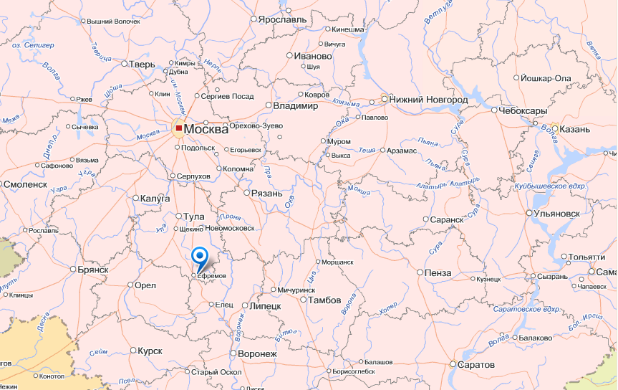 	Рисунок 0.1 - Месторасположение города Ефремова на карте РоссииМО город Ефремов занимает площадь 1649 кв. км. Административный центр муниципального образования — город Ефремов (основан в 1637 году), который расположен на берегу реки Красивая Меча (приток Дона).Город Ефремов занимает площадь 21,83 кв. км. План города представлен на рисунке 0.2.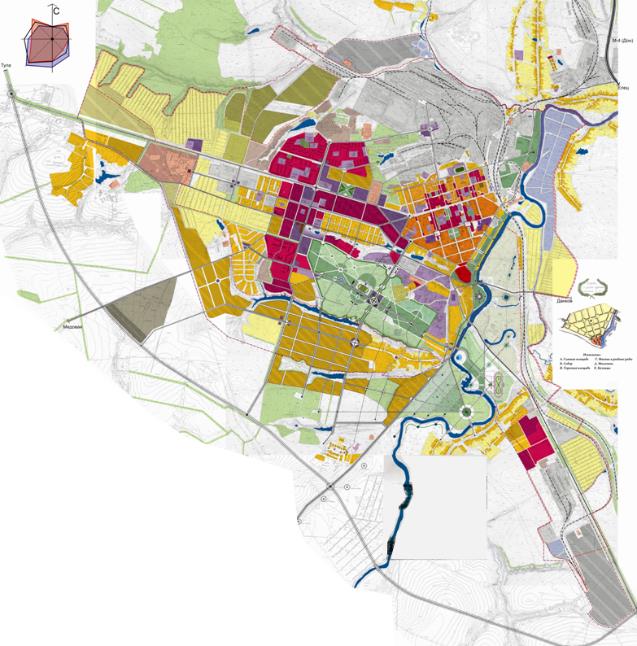 Рисунок 0.2 - План города Ефремова Климатическая характеристикаСреднегодовая температура воздуха в районе составляет плюс 3,6-4,2 градуса, среднегодовое количество осадков от 500 до 675 миллиметров с колебаниями в отдельные годы от 275 до 980 миллиметров, две трети осадков выпадают в виде дождя, одна треть - в виде снега. Наиболее сухой месяц лета - июнь. Муниципальное образование относится к климатическому району IIВ. Климатические условия не препятствуют осуществлению любого вида хозяйственной деятельности. Глубина промерзания почвы составляет 120-140 см. В зависимости от характера зим, их снежности и температурного режима изменяется глубина промерзания почвы, которая колеблется в отдельные зимы от 25 до 100 см, в среднем составляя 64 см. В годовом ходе наибольшее количество облачности наблюдается в холодный период (ноябрь-январь), когда повторяемость пасмурного неба (8-10 баллов) по общей облачности составляет 75-85%, наименьшее в теплый период (июнь-июль) с повторяемостью 24-27%. Муниципальное образование город Ефремов находится в Московской часовой зоне, обозначаемой по международному стандарту как Moscow Time Zone (MSK).Климат умеренно-континентальный. Преобладающее направление ветра в холодный период года (за декабрь-февраль) ЮВ, а в теплый период (за июнь-август) – СЗ. Параметры внешних климатических условий, при которых осуществляется функционирование и эксплуатация систем теплоснабжения муниципального образования, принимаются в соответствии со СП 131.13330.2018 «Строительная климатология» характеризуются следующими показателями:- температура наружного воздуха наиболее холодной пятидневки, обеспеченностью 0,92 (расчетная для проектирования отопления) – минус 26°С;- расчетная для проектирования вентиляции – минус 14°С;-  абсолютная минимальная температура наружного воздуха – минус 42°С;- средняя температура наружного воздуха наиболее холодного месяца (январь) – минус 8,2°С;- средняя температура наружного воздуха периода со среднесуточной температурой воздуха меньше или равно 8°С (средняя за отопительный период) – минус 2,6 °С;- продолжительность периода со среднесуточной температурой воздуха меньше или равно 8°С (продолжительность отопительного периода) – 203 суток (4 872 часов).Динамика численности населенияЧисленность населения города Ефремова в среднем по 2020 году составила 54,937 тыс. чел. С 01.01.2009 года численность населения снизилась с 64,304 тыс. чел.  до 54,937 тыс. чел., т.е. за двенадцать лет снизилась на 9367 чел.Динамика населения города с 2009 года представлена на рисунке, приведенном ниже.Рисунок 0.3 - Динамика численности населения города Промышленность городаЕфремов — моноотраслевой промышленный город, основу его экономики составляют три химических завода:Ефремовский завод синтетического каучука (синтетический каучук);Ефремовский биохимический завод (кормовые добавки);Ефремовский химический завод (ОАО «Щекиноазот» Ефремовский филиал) (серная кислота);Крупнейшее в России производство патоки:ОАО «ГПК Ефремовский» (мальтозная патока, растительное масло, растительный (пальмовый) жир, ячменный солод, комбикорм). С 1 июля 2011 года переименовано в ООО «Каргилл».Также в городе находится ряд предприятий пищевой промышленности, работающих на местный рынок.Раздел 1 "Показатели существующего и перспективного спроса на тепловую энергию (мощность) и теплоноситель в установленных границах территории поселения, городского округа, города федерального значения"величины существующей отапливаемой площади строительных ов и приросты отапливаемой площади строительных ов по расчетным элементам территориального деления с разделением объектов строительства на многоквартирные дома, индивидуальные жилые дома, общественные здания и производственные здания промышленных предприятий по этапам - на каждый год первого 5-летнего периода и на последующие 5-летние периоды (далее - этапы)Существующая жилая застройка города составляет 2 638 домов с суммарной площадью 1 080,9 тыс. м.Цель работ по актуализации данного раздела Схемы теплоснабжения на территории МО город Ефремов на 2024 г, является определение перспективного потребления тепловой энергии на цели теплоснабжения на период 2021-2044гг с разбивкой на пятилетние периоды 2021-2025гг, 2026-2030гг, 2031-2039гг, 2040-2044гг. Информация о площади вводимых объектов, приведена в (Таблица 1.1).Таблица 1.1 – Ввод в эксплуатацию общественно-деловых зданий с общей площадью на период разработки или актуализации схемы теплоснабжения, тыс. м2Информация о площади выводимых объектов, приведена в таблице ниже.Таблица 1.2 – Снос (вывод из эксплуатации) общественно-деловых зданий с общей площадью на период разработки или актуализации схемы теплоснабжения, тыс. м2существующие и перспективные объемы потребления тепловой энергии (мощности) и теплоносителя с разделением по видам теплопотребления в каждом расчетном элементе территориального деления на каждом этапеОбъемы потребления и выработки тепловой энергии котельными и ТЭЦ представлены в приложении А.Существующие тепловые нагрузки с разделением по видам теплопотребления тепловой энергии, подключенных к системе централизованного теплоснабжения, согласно предоставленным данным Южного филиала ООО «ККС», представлены в таблице, приведенной ниже.Таблица 1.3 - Тепловые нагрузки с разделением по видам теплопотребления тепловой энергии, Гкал/чСуществующие тепловые нагрузки с разделением по видам теплопотребления тепловой энергии, подключенных к системе централизованного теплоснабжения ПАО «Квадра» - «Центральная генерация», представлены в таблице, приведенной ниже.Таблица 1.2.1 – Присоединенные тепловые нагрузки по источникам теплоснабжения и по виду теплоносителя, Гкал/чПрирост тепловой нагрузки в зонах действия централизованных источников теплоснабжения на отопление, вентиляцию и горячее водоснабжение – не планируется (см. таблицу 1.4).Таблица 1.4 – Общий прирост тепловой нагрузки на отопление, вентиляцию и горячее водоснабжение в проектируемых и сносимых жилых и общественно деловых зданиях и строениях на период разработки или актуализации схемы теплоснабженияПланируемые приросты потребления тепловой энергии, с разделением по видам теплопотребления, в связи с вводом в эксплуатацию объекта капитального строительства в 2020 году – детского сада, по адресу г. Ефремов, ул. Комсомольская, приведены в таблице ниже. Теплоснабжение данного потребителя планируется от собственного источника.Таблица 1.5– Прирост тепловой нагрузки на отопление и вентиляцию в проектируемых зданиях общественно- делового, а на период разработки или актуализации схемы теплоснабжения в зонах действия собственного источника теплоснабжения на каждом этапеТаблица 1.6– Прирост тепловой нагрузки на горячее водоснабжение в проектируемых зданиях общественно-делового, а на период разработки или актуализации схемы теплоснабжения в зонах действия собственного источника теплоснабжения на каждом этапесуществующие и перспективные объемы потребления тепловой энергии (мощности) и теплоносителя объектами, расположенными в производственных зонах, на каждом этапеСогласно прогнозам приростов объёмов потребления тепловой энергии (мощности), и приростов объёмов потребления тепловой энергии (мощности) производственными объектами в зоне действия каждого из существующих или предлагаемых для строительства источников тепловой энергии изменений в потреблении тепловой энергии объектами, расположенными в производственных зонах, не предвидится в течение расчетного срока схемы теплоснабжения.существующие и перспективные величины средневзвешенной плотности тепловой нагрузки в каждом расчетном элементе территориального деления, зоне действия каждого источника тепловой энергии, каждой системе теплоснабжения и по поселению, городскому округу, городу федерального значенияСуществующие и перспективные величины средневзвешенной плотности тепловой нагрузки в зоне действия каждого источника тепловой энергии приведены в таблице (Таблица 1.7).Таблица 1.7 - Существующие и перспективные величины средневзвешенной плотности тепловой нагрузки, Гкал/ч/ГаРаздел 2 "Существующие и перспективные балансы тепловой мощности источников тепловой энергии и тепловой нагрузки потребителей"описание существующих и перспективных зон действия систем теплоснабжения и источников тепловой энергииНа рисунках (Рисунок 2.1 - Рисунок 2.12),  представлены существующие и перспективные зоны действия источников, тепловой энергии действующих на территории муниципального образования город Ефремов.Зона действия муниципальной котельной МК-1 представлена на рисунке (Рисунок 2.1). Зоны действия котельной МК -1 и МК-2 пересекаются. В зоне пересечения Котельная МК-1 обеспечивает отоплением корпус №1 поликлиники и детской больницы. От котельной МК-2 в зоне пересечения организовано горячее водоснабжение корпуса №1 поликлиники и детской больницы.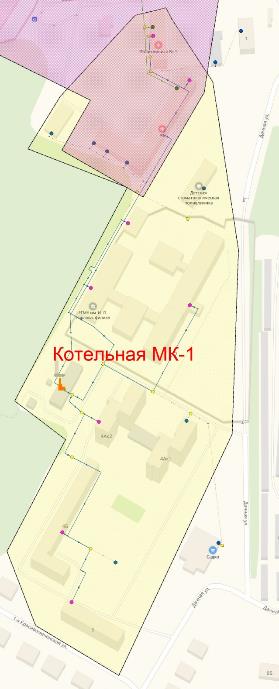 Рисунок 2.1 – Зона действия котельной МК- 1Зона действия муниципальной котельной МК-2 представлена на рисунке (Рисунок 2.2)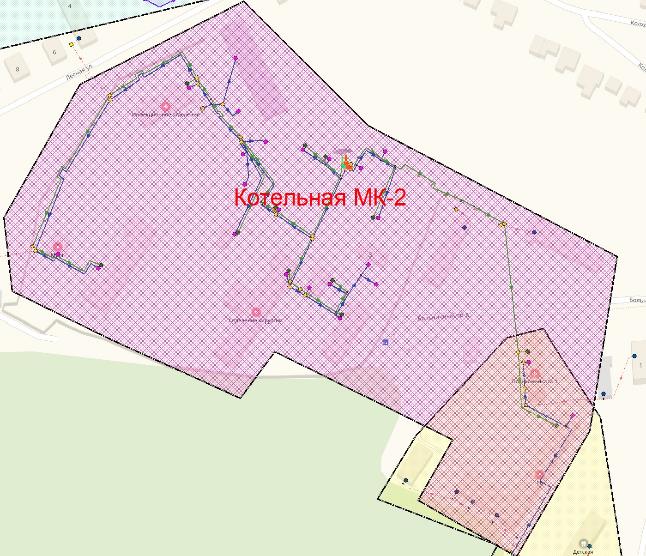 Рисунок 2.2 - Зона действия котельной МК- 2Зоны действия котельных КГВС-14, СТ-15-1, СТ-15-2, СТ-15-3, обеспечивающих потребителей горячем водоснабжением, лежат в зоне действия ЕТЭЦ, обеспечивающей потребителей отоплением. Муниципальная котельная МК-4 предназначена для обеспечения горячей водой корпусов больницы и поликлиники № 2. Зона действия муниципальной котельной МК-4 представлена на рисунке (Рисунок 2.4)На рисунке (Таблица 2.6, Рисунок 2.7, Таблица 2.8), представлены зоны действия источника –СТ-15-1, СТ-15-2, СТ-15-3, действующие на территории муниципального образования город Ефремов.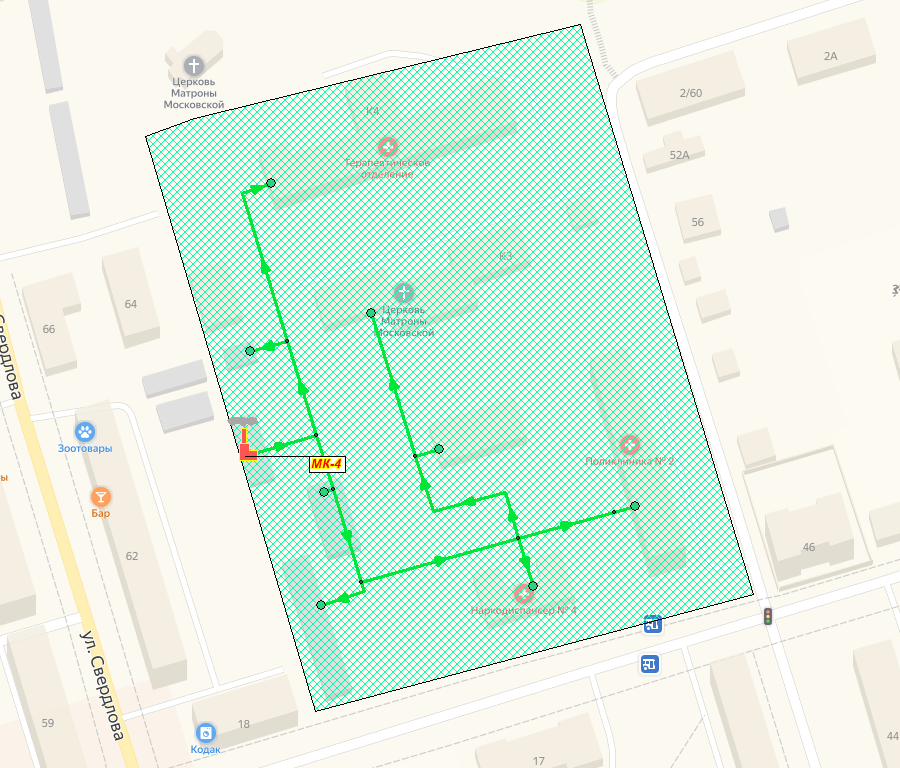 Рисунок 2.4- Зона действия котельной МК- 4Зона действия котельной МК-4 приведена на рисунке выше.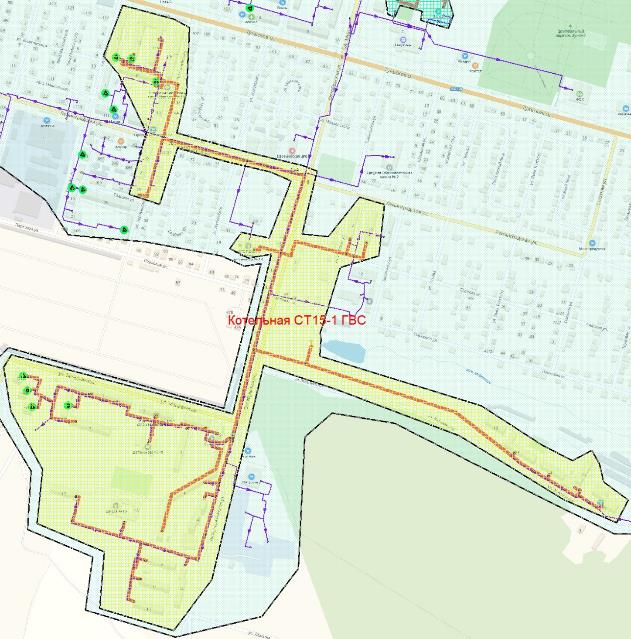 Рисунок 2.6 - Зона действия котельной СТ-15-1Зона действия котельной СТ-15-2 представлена на рисунке (Рисунок 2.7)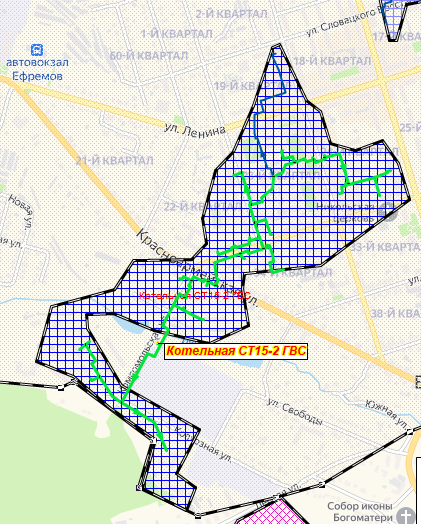 Рисунок 2.7 - Зона действия котельной СТ-15-2Зона действия котельной СТ-15-3 представлена на рисунке (Рисунок 2.8)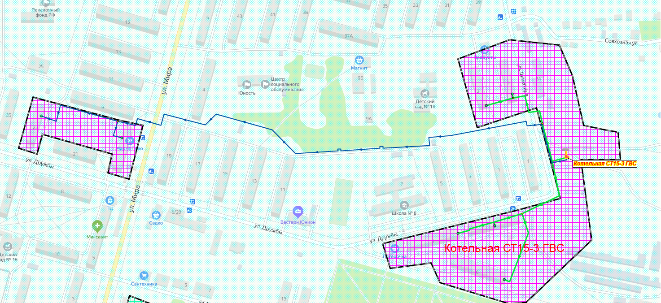 Рисунок 2.8 - Зона действия котельной СТ-15-3Зона действия котельной КГВС-14 представлена на рисунке (Рисунок 2.9)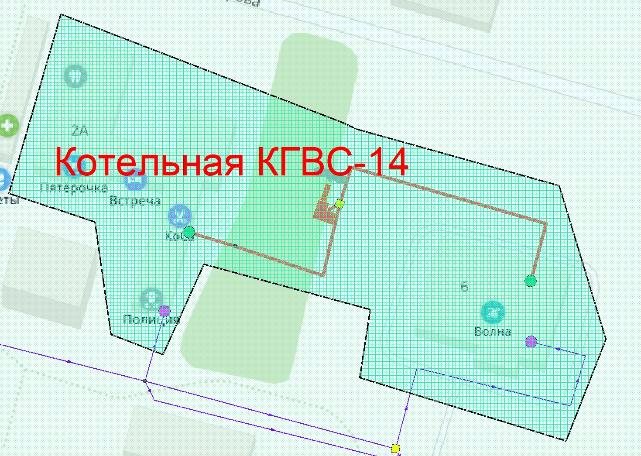 Рисунок 2.9 - Зона действия котельной КГВС-14Зона действия Ефремовской ТЭЦ представлена на рисунке (Рисунок 2.10)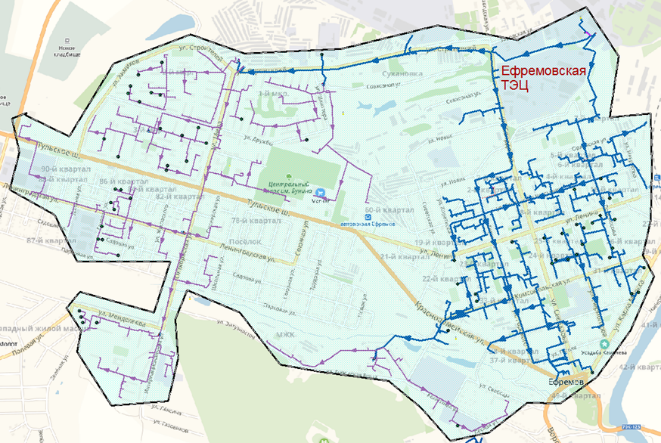 Рисунок 2.10 - Зона действия Ефремовской ТЭЦКроме зоны действия представленной на рисунке (Рисунок 2.10) Ефремовская ТЭЦ с 2006 года осуществляет теплоснабжение предприятия ООО «Каргилл» и девять многоквартирных жилых домов, и детского сада в микрорайоне «Южный». Тепло для теплоснабжения ООО «Каргилл» подаётся от ТЭЦ с паром по паропроводу протяжённостью 7,2 км. А также, Ефремовская ТЭЦ осуществляет теплоснабжение д. Заречье, по паропроводу, протяженностью 2,6 км.Зона действия ТЭЦ мкр. Южный, представлена на рисунке (Рисунок 2.11).Зона действия ТЭЦ д. Заречье, представлена на рисунке (Рисунок 2.12).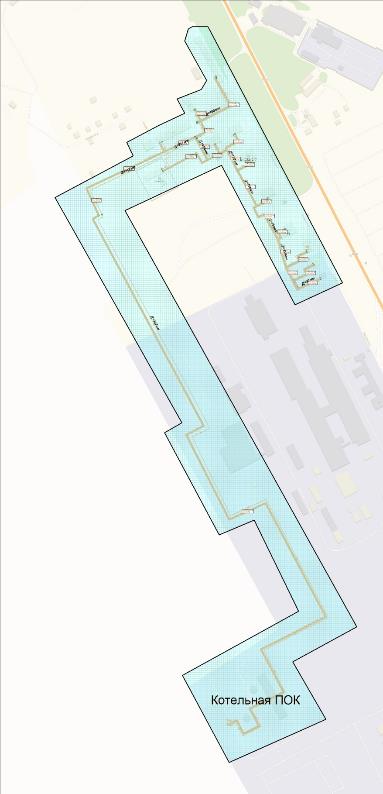 Рисунок 2.11 - Зона действия котельной ПОК Ефремовской ТЭЦ мкр. Южный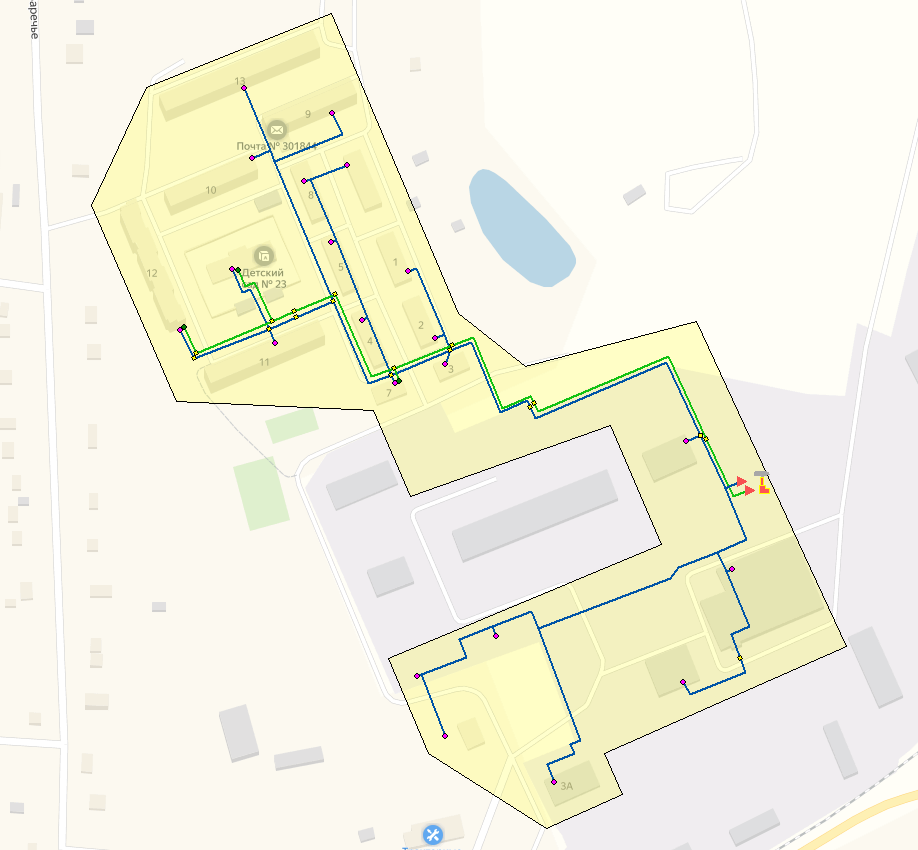 Рисунок 2.12 - Зона действия Ефремовской ТЭЦ д. Заречье	На территории МО город Ефремов, согласно Генеральному плану, отсутствуют зоны с перспективной тепловой нагрузкой, не обеспеченной источниками тепловой энергией.Для отопления учреждений образования действуют собственные котельные, перечень которых приведен в Таблице 2.1.Таблица 2.1- Источники тепла учреждений образования Потребитель баня имеет так же собственный источник отопления. Информация об источнике приведена в Таблице 2.2.Таблица 2.2- Параметры установленной мощности источников тепловой энергииописание существующих и перспективных зон действия индивидуальных источников тепловой энергии Индивидуальное теплоснабжение жилищно-коммунального сектора города Ефремов осуществляется в основном жилых частях города с частной малоэтажной застройкой.На рисунке (Рисунок 2.13) представлен генплан города с зонами застройки разных видов.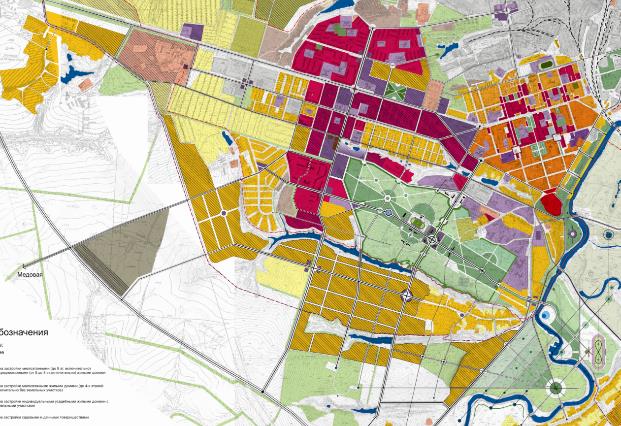 Рисунок 2.13 Существующие и перспективные зоны действия индивидуальных источников тепловой энергииЗоны с индивидуальными источниками теплоснабжения выделены жёлтым (индивидуальные усадебные жилые дома) и светло-желтым цветом (садовые и дачные участки), возможные зоны перспективной застройки выделены тем же цветом со штриховкой.Теплоснабжение в населенных пунктах осуществляется от индивидуальных отопительных приборов, работающих на природном газе, электроотопление или печное отопление, нужды ГВС в основном обеспечиваются электрическими емкостными водонагревателями или газовыми колонками.Существующая тепловая нагрузка в зоне действия индивидуальных источников тепловой энергии оценивается порядка 31 Гкал/ч.Схемой предусматривается перевод жилого многоквартирного дома по адресу г. Ефремов, ул. Ленинградская, д. 89в на индивидуальные источники энергии тепловой энергии.В таблице приведен перечень многоквартирных домов с централизованным отоплением, в которых имеется одно или несколько помещений, переведенных на индивидуальные источники отопления.Таблица 2.3- Перечень многоквартирных домах с централизованным отоплением, в которых имеется одно или несколько помещений, переведенных на индивидуальные источники отоплениясуществующие и перспективные балансы тепловой мощности и тепловой нагрузки потребителей в зонах действия источников тепловой энергии, в том числе работающих на единую тепловую сеть, на каждом этапеОсновные базовые и перспективные технико-экономические показатели единой теплоснабжающей организации (Южный филиал ООО "ККС"), перспективный тепловой баланс отпуска тепловой энергии от ПП «ЕТЭЦ» филиала ПАО «Квадра» – «Центральная генерация», предложение комитета Тульской области по тарифам представлены в приложении А.Просчитан баланс тепловой энергии (мощности) и перспективной тепловой нагрузки, в каждой из выделенных зон действия источников тепловой энергии с определением резервов/дефицитов существующей располагаемой мощности источников тепловой энергии. Результаты расчета представлены в таблицах ниже.Таблица 2.4 – Балансы тепловой мощности источника тепловой энергии котельной МК-1 в зоне деятельности ЕТО Гкал/чТаблица 2.5 - Балансы тепловой мощности источника тепловой энергии котельной МК-2 (теплоноситель вода) в зоне деятельности ЕТО  Гкал/чТаблица 2.6 - Балансы тепловой мощности источника тепловой энергии котельной МК-4 в зоне деятельности ЕТО  Гкал/чТаблица 2.7 - Балансы тепловой мощности источника тепловой энергии котельной КГВС в зоне деятельности ЕТО  Гкал/чТаблица 2.8 - Балансы тепловой мощности источника тепловой энергии котельной СТ-15-1 в зоне деятельности ЕТО Гкал/чТаблица 2.9 - Балансы тепловой мощности источника тепловой энергии котельной СТ-15-2 в зоне деятельности ЕТО Гкал/чТаблица 2.10 - Балансы тепловой мощности источника тепловой энергии котельной СТ-15-3 в зоне деятельности ЕТО Гкал/чТаблица 2.11 - Балансы тепловой мощности источника тепловой энергии котельной ПП ЕТЭЦ в зоне деятельности ЕТО Гкал/чТаблица 2.12 - Балансы тепловой мощности источника тепловой энергии ЕТЭЦ в зоне деятельности ЕТО Гкал/чСогласно данным, представленным в таблице, дефицитов тепловой энергии на источниках г. Ефремов не наблюдается. Источники полностью обеспечивают свои зоны действия тепловой энергией. Максимальные резервы мощности наблюдаются на Ефремовской ТЭЦ и Котельной ПП ЕТЭЦ, что приводит к снижению экономичности их работы. На котельных МК-2, СТ-15-3 резерва нет. перспективные балансы тепловой мощности источников тепловой энергии и тепловой нагрузки потребителей в случае, если зона действия источника тепловой энергии расположена в границах двух или более поселений, городских округов либо в границах городского округа (поселения) и города федерального значения или городских округов (поселений) и города федерального значения, с указанием величины тепловой нагрузки для потребителей каждого поселения, городского округа, города федерального значенияСхемой теплоснабжения не предусмотрено источников тепловой энергии с зоной действия в границах двух или более поселений, городских округов. существующие и перспективные значения установленной тепловой мощности основного оборудования источника (источников) тепловой энергииСуществующие и перспективные значения установленной тепловой мощности основного оборудования источника (источников) тепловой энергии представлены в таблице (Таблица 2.13).Таблица 2.13 - Существующие и перспективные значения установленной тепловой мощности основного оборудования источникасуществующие и перспективные технические ограничения на использование установленной тепловой мощности и значения располагаемой мощности основного оборудования источников тепловой энергииСуществующие и перспективные технические ограничения на использование установленной тепловой мощности при разработке схемы теплоснабжения, представлены в таблице (Таблица 2.14).Таблица 2.14 - Существующие и перспективные значения располагаемой тепловой мощности основного оборудования источникасуществующие и перспективные затраты тепловой мощности на собственные и хозяйственные нужды теплоснабжающей организации в отношении источников тепловой энергииСуществующие и перспективные затраты тепловой мощности на собственные и хозяйственные нужды теплоснабжающей организации в отношении источников тепловой энергии представлены в таблице (Таблица 2.15).Таблица 2.15- Существующие и перспективные затраты тепловой мощности на собственные и хозяйственные нужды теплоснабжающей организации в отношении источников тепловой энергиизначения существующей и перспективной тепловой мощности источников тепловой энергии неттоЗначения существующей и перспективной тепловой мощности источников тепловой энергии нетто представлены в таблице (Таблица 2.16).Таблица 2.16- Значения существующей и перспективной тепловой мощности источников тепловой энергии неттозначения существующих и перспективных потерь тепловой энергии при ее передаче по тепловым сетям, включая потери тепловой энергии в тепловых сетях теплопередачей через теплоизоляционные конструкции теплопроводов и потери теплоносителя, с указанием затрат теплоносителя на компенсацию этих потерь;Значения существующих и перспективных потерь тепловой энергии при ее передаче по тепловым сетям, включая потери тепловой энергии в тепловых сетях теплопередачей через теплоизоляционные конструкции теплопроводов и потери теплоносителя, с указанием затрат теплоносителя на компенсацию этих потерь представлены в таблице (Таблица 2.17).Таблица 2.17 - Значения существующих и перспективных потерь тепловой энергии при ее передаче по тепловым сетям затраты существующей и перспективной тепловой мощности на хозяйственные нужды теплоснабжающей (теплосетевой) организации в отношении тепловых сетей;Затраты существующей и перспективной тепловой мощности на хозяйственные нужды теплоснабжающей (теплосетевой) организации в отношении тепловых сетей отсутствуют.значения существующей и перспективной резервной тепловой мощности источников тепловой энергии, в том числе источников тепловой энергии, принадлежащих потребителям, и источников тепловой энергии теплоснабжающих организаций, с выделением значений аварийного резерва и резерва по договорам на поддержание резервной тепловой мощностиНа момент разработки схемы теплоснабжения, договора на поддержание резервной тепловой мощности отсутствуют.Значения существующей и перспективной резервной тепловой мощности источников тепловой энергии, с выделением значений аварийного резерва, представлены в таблицах Раздела 2 п. «в» - балансы тепловой мощности источников тепловой энергии котельных.значения существующей и перспективной тепловой нагрузки потребителей, устанавливаемые с учетом расчетной тепловой нагрузки.Значения существующей и перспективной тепловой нагрузки потребителей представлены в таблице (Таблица 2.18). Таблица 2.18 – Присоединенная тепловая нагрузка в каждой из выделенных зон действия источников тепловой энергии, Гкал/чрадиус эффективного теплоснабжения, определяемый в соответствии с методическими указаниями по разработке схем теплоснабженияРасчет радиуса эффективного теплоснабжения для котельных при различных нагрузках потребителей приведен в таблицах ниже. 	Радиусом эффективного теплоснабжения (далее РЭТ) называется максимальное расстояние от теплопотребляющей установки до ближайшего источника тепловой энергии в системе теплоснабжения, при превышении которого подключение теплопотребляющей установки к данной системе теплоснабжения нецелесообразно по причине увеличения совокупных расходов в системе теплоснабжения.	Данные значения используются при определении возможности расширения зоны действия источника тепловой мощности, с целью обеспечении новых потребителей, планируемых к строительству вне существующей зоны действия источника.Если объекты новой застройки подключены непосредственно к коллектору источника, то это расстояние равно (сложившемуся) радиусу теплоснабжения. Если объекты новой застройки подключены к тепловой камере, расположенной на некотором расстоянии от источника, то радиус теплоснабжения равен сумме расстояний от источника до тепловой камеры и от тепловой камеры до границы района новой застройки.В связи с отсутствием в существующем Генеральном плане МО город Ефремов значений перспективного спроса на тепловую мощность, возникающего с новым строительством объектов теплопотребления, значения задаются произвольно в интервале резерва установленной мощности. Так же, в связи с отсутствием в существующем Генеральном плане МО город Ефремов значений перспективного спроса на тепловую мощность не учтены расчеты гидравлических режимов, проекты по реконструкции существующих участков магистральной тепловой сети с увеличением их диаметров в случае, если не обеспечиваются требуемые параметры циркуляции.Способ прокладки подключаемого объекта принят подземный бесканальный.Таблица 2.19- Расчет радиуса эффективного теплоснабжения котельной МК1Таблица 2.20- Расчет радиуса эффективного теплоснабжения котельной МК 2Таблица 2.21- Расчет радиуса эффективного теплоснабжения котельной МК 4Таблица 2.22- Расчет радиуса эффективного теплоснабжения котельной КГВС-14Таблица 2.23- Расчет радиуса эффективного теплоснабжения котельной СТ-15-1Таблица 2.24- Расчет радиуса эффективного теплоснабжения котельной СТ-15-2Таблица 2.25- Расчет радиуса эффективного теплоснабжения котельной СТ-15-3Таблица 2.26- Расчет радиуса эффективного теплоснабжения котельной ПП ЕТЭЦТаблица 2.27- Расчет радиуса эффективного теплоснабжения ЕТЭЦРезультаты расчета радиуса теплоснабжения представлены в графическом виде на рисунках ниже.Рисунок 2.14- Эффективный радиус теплоснабжения котельной МК-1, мРисунок 2.15- Эффективный радиус теплоснабжения котельной МК-2, мРисунок 2.16- Эффективный радиус теплоснабжения котельной МК-4, мРисунок 2.17- Эффективный радиус теплоснабжения котельной КГВС-14, мРисунок 2.18- Эффективный радиус теплоснабжения котельной СТ-15-1, мРисунок 2.19- Эффективный радиус теплоснабжения котельной СТ-15-2, мРисунок 2.20- Эффективный радиус теплоснабжения котельной СТ-15-3, мРисунок 2.21- Эффективный радиус теплоснабжения котельной ПП ЕТЭЦ, мРисунок 2.22 - Эффективный радиус теплоснабжения ЕТЭЦ, мРаздел 3 "Существующие и перспективные балансы теплоносителя"Описание основного оборудования химводоподготовки котельной МК-1Котельная оборудована установкой для докотловой обработки воды.  Тип установки: одноступенчатая Nа-катионитовая. Химводоподготовка оборудована:Двумя фильтрами ФИПаI-2,0-0,6-Nа, производительностью 40 м3/ч каждый;Двумя подпиточными насосами 3К-9 производительностью 34,8 м3/ч каждый;Двумя баками аккумуляторами суммарным объёмом 200 м3.Производительность ХВП по насосам подпитки составляет 60 м3/ч.Описание основного оборудования химводоподготовки котельной МК-2Котельная оборудована установкой для докотловой обработки воды.  Тип установки: одноступенчатая Nа-катионитовая. Химводоподготовка оборудована:Одним фильтром ФИПаI-1,0-0,6-Nа, производительностью 20 м3/ч;Двумя фильтрами ФИПаI-0,7-0,6-Nа, производительностью 12 м3/ч каждый;Двумя подпиточными насосами 2К-6 производительностью 20 м3/ч каждый;Одним баком аккумулятором объёмом 1,2 м3.Производительность ХВП одинакова по насосам и фильтрам, по насосам подпитки составляет 40 м3/ч, по фильтрам – 44 м3/ч.Описание основного оборудования химводоподготовки ЕТЭЦЕфремовская ТЭЦ оборудована установкой подготовки воды для подпитки теплосети.  Тип установки: одноступенчатая Nа-катионитовая. Исходной водой для установки является артезианская вода. Вода проходит известкование-коагуляцию в осветлителе (3шт.), затем поступает в баки ИКВ (2шт). Из баков насосами (4шт.) вода подается на Механические фильтры (однокамерные -9шт). Далее осветленная вода подается на 1-но ступенчатые Nа- катионитовые фильтры (5шт.) и в баки ХОВ (2шт.). Затем из баков ХОВ вода подается насосами ХОВ (3шт.) в турбинное отделение КТЦ.Проектная производительность установки – 450 м3/ч.Фактическая производительность – 350 м3/ч.Описание основного оборудования химводоподготовки котельной СТ-15-1Котельная оборудована установкой для докотловой обработки воды.  Тип установки: одноступенчатая Nа-катионитовая. Химводоподготовка оборудована:Установкой STRUCTURAL (тип катионита TULSION T-42-Na 10×54)- 1 комплект;Двумя баками аккумуляторами суммарным объёмом 50 м3.Производительность ХВП составляет до 1,5 м3/ч.	Для подпитки тепловых сетей установка дозирования для обработки исходной воды ETATRON DLX МА/MB -1 комплект, производительностью до 5 м3/час.Описание основного оборудования химводоподготовки котельной СТ-15-2Котельная оборудована установкой для докотловой обработки воды.  Тип установки: одноступенчатая Nа-катионитовая. Химводоподготовка оборудована:Установкой Сanature с блоком управления Vittcidm (тип катионита TULSION T-42-Na)- 1 комплект;Двумя баками аккумуляторами суммарным объёмом 50 м3Производительность ХВП составляет до 1,5 м3/ч.Для подпитки тепловых сетей установка дозирования для обработки исходной воды ETATRON DLX VFT/MBB -1 комплект, производительностью до 5 м3/час.Описание основного оборудования химводоподготовки котельной СТ-15-3Котельная оборудована установкой для докотловой обработки воды.  Тип установки: одноступенчатая Nа-катионитовая. Химводоподготовка оборудована:Установкой WAVE CYBER (тип катионита TULSION T-42-Na)- 1 комплект;Двумя баками аккумуляторами суммарным объёмом 32 м3Производительность ХВП составляет до 1,5 м3/ч.Для подпитки тепловых сетей установка дозирования для обработки исходной воды ETATRON DLX VFT/MBB -1 комплект, производительностью до 5 м3/час.Описание основного оборудования химводоподготовки котельной КГВС-14Котельная оборудована установкой для докотловой обработки воды.  Тип установки: одноступенчатая Nа-катионитовая. Химводоподготовка оборудована:Установкой STF0835-9100 (тип катионита TULSION T-42-Na)- 1 комплект.Производительность ХВП составляет до 1,5 м3/ч.Для подпитки тепловых сетей установка дозирования для обработки исходной воды TEKNA EVO - 1 комплект, производительностью до 2 м3/час.существующие и перспективные балансы производительности водоподготовительных установок и максимального потребления теплоносителя теплопотребляющими установками потребителейВ связи с отсутствием на источниках приборов учета подпиточной воды, данные по фактическим часовым расходам отсутствуют.Качество воды для подпитки закрытых тепловых сетей строго регламентировано и должно соответствовать требованиям п. 4.8.39 «Правил технической эксплуатации тепловых и электрических станций и сетей РФ 2003 город» (ПТЭ) и приложения Е СП 124.13330.2012 «Тепловые сети», должно удовлетворять следующим нормам:а) содержание свободной угольной кислоты - 0;б) значение рН для закрытых систем теплоснабжения – от 8,3 до 9,5; в) содержание растворенного кислорода - не более 50 мкг/дм3;г) количество взвешенных веществ - не более 5 мг/дм3;д) содержание нефтепродуктов - не более 1 мг/дм3;е) карбонатный индекс - в соответствии с таблицей 4.4 ПТЭ.Перспективные балансы производительности ВПУ подпитки тепловых сетей формируются с учетом:	проектной производительности ВПУ подпитки тепловой сети и баков запаса подпиточной химически очищенной воды действующих и строящихся энергоисточников;	расчетной тепловой нагрузки на коллекторах источников тепла определенной на расчетный этап схемы с учетом намечаемого перераспределения тепловых нагрузок и подключения новых потребителей тепла;	нормативных расчетных расходов подпиточной воды для компенсации потерь теплоносителя и расчетной производительностью ВПУ подпитки тепловой сети согласно СП 124.13330.2012 «СНиП 41-02-2003 Тепловые сети», а именно:Расход подпиточной воды в рабочем режиме (подпиток), который компенсирует расчетные (нормируемые) потери сетевой воды в системе теплоснабжения:G_подп = 0,0025. Vсети, т/ч,где Vсети - объем тепловой сети и присоединенных систем отопления и вентиляции.Для компенсации расчетных технологических потерь (затрат) сетевой воды на проведение следующих мероприятий:	наполнение трубопроводов и систем теплопотребления при их плановом ремонте;	наполнение трубопроводов и систем теплопотребления при подключении новых участков сети и потребителей;	промывка трубопроводов и оборудования тепловых сетей;	дезинфекция трубопроводов и оборудования тепловых сетей;	проведение регламентных испытаний трубопроводов и оборудования тепловых сетей.На рассмотренных энергоисточниках имеется дополнительная производительность водоподготовительных установок и соответствующего оборудования (свыше 0,25 % от объема теплосети), которая зависит от интенсивности заполнения трубопроводов. Во избежание гидравлических ударов и лучшего удаления воздуха из трубопроводов максимальный часовой расход воды (GM) при заполнении трубопроводов тепловой сети с условным диаметром (Dy) не должен превышать значений, приведенных в таблице 3 СП 124.13330.2012. Аварийная подпитка химически не обработанной и не деаэрированной водой, расход которой принимается в количестве 2 % среднегодового объема воды в тепловой сети и присоединенных системах теплоснабжения.Существующий и перспективный баланс производительности водоподготовительных установок и потерь теплоносителя с учетом развития системы теплоснабжения представлен в таблицах ниже.Таблица 3.1 - Перспективные балансы производительности ВПУ и подпитки тепловой сети котельной МК-1 в зоне деятельности ЕТО, тыс. м3Таблица 3.2 - Перспективные балансы производительности ВПУ и подпитки тепловой сети котельной МК-2 в зоне деятельности ЕТО, тыс. м3Таблица 3.3 - Перспективные балансы производительности ВПУ и подпитки тепловой сети котельной КГВС в зоне деятельности ЕТО, тыс. м3Таблица 3.4 - Перспективные балансы производительности ВПУ и подпитки тепловой сети котельной СТ-15-1 в зоне деятельности ЕТО, тыс. м3Таблица 3.5 - Перспективные балансы производительности ВПУ и подпитки тепловой сети котельной СТ-15-2 в зоне деятельности ЕТО, тыс. м3Таблица 3.6 - Перспективные балансы производительности ВПУ и подпитки тепловой сети котельной СТ-15-3 в зоне деятельности ЕТО, тыс. м3Таблица 3.7 - Перспективные балансы производительности ВПУ и подпитки тепловой сети ЕТЭЦ в зоне деятельности ЕТО, тыс. м3существующие и перспективные балансы производительности водоподготовительных установок источников тепловой энергии для компенсации потерь теплоносителя в аварийных режимах работы систем теплоснабжения.Аварийная подпитка, согласно СП 124.13330.2012 «СНиП 41-02-2003 Тепловые сети» осуществляется химически не обработанной и не деаэрированной водой, расход которой принимается в количестве 2 % среднегодового объема воды в тепловой сети и присоединенных системах теплоснабжения.Существующий и перспективный баланс производительности водоподготовительных установок источников тепловой энергии для компенсации потерь теплоносителя в аварийных режимах работы систем теплоснабжения представлен в таблицах ниже.Таблица 3.8 - Перспективные балансы производительности ВПУ и подпитки тепловой сети котельной МК-1 в зоне деятельности ЕТО для компенсации потерь теплоносителя в аварийных режимах работы систем теплоснабжения, тыс. м3Таблица 3.9 - Перспективные балансы производительности ВПУ и подпитки тепловой сети котельной МК-2 в зоне деятельности ЕТО для компенсации потерь теплоносителя в аварийных режимах работы систем теплоснабжения , тыс. м3Раздел 4 "Основные положения мастер-плана развития систем теплоснабжения поселения, городского округа, города федерального значения"описание сценариев развития теплоснабжения поселения, городского округа, города федерального значенияМастер-план схемы теплоснабжения предназначен для описания и обоснования выбора сценария развития системы теплоснабжения МО город Ефремов.В основу разработки мероприятий, включаемых в сценарий мастер - плана, заложены следующие основные положения и ключевые показатели:  данные по застройке города до 2036 г. по Генплану развития МО город Ефремов;  принцип минимизации затрат на теплоснабжение для потребителя тепловой энергии (п.8, ст.23 ФЗ от 27.07.2010 г. № 190-ФЗ «О теплоснабжении»);  требование перевода потребителей жилого и социально-культурного назначения на закрытую схему горячего водоснабжения до 2022 года (Федеральный закон от 07.12.2011 № 417-ФЗ «О внесении изменений…»);- предложения по мероприятиям ПАО «Квадра» - «Центральная генерация» с расходами на теплоснабжение Ефремовской ТЭЦ. обеспечение условий надежности и безопасности теплоснабжения потребителей тепловой энергией, создание комфортных условий проживания на территории Муниципального образования город Ефремов.Ранее Схемой теплоснабжения был принят 1й вариант развития системы, в настоящем документе проведена актуализация.Таблица 4.1. - Мероприятия на территории Ефремовской ТЭЦ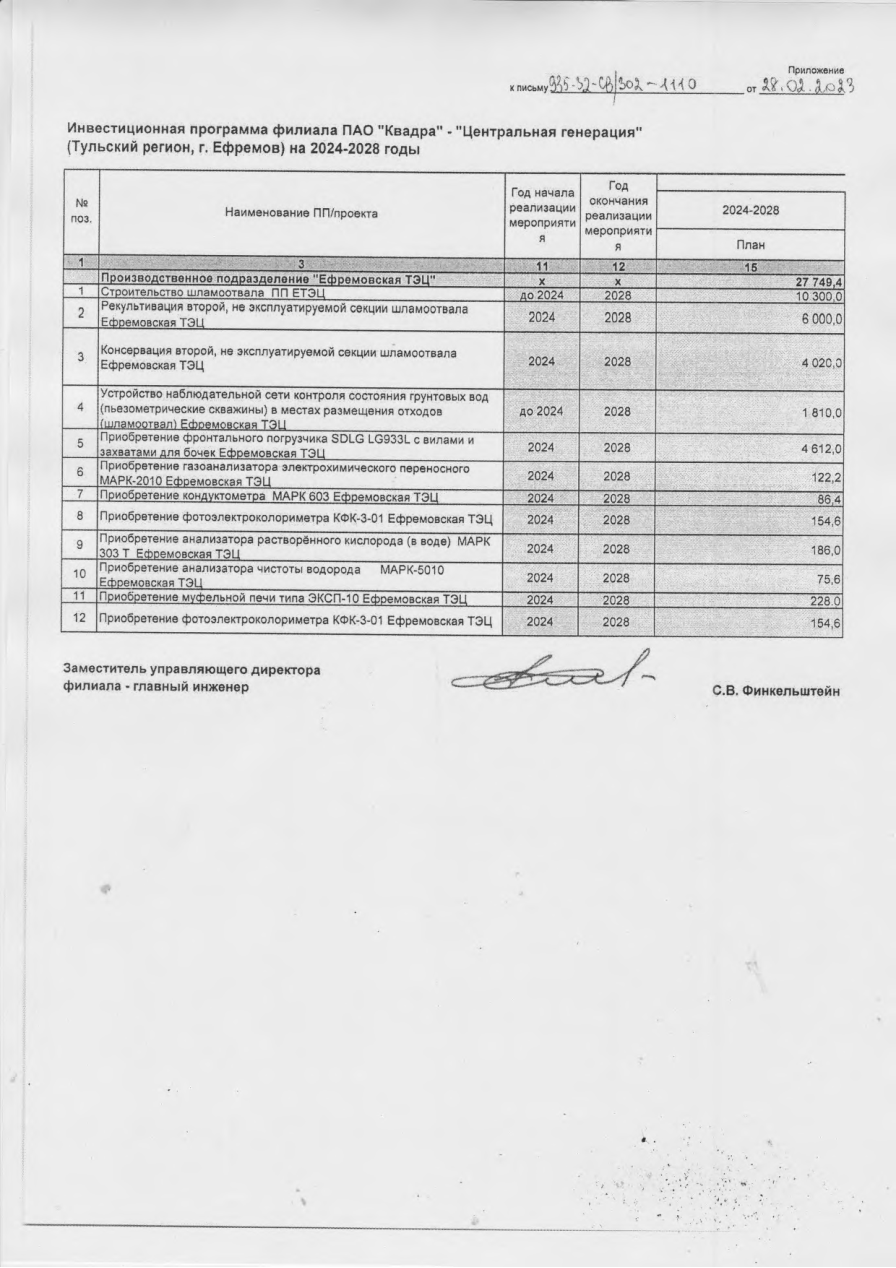 Таблица 4.2. - Мероприятия в зоне эксплуатационной ответственности ООО «ККС»Таблица 4.3. - Мероприятия в зоне эксплуатационной ответственности иных организацийПервый вариант развития системы теплоснабжения До 2011 года ТЭЦ работала с графиком 110/70 ºС. По состоянию на 1 квартал 2020 года отпуск теплоносителя от Ефремовской ТЭЦ в тепловые сети города производится по температурному графику качественного регулирования 95/70 ºС. Переход на пониженный график был возможен только при условии увеличения расхода теплоносителя в магистральных сетях на 60%, что отрицательно сказалось на гидравлическом режиме работы системы теплоснабжения города от ЕТЭЦ, а, следовательно, и качестве предоставляемой услуги.Выполненные гидравлические расчеты тепловых сетей показали, что фактическая скорость теплоносителя в основных магистралях города (по ул. Строителей Ду 500 мм и по ул. Ломоносова Ду 300 мм) превышает 2 м/с (при максимально допустимой 3 м/с). Гидравлические потери в магистрали по ул Строителей до ПНС №2 составляют 32 м. вод. ст, а располагаемый напор на вводе в ПНС №2 уже отрицательный. По направлению магистрали Ду 300 мм проблемы значительно серьезнее: располагаемый напор в тепловых сетях в районе ПНС №5 составляет 7-8 м. вод. ст., а в районе ул. Ленина он составляет всего 1,5 м. вод. ст. Это отрицательно сказывается на качестве теплоснабжения потребителей по всему городу. Более 30% потребителей установили на вводе систем отопления циркуляционные насосы. Вместе с этим многие потребители производят сброс теплоносителя из обратного трубопровода для обеспечения циркуляции в системе отопления.Для повышения качества работы системы теплоснабжения, снижения расхода теплоносителя в магистральных тепловых сетях, необходимо отпускать теплоноситель от Ефремовской ТЭЦ по графику качественного регулирования 110/70 ºС (представлен на рисунке ниже).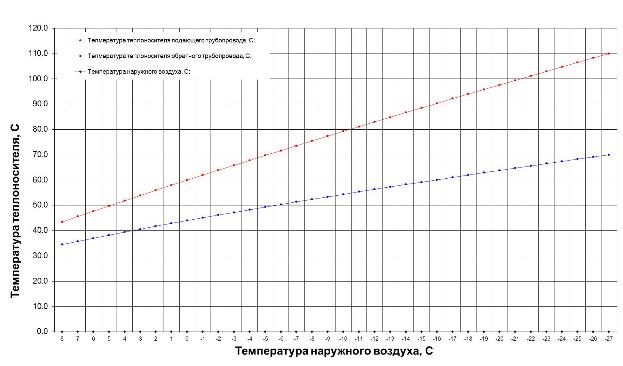 Рисунок 4.1– Температурный график качественного регулирования 110/70 ºС.Для возможности повышения температурного графика на выходе с ЕТЭЦ в магистралях, необходимо выполнить ряд мероприятий:- строительство дополнительных центральных тепловых пунктов;- строительство новых участков тепловых сетей для присоединения новых ЦТП;- вывод из эксплуатации участков тепловых сетей, в эксплуатации которых отпадает необходимость;- масштабная реконструкция ветхих тепловых сетей с заменой трубопроводов на новые в рамках концессионного соглашения;- установка у потребителей, присоединенных к магистральным тепловым сетям, элеваторных узлов.г. ЕфремовСтроительство новых ЦТП  После повышения температурного графика на выходе с ЕТЭЦ в магистралях, потребуется приводить температуру теплоносителя во внутренних системах теплопотребления до нормативных 95 ºС, для чего необходимо выполнить ряд мероприятий, в том числе строительство дополнительных центральных тепловых пунктов. Перечень мероприятий по строительству ЦТП представлен в таблице 4.2.Строительство участков тепловых сетей, связанное со строительством новых ЦТППосле повышения температурного графика на выходе с ЕТЭЦ в магистралях, потребуется приводить температуру теплоносителя во внутренних системах теплопотребления до нормативных 95 ºС, для чего необходимо выполнить ряд мероприятий, в том числе cтроительство участков тепловых сетей, связанное со строительством новых ЦТП. Перечень мероприятий по строительству тепловых сетей  представлен в таблице 4.2.Реконструкция тепловых сетей от Ефремовской ТЭЦС целью обеспечения безаварийного повышения температурного графика на выходе с ЕТЭЦ в магистралях с 95/70С до 110/70С, необходима перекладка ветхих магистральных тепловых сетей от ЕТЭЦ. Материал трубопроводов: стальные предизолированные (уточнить проектом). Способ прокладки: подземный бесканальный или надземный (уточнить проектом). Тепловая изоляция: ППУ (или аналогичная по свойствам). Перечень мероприятий по реконструкции объектов недвижимости представлен в таблице 4.2.Реконструкция и модернизация оборудования ЕТЭЦОборудование ЕТЭЦ имеет значительный износ, планируется модернизация и реконструкция оборудования станции. Перечень мероприятий представлен в таблице 4.1.д. ЗаречьеСтроительство новой котельной д. Заречье мощностью 4.35 МВтЭксплуатация существующего паро-водяного ЦТП деревни Заречье приносит значительные убытки. Оборудование существующего ЦТП деревни Заречье имеет значительный износ, многие годы не эксплуатировалось, отсутствуют средства автоматизации и диспетчеризации. Для обеспечения надежного теплоснабжения объектов, присоединенных к котельной, требуется строительство нового источника. Мероприятие представлено в таблице 4.3.Реконструкция участков трубопроводов тепловых сетей ОТ и ГВС системы теплоснабжения ЦТП д. Заречье в связи с исчерпанием эксплуатационного ресурсаЭксплуатация существующего паро-водяного ЦТП деревни Заречье приносит значительные убытки. Оборудование существующего ЦТП располагается в бывшей котельной деревни Заречье, имеет значительный износ, многие годы не эксплуатировалось, отсутствуют средства автоматизации и диспетчеризации. Для обеспечения надежного теплоснабжения объектов, присоединенных к котельной (ЦТП), требуется строительство нового источника. Мероприятие представлено в таблице 4.3.п. ВосточныйРеконструкция участков трубопроводов тепловых сетей системы теплоснабжения п. Восточный в связи с исчерпанием эксплуатационного ресурсаРеконструкция участков трубопроводов тепловых сетей системы отопления предусмотрена в связи с исчерпанием эксплуатационного ресурса. Материал трубопроводов: стальные предизолированные (уточнить проектом). Способ прокладки: подземный бесканальный или надземный (уточнить проектом). Тепловая изоляция: ППУ (или аналогичная по свойствам). Мероприятие представлено в таблице 4.3.обоснование выбора приоритетного сценария развития теплоснабжения поселения, городского округа, города федерального значения Ранее Схемой теплоснабжения был принят 1 вариант развития системы, в настоящем документе проведена актуализация.В Таблице (Таблица 4.5) представлены тарифные последствия для 2х вариантов развития системы теплоснабжения, описанных выше в данной главе. Рост тарифа к предыдущему году приведен в Таблице (Таблица 4.6)Вариант 1 предусматривает:Значительно улучшить технико-экономические (эксплуатационные) показатели работы источников тепла по сравнению с показателями базового года;Перекладка тепловых сетей сократит тепловые потери до нормативных значений, повысит надежность работы систем;Перевод потребителей Ефремовской ТЭЦ на повышенный график позволит наладить гидравлический режим работы сети от ТЭЦ, сократить сверх нормативной потери теплоносителя, улучшить качество предоставляемой потребителю услуги;Реализацию инвестиционной программы филиала ПАО «Квадра» - «Центральная генерация» (Тульский регион) г. Ефремов в сфере теплоснабжения Схемой теплоснабжения принимается вариант развития системы №1.  Таблица 4.5. - Тарифные последствия для 1варианта развития системы теплоснабженияТаблица 4.6. - Рост тарифа к предыдущему году для 1 варианта развития системы теплоснабженияРаздел 5 "Предложения по строительству, реконструкции, техническому перевооружению и (или) модернизации источников тепловой энергии"Исходя из информации, представленной в Разделе 2 "Существующие и перспективные балансы тепловой мощности источников тепловой энергии и тепловой нагрузки потребителей" следует, что существующие мощности источников, полностью перекрывают потребность в тепловой энергии существующих объектов. Подключения новых потребителей не планируется. Соответственно наращивание мощностей в расчетный срок разработки Схемы теплоснабжения является не целесообразным.	В связи со значительным износом существующего оборудования котельных, на основании выбранного плана развития теплоснабжения муниципального образования город Ефремов, планируются мероприятия, приведенные в таблице (Таблица 5.1).Таблица 5.1 – Предложения по строительству, реконструкции, техническому перевооружению и (или) модернизации источников тепловой энергииСтроительство новой котельной д. Заречье мощностью 4,35 МВтЭксплуатация существующего пароводяного ЦТП деревни Заречье приносит значительные убытки. Оборудование существующей котельной деревни Заречье имеет значительный износ, многие годы не эксплуатировалось, отсутствуют средства автоматизации и диспетчеризации. Для обеспечения надежного теплоснабжения объектов, присоединенных к котельной, требуется строительство нового источника.Место расположения новой котельной – на территории рядом со зданием существующей котельной. Зона действия новой котельной представлена на рисунке (Рисунок 5.1).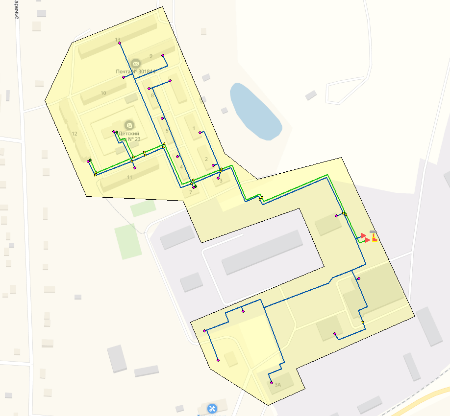 Рисунок 5.1 - Зона действия новой котельной д. ЗаречьеБаланс тепловой энергии новой д. Заречье представлен в таблице (Таблица 5.2).Таблица 5.2 - Баланс тепловой энергии новой котельной д. ЗаречьеПроектом уточнить параметры работы котельной и предусмотреть автоматизацию и диспетчеризацию объекта.Стоимость реализации мероприятия представлена в таблице (Приложение 1 утверждаемой части).Реконструкция и модернизация оборудования Ефремовской ТЭЦМероприятия согласно инвестиционной программе филиала ПАО «Квадра» - «Центральная генерация» (Тульский регион) г. Ефремов в сфере теплоснабжения представлены в таблице ниже.Таблица 5.3 - Мероприятия инвестиционной программы филиала ПАО «Квадра» - «Центральная генерация»предложения по строительству источников тепловой энергии, обеспечивающих перспективную тепловую нагрузку на осваиваемых территориях поселения, городского округа, города федерального значения, для которых отсутствует возможность и (или) целесообразность передачи тепловой энергии от существующих или реконструируемых источников тепловой энергии, обоснованная расчетами ценовых (тарифных) последствий для потребителей (в ценовых зонах теплоснабжения - обоснованная расчетами ценовых (тарифных) последствий для потребителей, если реализацию товаров в сфере теплоснабжения с использованием такого источника тепловой энергии планируется осуществлять по регулируемым ценам (тарифам), и (или) обоснованная анализом индикаторов развития системы теплоснабжения поселения, городского округа, города федерального значения, если реализация товаров в сфере теплоснабжения с использованием такого источника тепловой энергии будет осуществляться по ценам, определяемым по соглашению сторон договора поставки тепловой энергии (мощности) и (или) теплоносителя) и радиуса эффективного теплоснабжения;Данный тип мероприятий не рассматривается согласно выбранному варианту развития системы теплоснабжения.предложения по реконструкции источников тепловой энергии, обеспечивающих перспективную тепловую нагрузку в существующих и расширяемых зонах действия источников тепловой энергииДанный тип мероприятий не рассматривается согласно выбранному варианту развития системы теплоснабжения.предложения по техническому перевооружению и (или) модернизации источников тепловой энергии с целью повышения эффективности работы систем теплоснабженияДанный тип мероприятий не рассматривается согласно выбранному варианту развития системы теплоснабжения.графики совместной работы источников тепловой энергии, функционирующих в режиме комбинированной выработки электрической и тепловой энергии и котельныхВсе существующие источники тепла за расчётный период будут обеспечивать существующие зоны теплоснабжения. Совместная работа на одну сеть ЕТЭЦ и котельных не целесообразна, в связи, со значительным удалением из зон действия и малой тепловой нагрузкой котельных.меры по выводу из эксплуатации, консервации и демонтажу избыточных источников тепловой энергии, а также источников тепловой энергии, выработавших нормативный срок службы, в случае если продление срока службы технически невозможно или экономически нецелесообразноДанный тип мероприятий не рассматривается согласно выбранному варианту развития системы теплоснабжения.меры по переоборудованию котельных в источники тепловой энергии, функционирующие в режиме комбинированной выработки электрической и тепловой энергииИз-за малой суммарной тепловой нагрузки и нагрузки ГВС, на существующих котельных не целесообразно установка оборудования с комбинированной выработкой тепла и электроэнергии.меры по переводу котельных, размещенных в существующих и расширяемых зонах действия источников тепловой энергии, функционирующих в режиме комбинированной выработки электрической и тепловой энергии, в пиковый режим работы, либо по выводу их из эксплуатацииДанный тип мероприятий не рассматривается согласно выбранному варианту развития системы теплоснабжения.температурный график отпуска тепловой энергии для каждого источника тепловой энергии или группы источников тепловой энергии в системе теплоснабжения, работающей на общую тепловую сеть, и оценку затрат при необходимости его измененияДо 2011 года ТЭЦ работала с графиком 110/70 ºС. По состоянию на 1 квартал 2023 года отпуск теплоносителя от Ефремовской ТЭЦ в тепловые сети города производится по температурному графику качественного регулирования 95/70 ºС. Переход на пониженный график был возможен только при условии увеличения расхода теплоносителя в магистральных сетях на 60%, что отрицательно сказалось на гидравлическом режиме работы системы теплоснабжения города от ЕТЭЦ, а, следовательно, и качестве предоставляемой услуги.Выполненные гидравлические расчеты тепловых сетей показали, что фактическая скорость теплоносителя в основных магистралях города (по ул. Строителей Ду 500 мм и по ул. Ломоносова Ду 300 мм) превышает 2 м/с (при максимально допустимой 3 м/с). Гидравлические потери в магистрали по ул. Строителей до ПНС №2 составляют 32 м. вод. ст, а располагаемый напор на вводе в ПНС №2 уже отрицательный. По направлению магистрали Ду 300 мм проблемы значительно серьезнее: располагаемый напор в тепловых сетях в районе ПНС №5 составляет 7-8 м. вод. ст., а в районе ул. Ленина он составляет всего 1,5 м. вод. ст. Это отрицательно сказывается на качестве теплоснабжения потребителей по всему городу. Более 30% потребителей установили на вводе систем отопления циркуляционные насосы. Вместе с этим многие потребители производят сброс теплоносителя из обратного трубопровода для обеспечения циркуляции в системе отопления.Для повышения качества работы системы теплоснабжения, снижения расхода теплоносителя в магистральных тепловых сетях, необходимо отпускать теплоноситель от Ефремовской ТЭЦ по графику качественного регулирования 110/70 ºС (представлен на рисунке ниже).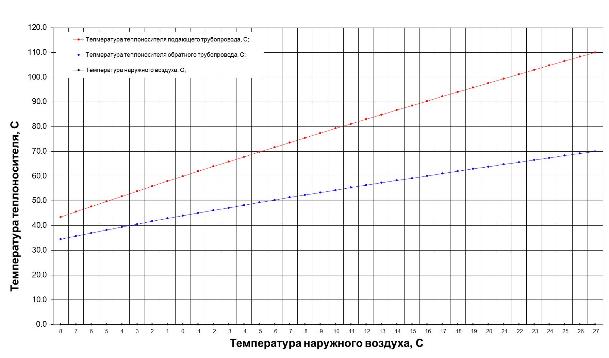 Рисунок 5.2 - Температурный график качественного регулирования 110/70 ºС.После повышения температурного графика на выходе с ЕТЭЦ в магистралях, потребуется приводить температуру теплоносителя во внутренних системах теплопотребления до нормативных 95 ºС, для чего необходимо выполнить ряд мероприятий:- строительство дополнительных центральных тепловых пунктов;- строительство новых участков тепловых сетей для присоединения новых ЦТП;- масштабная реконструкция ветхих тепловых сетей.В отопительном периоде 2022-2023 годов предполагается временный переход на температурный график 110-70 ºС со срезкой на 95 ºС, с целью наладки гидравлического режима после строительства 7 ЦТП. После завершения строительства оставшейся группы ЦТП будет осуществлен переход на график 110-70 ºС без срезок.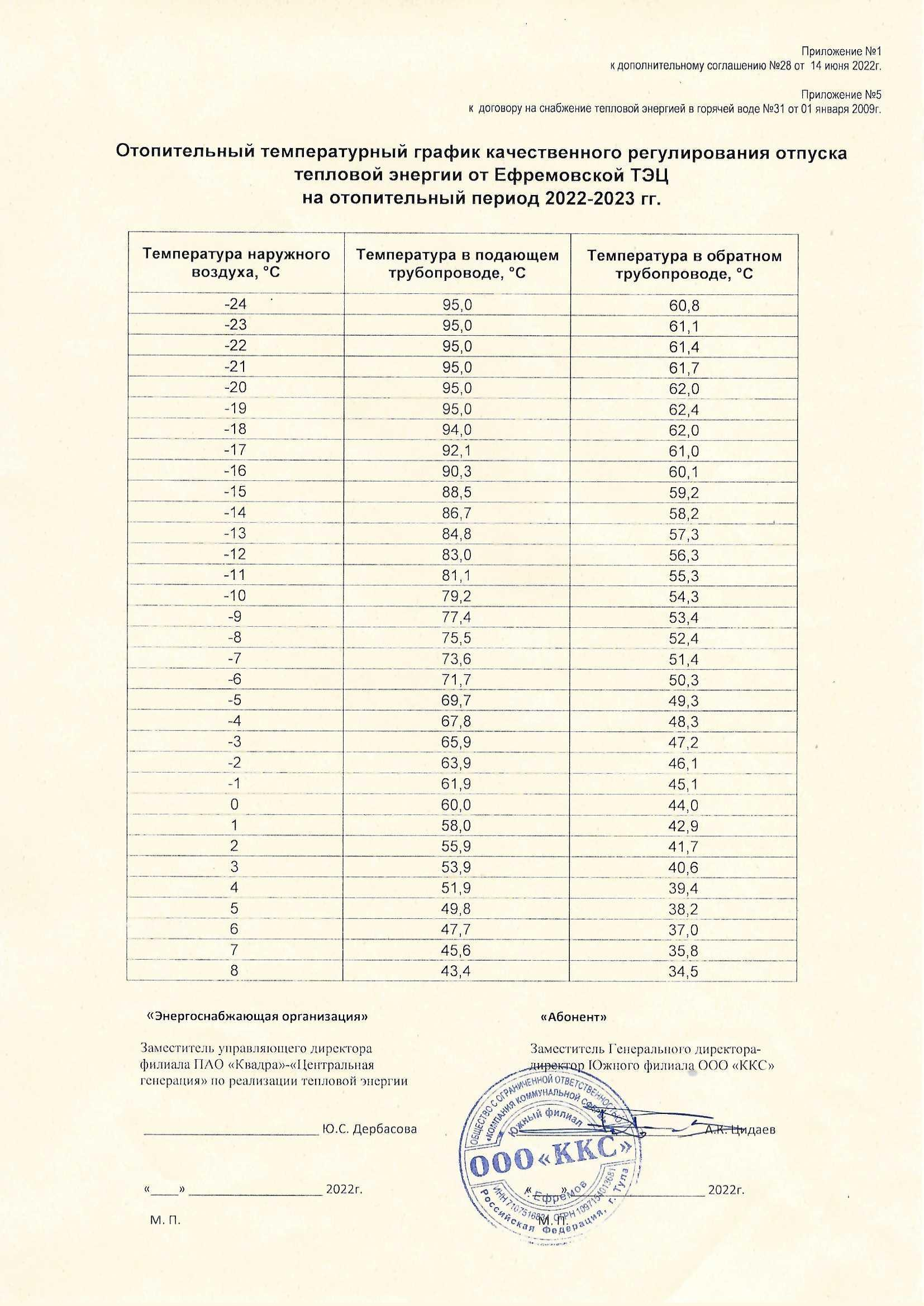 Рисунок 5.3 - Температурный график качественного регулирования 110/70 ºС со срезкой на 95 ºСпредложения по перспективной установленной тепловой мощности каждого источника тепловой энергии с предложениями по сроку ввода в эксплуатацию новых мощностейПредложения по перспективной установленной мощности каждого источника представлены в таблице (Таблица 2.16), подбор мощности источников представлен в таблицах (Таблица 5.2).Планируемый срок ввода в эксплуатацию новых мощностей, представлены в таблице ниже.Таблица 5.4 - Планируемый срок ввода в эксплуатацию новых мощностейпредложения по вводу новых и реконструкции существующих источников тепловой энергии с использованием возобновляемых источников энергии, а также местных видов топливаДанный тип мероприятий не рассматривается согласно выбранному варианту развития системы теплоснабжения.Раздел 6 "Предложения по строительству, реконструкции и (или) модернизации тепловых сетей"предложения по строительству, реконструкции и (или) модернизации тепловых сетей, обеспечивающих перераспределение тепловой нагрузки из зон с дефицитом располагаемой тепловой мощности источников тепловой энергии в зоны с резервом располагаемой тепловой мощности источников тепловой энергии (использование существующих резервов)Предложения по строительству и реконструкции тепловых сетей, обеспечивающих перераспределение тепловой нагрузки из зон с дефицитом тепловой мощности в зоны с избытком тепловой мощности на этапе актуализации схемы теплоснабжения до 2044 года (актуализация на 2024 год), не рассматривались.предложения по строительству, реконструкции и (или) модернизации тепловых сетей для обеспечения перспективных приростов тепловой нагрузки в осваиваемых районах поселения, городского округа, города федерального значения под жилищную, комплексную или производственную застройкуДанный тип мероприятий не рассматривается согласно выбранному варианту развития системы теплоснабжения.предложения по строительству, реконструкции и (или) модернизации тепловых сетей в целях обеспечения условий, при наличии которых существует возможность поставок тепловой энергии потребителям от различных источников тепловой энергии при сохранении надежности теплоснабженияпредложения по строительству, реконструкции и (или) модернизации тепловых сетей для повышения эффективности функционирования системы теплоснабжения, в том числе за счет перевода котельных в пиковый режим работы или ликвидации котельных по основаниям, указанным в подпункте "д" пункта 11 настоящего документаРеконструкция тепловых сетей от Ефремовской ТЭЦС целью обеспечения безаварийного повышения температурного графика на выходе с ЕТЭЦ в магистралях с 95/70°С до 110/70ºС, необходима перекладка ветхих магистральных тепловых сетей от ЕТЭЦ для обеспечения надежности работы системы. Год строительства основной массы участков магистральной тепловой сети - до 1989 года. Износ отдельных участков достигает 100 %. Материал трубопроводов, при проведении мероприятия: стальные предизолированные. Способ прокладки: подземный бесканальный или надземный. Тепловая изоляция: ППУ (или аналогичная по свойствам).Суммарная ориентировочная протяженность реконструируемых сетей (в двухтрубном исчислении) от ЕТЭЦ, с целью перехода на повышенный температурный график –4383,3 м.Полный перечень участков, подлежащих реконструкции, представлен в таблице ниже.Данное мероприятие будет реализовано исключительно в рамках планируемого к заключению Южным филиалом ООО «ККС» концессионного соглашения.Сроки реализации мероприятия 2023-2028гг.Таблица 6.1.- Перечень мероприятий, связанных с реконструкцией объектов недвижимостиПроектом уточнить длины, диаметры, а также способ прокладки участков.Строительство участков тепловых сетей для подключения ЦТП «Стрела»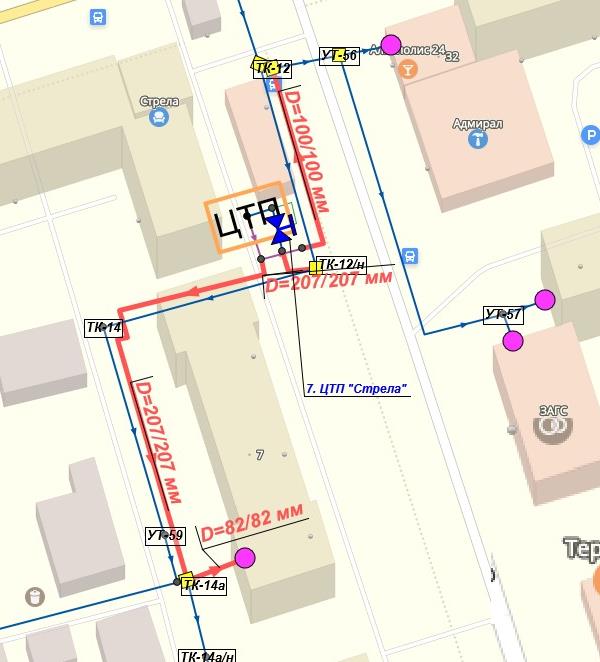 Рисунок 6.1.- Строительство участков тепловых сетей Строительство тепловых сетей для обеспечения реализации мероприятия: строительство ЦТП «Детский сад №21»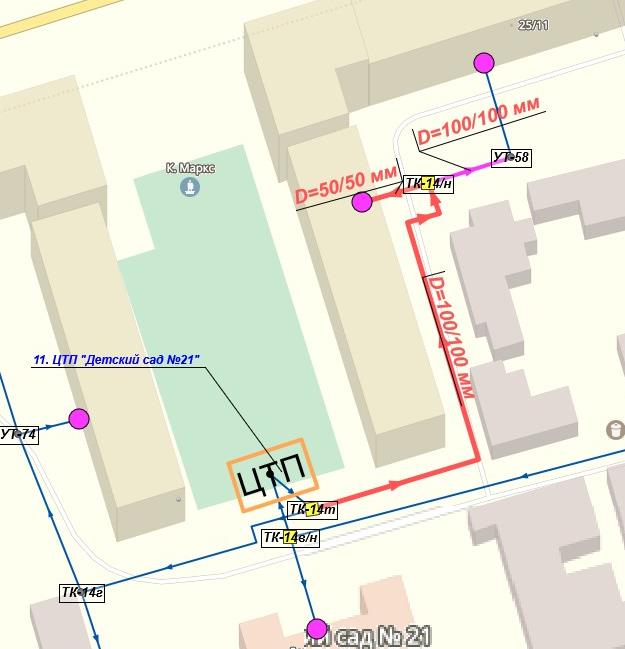 Рисунок 6.2 Строительство участков тепловых сетей Строительство участков тепловых сетей для обеспечения реализации мероприятия: строительство ЦТП «Комсомольская»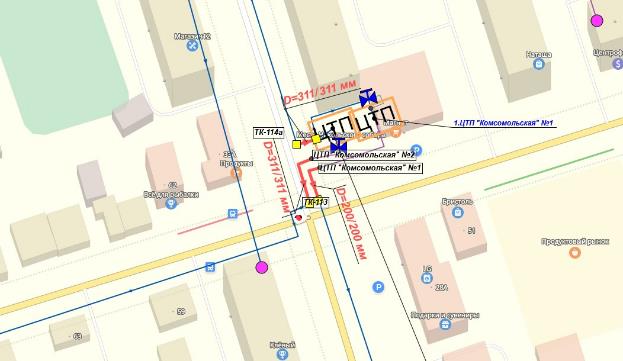 Рисунок 6.3.- Строительство участков тепловых сетей Стоимость реализации мероприятий по строительству и реконструкции представлена Приложение 1 утверждаемой части.Строительство участков тепловых сетей для обеспечения реализации мероприятия: строительство ЦТП «Горького 30»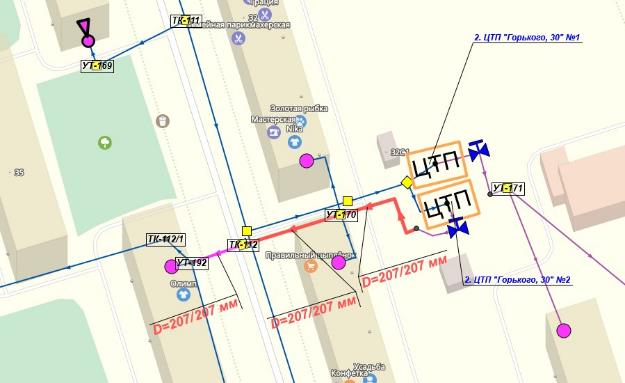 Рисунок 6.4.- Строительство участков тепловых сетей Стоимость реализации мероприятий по строительству и реконструкции представлена Приложение 1 утверждаемой части. Строительство участков тепловых сетей для обеспечения реализации мероприятия: строительство ЦТП «А»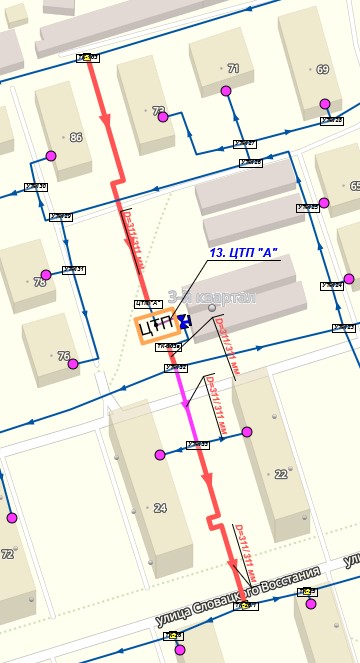 Рисунок 6.5.- Строительство новых участков тепловых сетей Стоимость реализации мероприятий по строительству и реконструкции представлена Приложение 1 утверждаемой части.Строительство участков тепловых сетей для обеспечения реализации мероприятия: строительство ЦТП «Энтузиастов»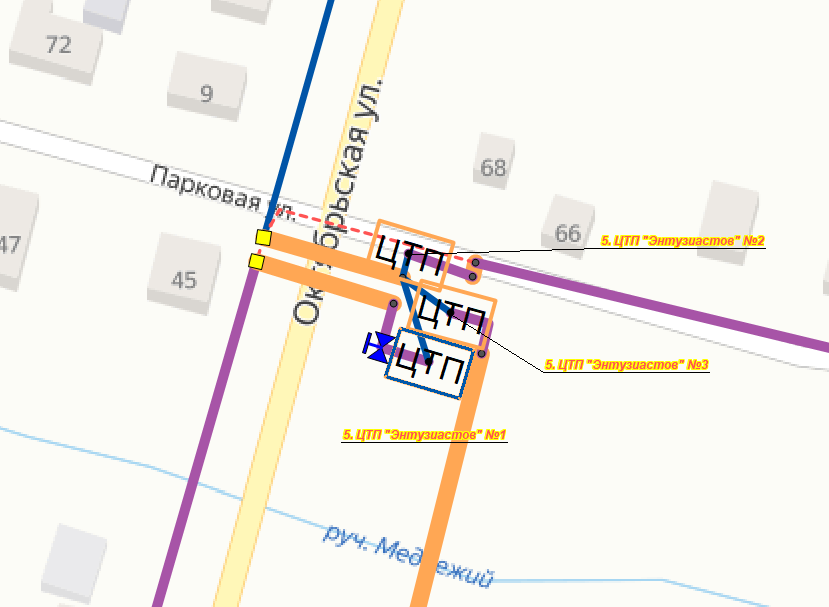 Рисунок 6.6.- Строительство участков тепловых сетей Стоимость реализации мероприятий представлена в приложении 1. Строительство новых участков тепловых сетей для обеспечения реализации мероприятия: строительство нового ЦТП «В»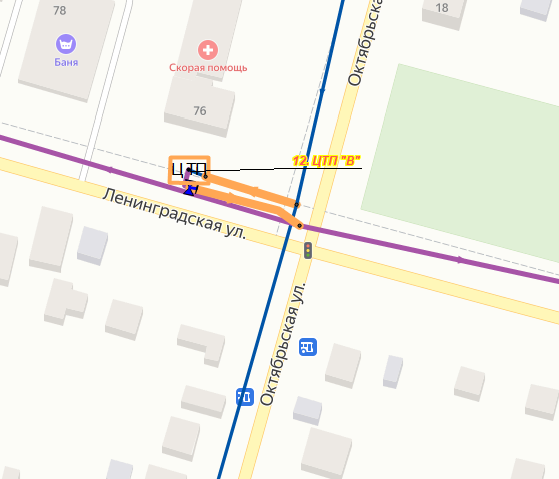 Рисунок 6.7.- Строительство участков тепловых сетей Стоимость реализации мероприятий по строительству и реконструкции представлена Приложение 1 утверждаемой части.Строительство участков тепловых сетей для обеспечения реализации мероприятия: строительство взамен существующей ЦТП «ПНС 5»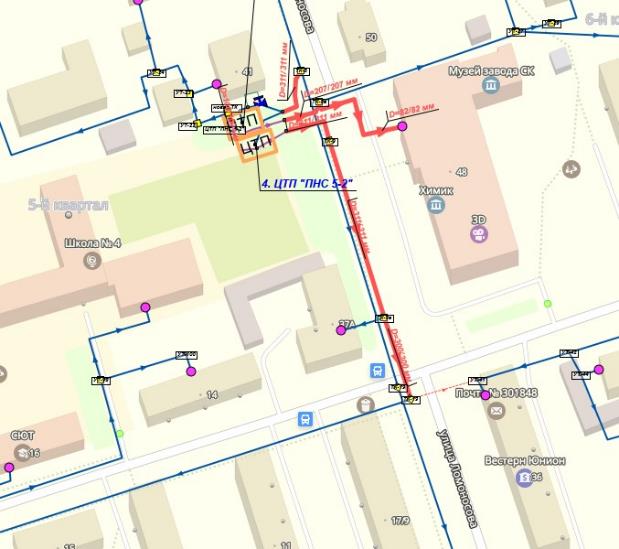 Рисунок 6.8.- Строительство участков тепловых сетей Стоимость реализации мероприятий по строительству и реконструкции представлена Приложение 1 утверждаемой части.предложения по строительству, реконструкции и (или) модернизации тепловых сетей для обеспечения нормативной надежности теплоснабжения потребителейРеконструкция участков трубопроводов тепловых сетей системы теплоснабжения п. Восточный в связи с исчерпанием эксплуатационного ресурсаГод строительства основной массы участков магистральной и квартальной тепловой сети - до 1989 года. Износ достигает 100 %. В более поздние периоды проводилась частичная замена аварийных участков (в местах порывов). Для обеспечения надежной работы тепловых сетей города в условиях повышенных температур и давления теплоносителя, требуется реконструкция наиболее изношенных участков тепловой сети с заменой трубопроводов на аналогичные по диаметру в тепловой изоляции ППУ (или аналогичной по свойствам).Суммарная протяженность реконструируемых сетей (в двухтрубном исчислении) п. Восточный – 1286,9 м.Полный перечень участков, подлежащих реконструкции, представлен в таблице и на схеме ниже.Таблица 6.3. - Характеристика реконструируемых участков с участков сетей котельной п. ВосточныйПредусматривается бесканальная прокладка тепловых сетей стальными трубопроводами с тепловой изоляцией из ППУ.Перечень реконструируемых участков представлен на схеме ниже.Проектом уточнить длины, диаметры, а также способ прокладки участков.Определение стоимости реализации мероприятия представлено Приложении 1 утверждаемой части Таблица 36.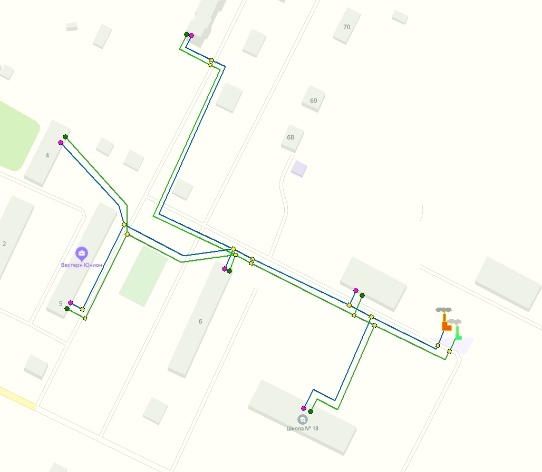 	- реконструкция участков трубопроводов системы ГВС; 	- реконструкция участков трубопроводов системы отопления, выработавших свой ресурс; Рисунок 6.9 – Реконструкция участков тепловой сети п. ВосточныйРеконструкция участков трубопроводов тепловых сетей системы теплоснабжения ЦТП д. Заречье в связи с исчерпанием эксплуатационного ресурсаГод строительства основной массы участков магистральной и квартальной тепловой сети - до 1989 года. Износ достигает 100 %. В более поздние периоды проводилась частичная замена аварийных участков (в местах порывов). Для обеспечения надежной работы тепловых сетей города в условиях повышенных температур и давления теплоносителя, требуется реконструкция наиболее изношенных участков тепловой сети с заменой трубопроводов на аналогичные по диаметру в тепловой изоляции ППУ (или аналогичной по свойствам).Суммарная протяженность реконструируемых сетей (в двухтрубном исчислении) от ЦТП д. Заречье – 1874 м.Полный перечень участков, подлежащих реконструкции, представлен в таблице и на схеме ниже.Таблица 6.4. - Характеристика реконструируемых участков с участков сетей ЦТП д. ЗаречьеПредусматривается бесканальная прокладка тепловых сетей стальными трубопроводами с тепловой изоляцией из ППУ.Перечень реконструируемых участков представлен на схеме ниже.Проектом уточнить длины, диаметры, а также способ прокладки участков.Определение стоимости реализации мероприятия представлено Приложении 1 утверждаемой части Таблица 35.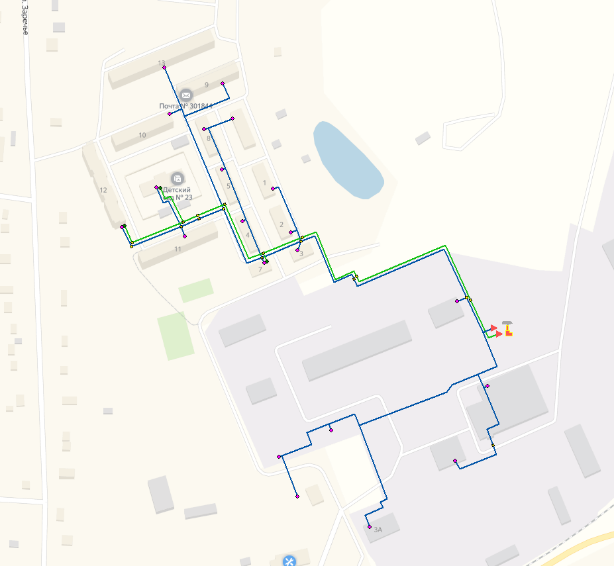 	- реконструкция участков трубопроводов системы ГВС; 	- реконструкция участков трубопроводов системы отопления, выработавших свой ресурс.Рисунок 6.10 – Реконструкция участков тепловой сети от ЦТП д. Заречье	- реконструкция участков трубопроводов системы ГВС; 	- реконструкция участков трубопроводов системы отопления, выработавших свой ресурс; Рисунок 6.11 – Реконструкция участков тепловой сети п. ВосточныйСтроительство новых ЦТП:Полный перечень мероприятий по строительству ЦТП, а также их основные технические параметры, представлен в таблице.Таблица 6.5.- Перечень мероприятий по строительству новых ЦТПТаблица 6.6.- Объемы строительства ЦТП в зоне деятельности ЕТОСтроительство ЦТП "Комсомольская"Для понижения температурного графика 110/70 ºС до 95/70 ºС у потребителей, присоединенных к магистрали Ду 500 мм по ул. Горького ниже ул. Комсомольская. Место расположения – на свободном участке в районе дома 30 по ул. Горького (уточнить при проектировании). Место расположения ЦТП и зона его действия представлена на рисунках.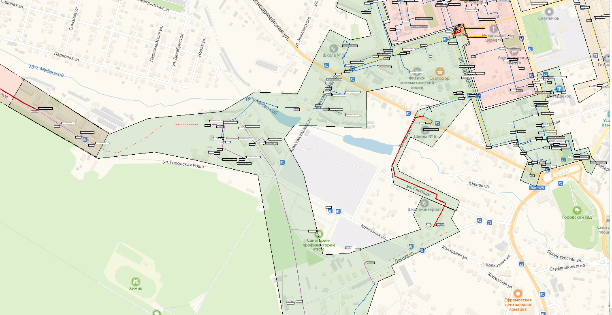 Рисунок 6.12. – Место расположения ЦТП и зона его действия.В ЦТП две насосные группы:- №1 – направление ул. Горького – Гоголя;- №2 – направление ул. Комсомольская – Лесная.Принципиальная схема включения ЦТП представлена на рисунке ниже.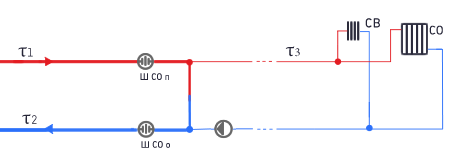 Рисунок 6.13. – Принципиальная схема ЦТП «Комсомольская» направление №1.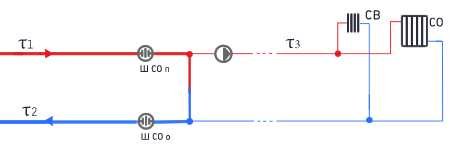 Рисунок 6.14. – Принципиальная схема ЦТП «Комсомольская» направление №2.Параметры работы ЦТП представлены в таблице.Таблица 6.7.- Параметры работы ЦТП «Комсомольская»Проектом уточнить параметры работы ЦТП и предусмотреть автоматизацию и диспетчеризацию объекта.Строительство нового ЦТП "Горького, 30" (в районе ул. Горького 30)Для понижения температурного графика 110/70 ºС до 95/70 ºС у потребителей, присоединенных к магистрали Ду 500 мм в кварталах между ул. Горького, ул. Тургенева, ул. Свердлова. Место расположения – на свободном участке в районе дома 30 по ул. Горького (уточнить при проектировании). Место расположения ЦТП и зона его действия представлена на рисунках.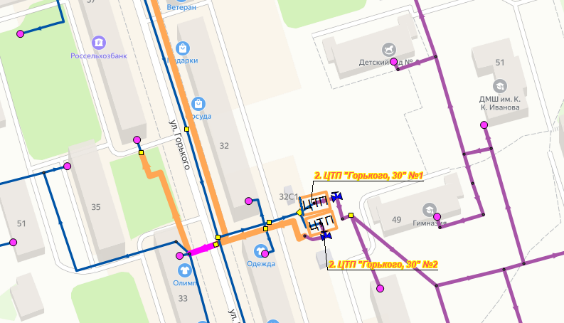 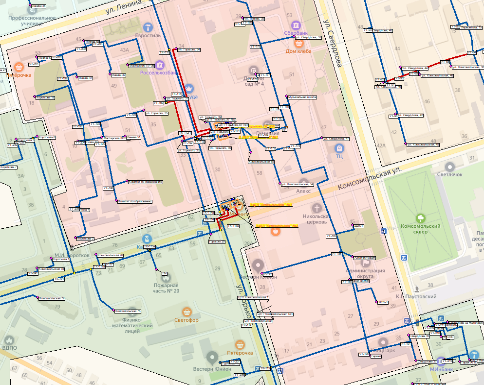 Рисунок 6.15. – Место расположения ЦТП и зона его действия.В ЦТП две насосные группы:- №1 – направление ул. Свердлова - Тургенева;- №2 – направление ул. Короткова.Принципиальная схема включения ЦТП представлена на рисунке ниже.Рисунок 6.16. – Принципиальная схема ЦТП «Горького, 30».Параметры работы ЦТП представлены в таблице.Таблица 6.8.- Параметры работы ЦТП «Горького, 30»Проектом уточнить параметры работы ЦТП и предусмотреть автоматизацию и диспетчеризацию объекта.Строительство нового ЦТП "Ломоносова 13" Для понижения температурного графика 110/70 ºС до 95/70 ºС у потребителей, присоединенных к магистрали Ду 300 мм в кварталах районе ул. Ленина и Ломоносова. Место расположения – на свободном участке в районе дома 13 по ул. Ломоносова (уточнить при проектировании). Место расположения ЦТП и зона его действия представлена на рисунке.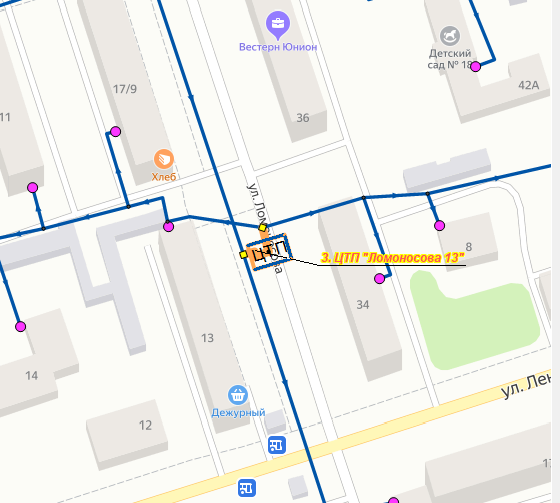 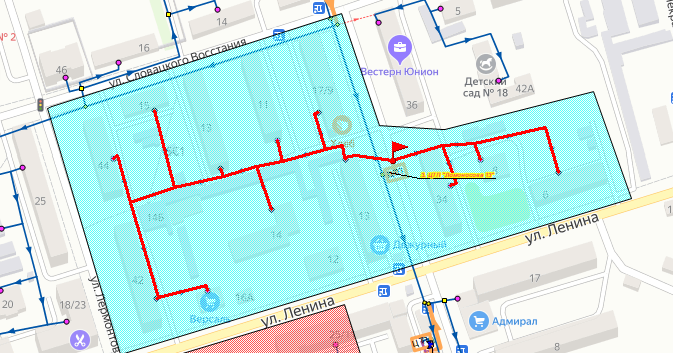 Рисунок 6.17. – Место расположения ЦТП и зона его действия.Принципиальная схема включения ЦТП представлена на рисунке ниже.Рисунок 6.18. – Принципиальная схема ЦТП «Ломоносова 13».Параметры работы ЦТП представлены в таблице.Таблица 6.9.- Параметры работы ЦТП «Ломоносова 13»Проектом уточнить параметры работы ЦТП и предусмотреть автоматизацию и диспетчеризацию объекта.Строительство нового ЦТП " ПНС 5"Для понижения температурного графика 110/70 ºС до 95/70 ºС у потребителей, присоединенных к магистрали Ду 300 мм в кварталах между ул. Свердлова, ул. Некрасова, ул. Славацкого Восстания и ул. Ломоносова.Место расположения – на свободном участке в районе дома 41 по ул. Ломоносова, вблизи от не действующей ПНС №5 (уточнить при проектировании). Место расположения ЦТП и зона его действия представлена на рисунках.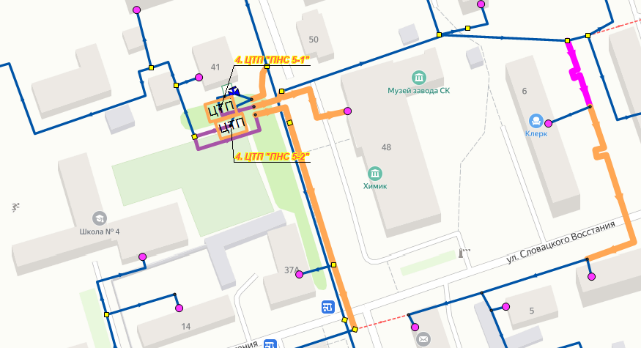 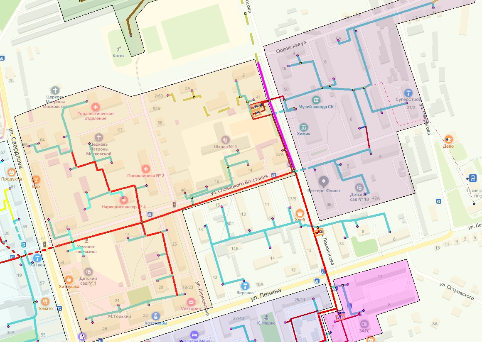 Рисунок 6.19. – Место расположения ЦТП и зона его действия.В ЦТП две насосные группы:- №1 – направление ул. Некрасова;- №2 – направление ул. Свердлова.Принципиальная схема включения ЦТП представлена на рисунке ниже.Рисунок 6.20. – Принципиальная схема ЦТП «ПНС 5» направление №1.Рисунок 6.21. – Принципиальная схема ЦТП «ПНС 5» направление №2.Параметры работы ЦТП представлены в таблице.Таблица 6.10.- Параметры работы ЦТП «ПНС 5»Проектом уточнить параметры работы ЦТП и предусмотреть автоматизацию и диспетчеризацию объекта.Строительство нового ЦТП "Энтузиастов"Для понижения температурного графика 110/70 ºС до 95/70 ºС у потребителей, присоединенных к магистрали в районе ул. Пионерская, Школьная, Энтузиастов, Менделеева.Место расположения – на свободном участке в районе пересечения ул. Парковая и ул. Октябрьская (уточнить при проектировании). Место расположения ЦТП и зона его действия представлена на рисунках.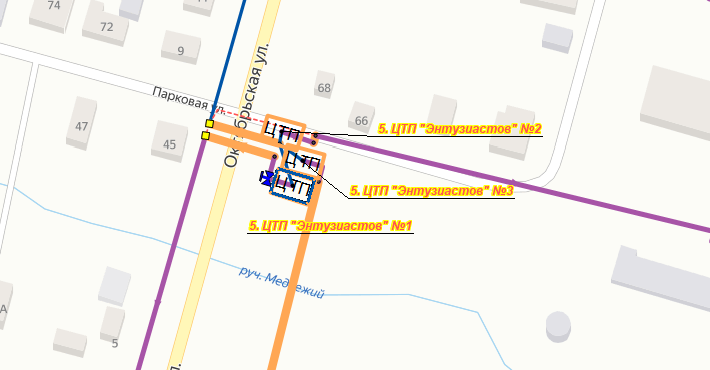 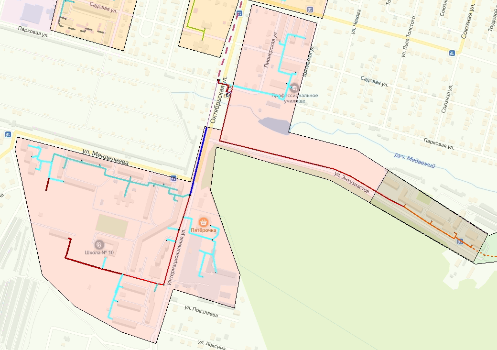 Рисунок 6.22. – Место расположения ЦТП и зона его действия.В ЦТП две насосные группы:- №1 – направление ул. Пионерская, Школьная, Энтузиастов;- №2 – направление ул. Менделеева.Принципиальная схема включения ЦТП представлена на рисунке ниже.Рисунок 6.23. – Принципиальная схема ЦТП «Энтузиастов».Параметры работы ЦТП представлены в таблице.Таблица 6.11.- Параметры работы ЦТП «Энтузиастов»Проектом уточнить параметры работы ЦТП и предусмотреть автоматизацию и диспетчеризацию объекта.Строительство нового ЦТП "Строителей" Для понижения температурного графика 110/70 ºС до 95/70 ºС у потребителей, присоединенных к магистрали Ду 500 мм по ул. Строителей. Место расположения – на свободном участке в районе дома 23 по ул. Строителей (уточнить при проектировании). Место расположения ЦТП и зона его действия представлена на рисунке.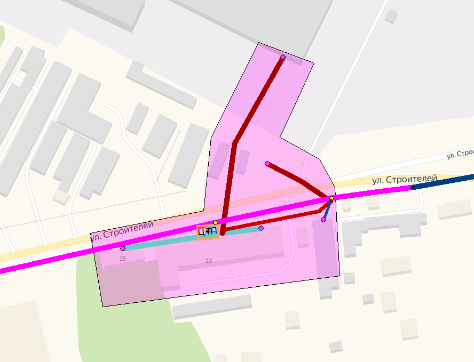 Рисунок 6.24. – Место расположения ЦТП и зона его действия.Принципиальная схема включения ЦТП представлена на рисунке ниже.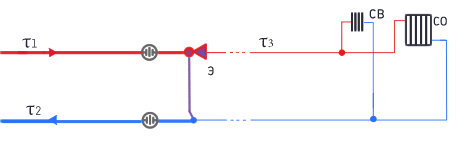 Рисунок 6.25. – Принципиальная схема ЦТП «Строителей».Параметры работы ЦТП представлены в таблице.Таблица 6.12.- Параметры работы ЦТП «Строителей»Проектом уточнить параметры работы ЦТП и предусмотреть автоматизацию и диспетчеризацию объекта.Строительство нового ЦТП "Стрела" Для понижения температурного графика 110/70 ºС до 95/70 ºС у потребителей, присоединенных к магистрали Ду 300 мм в кварталах районе ул. Ломоносова, Комсомольская и К. Маркса.Место расположения – на свободном участке в районе дома 7 по ул. Ломоносова (уточнить при проектировании). Место расположения ЦТП и зона его действия представлена на рисунке.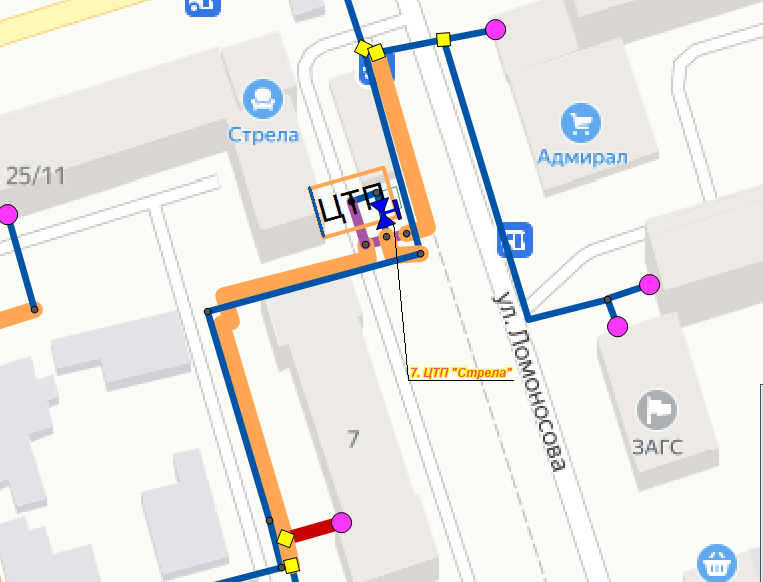 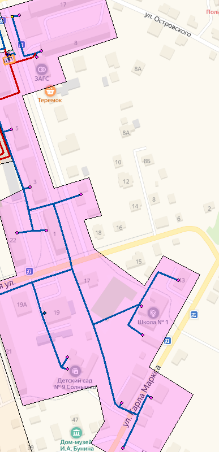 Рисунок 6.26. – Место расположения ЦТП и зона его действия.Принципиальная схема включения ЦТП представлена на рисунке ниже.Рисунок 6.27. – Принципиальная схема ЦТП «Стрела».Параметры работы ЦТП представлены в таблице.Таблица 6.13.- Параметры работы ЦТП «Стрела»Проектом уточнить параметры работы ЦТП и предусмотреть автоматизацию и диспетчеризацию объекта.Строительство нового ЦТП "Спортшкола" Для понижения температурного графика 110/70 ºС до 95/70 ºС у потребителей, присоединенных к магистрали Ду 300 мм по ул. Московская Застава. Место расположения – на свободном участке в районе дома 11а по ул. Московская Застава (уточнить при проектировании). Место расположения ЦТП и зона его действия представлена на рисунке.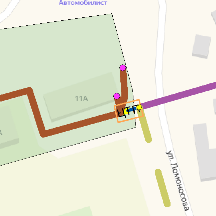 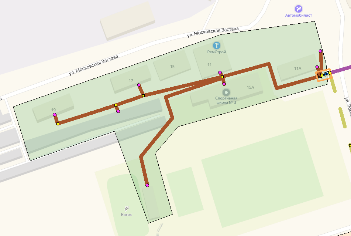 Рисунок 6.28. – Место расположения ЦТП и зона его действия.Принципиальная схема включения ЦТП представлена на рисунке ниже.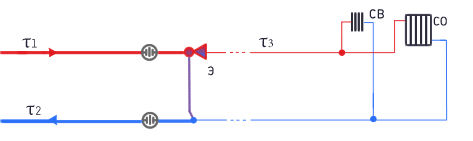 Рисунок 6.29. – Принципиальная схема ЦТП «Спортшкола».Параметры работы ЦТП представлены в таблице.Таблица 6.14.- Параметры работы ЦТП «Спортшкола»Проектом уточнить параметры работы ЦТП и предусмотреть автоматизацию и диспетчеризацию объекта.Строительство нового ЦТП "Октябрьский" Для понижения температурного графика 110/70 ºС до 95/70 ºС у потребителей, присоединенных к магистрали Ду 400 мм в кварталах районе ул. Мира, Майорова и Тульское шоссе. Место расположения – на свободном участке в районе Детско-юношеской спортивной школы № 3 (уточнить при проектировании). Место расположения ЦТП и зона его действия представлена на рисунке.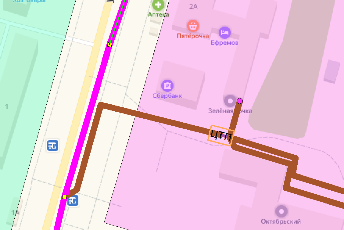 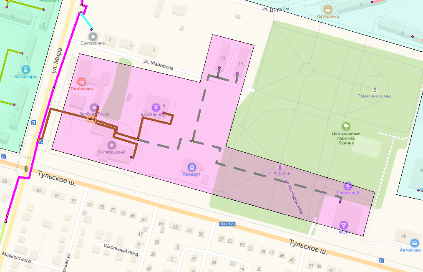 Рисунок 6.30. – Место расположения ЦТП и зона его действия.Принципиальная схема включения ЦТП представлена на рисунке ниже.Рисунок 6.31. – Принципиальная схема ЦТП «Октябрьский».Параметры работы ЦТП представлены в таблице.Таблица 6.15.- Параметры работы ЦТП «Октябрьский»Проектом уточнить параметры работы ЦТП и предусмотреть автоматизацию и диспетчеризацию объекта.Строительство нового ЦТП "Нарсуд" Для понижения температурного графика 110/70 ºС до 95/70 ºС у потребителей, присоединенных к магистрали Ду 500 мм по ул. Новик, Совхозная, Свердлова. Место расположения – на свободном участке в районе здания районного суда по ул. Свердлова (уточнить при проектировании). Место расположения ЦТП и зона его действия представлена на рисунке.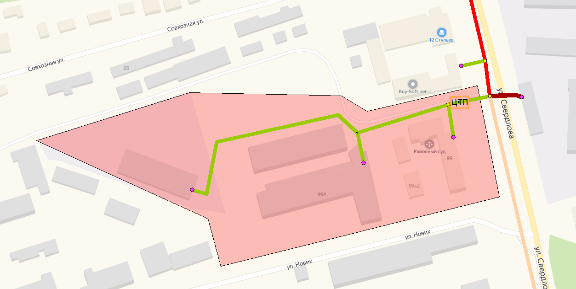 Рисунок 6.32. – Место расположения ЦТП и зона его действия.Принципиальная схема включения ЦТП представлена на рисунке ниже.Рисунок 6.33. – Принципиальная схема ЦТП «Нарсуд».Параметры работы ЦТП представлены в таблице.Таблица 6.16.- Параметры работы ЦТП «Нарсуд»Проектом уточнить параметры работы ЦТП и предусмотреть автоматизацию и диспетчеризацию объекта.Строительство нового ЦТП "Детский сад №21" Для понижения температурного графика 110/70 ºС до 95/70 ºС у потребителей, присоединенных к магистрали Ду 300 мм в кварталах районе ул. Ленина, Свердлова, Лермонтова. Место расположения – на свободном участке в районе детского сада №21 (уточнить при проектировании). Место расположения ЦТП и зона его действия представлена на рисунке.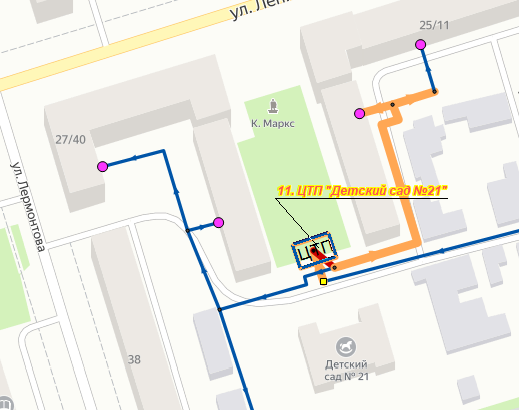 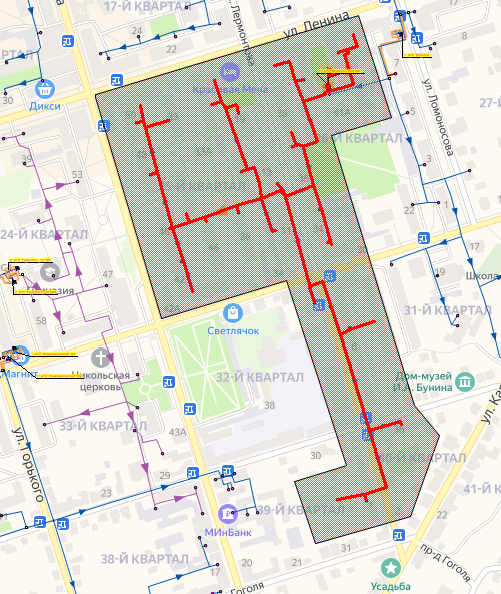 Рисунок 6.34. – Место расположения ЦТП и зона его действия.Принципиальная схема включения ЦТП представлена на рисунке ниже.Рисунок 6.35. – Принципиальная схема ЦТП «Детский сад №21».Параметры работы ЦТП представлены в таблице.Таблица 6.17.- Параметры работы ЦТП «Детский сад №21»Проектом уточнить параметры работы ЦТП и предусмотреть автоматизацию и диспетчеризацию объекта.Строительство нового ЦТП "В" Для понижения температурного графика 110/70 ºС до 95/70 ºС у потребителей, присоединенных к магистрали Ду 400 мм в кварталах районе ул. Парковая, Западная, Октябрьская и Тульское шоссе. Место расположения – на свободном участке в районе пересечения улиц Ленинградская и Октябрьская (уточнить при проектировании). Место расположения ЦТП и зона его действия представлена на рисунке.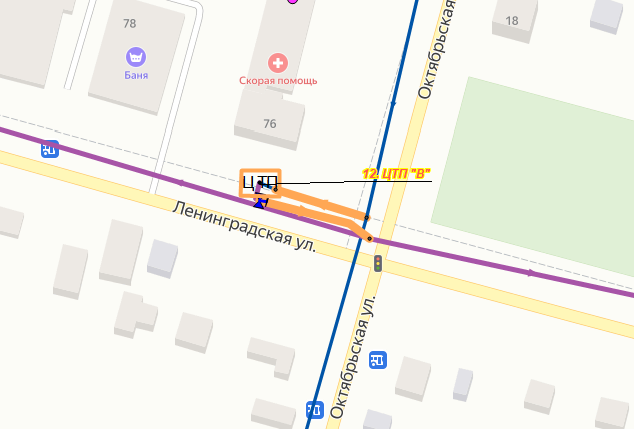 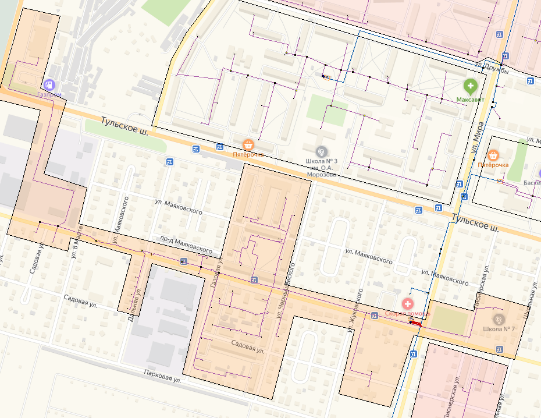 Рисунок 6.36. – Место расположения ЦТП и зона его действия.Принципиальная схема включения ЦТП представлена на рисунке ниже.Рисунок 6.37. – Принципиальная схема ЦТП «В».Параметры работы ЦТП представлены в таблице.Таблица 6.18.- Параметры работы ЦТП «В»Проектом уточнить параметры работы ЦТП и предусмотреть автоматизацию и диспетчеризацию объекта.Строительство нового ЦТП "А" Для понижения температурного графика 110/70 ºС до 95/70 ºС у потребителей, присоединенных к магистрали Ду 500 мм в кварталах районе ул. Ленина, Свердлова, Новик. Место расположения – на свободном участке в районе дома 24 по ул. Славацкого Восстания (уточнить при проектировании). Место расположения ЦТП и зона его действия представлена на рисунке.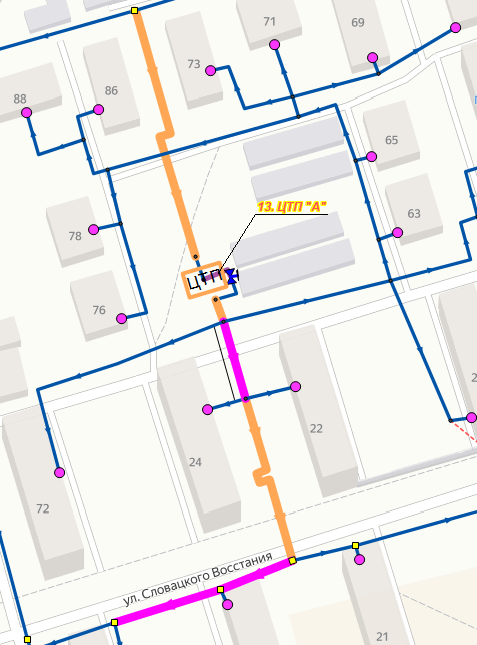 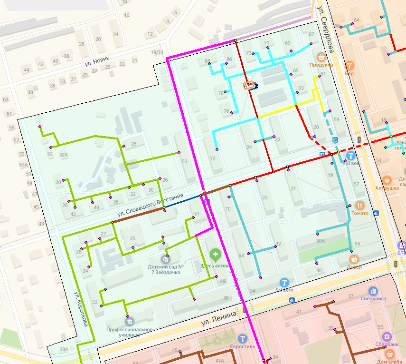 Рисунок 6.38. – Место расположения ЦТП и зона его действия.Принципиальная схема включения ЦТП представлена на рисунке ниже.Рисунок 6.39. – Принципиальная схема ЦТП «А».Параметры работы ЦТП представлены в таблице.Таблица 6.19.- Параметры работы ЦТП «А»Проектом уточнить параметры работы ЦТП и предусмотреть автоматизацию и диспетчеризацию объекта.Строительство нового ЦТП "ПНС 1" взамен действующей насосной ПНС 1Строительство ЦТП необходимо для понижения температурного графика 110/70 ºС до 95/70 ºС у потребителей, присоединенных к магистрали Ду 500 мм в кварталах районе ул. Шлихтера. Место расположения – на свободном участке в районе ПНС 1 по ул. Шлихтера (уточнить при проектировании). Место расположения ЦТП и зона его действия представлена на рисунке.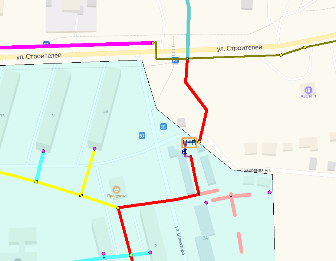 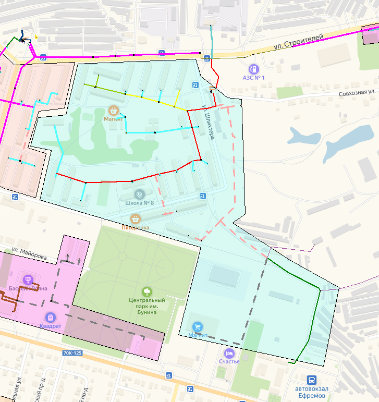 Рисунок 6.40. – Место расположения ЦТП и зона его действия.Принципиальная схема включения ЦТП представлена на рисунке ниже.Рисунок 6.41. –. Принципиальная схема ЦТП «ПНС 1».Параметры работы ЦТП представлены в таблице.Таблица 6.20.- Параметры работы ЦТП «ПНС 1»Проектом уточнить параметры работы ЦТП и предусмотреть автоматизацию и диспетчеризацию объекта.Раздел 7 "Предложения по переводу открытых систем теплоснабжения (горячего водоснабжения) в закрытые системы горячего водоснабжения"На территории МО город Ефремов действует один источник тепловой энергии котельная МК-1, работающий по «открытой» схеме.Реализации решения перевода потребителей вышеуказанных источников тепловой энергии на «закрытую» схему присоединения системы ГВС не планируется. предложения по переводу существующих открытых систем теплоснабжения (горячего водоснабжения) в закрытые системы горячего водоснабжения, для осуществления которого необходимо строительство индивидуальных и (или) центральных тепловых пунктов при наличии у потребителей внутридомовых систем горячего водоснабженияНа рисунке (Рисунок 7.1) представлена основная существующая схема подключения потребителей к тепловым сетям котельной МК-1. 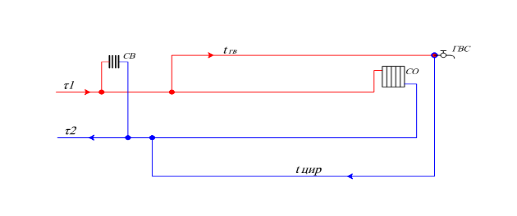 Рисунок 7.1 – Основная существующая схема подключения потребителей к тепловым сетям котельной МК-1б. предложения по переводу существующих открытых систем теплоснабжения (горячего водоснабжения) в закрытые системы горячего водоснабжения, для осуществления которого отсутствует необходимость строительства индивидуальных и (или) центральных тепловых пунктов по причине отсутствия у потребителей внутридомовых систем горячего водоснабженияВ рассматриваемой системе теплоснабжения при переводе открытых систем теплоснабжения (горячего водоснабжения) в закрытые системы горячего водоснабжения, нет случаев, при которых отсутствует необходимость строительства индивидуальных и (или) центральных тепловых пунктов по причине отсутствия у потребителей внутридомовых систем горячего водоснабжения.Раздел 8 "Перспективные топливные балансы"Основные базовые и перспективные технико-экономические показатели единой теплоснабжающей организации (Южный филиал ООО "ККС"), перспективный тепловой баланс отпуска тепловой энергии от ПП «ЕТЭЦ» филиала ПАО «Квадра» – «Центральная генерация», предложение комитета Тульской области по тарифам представлены в приложении А.перспективные топливные балансы для каждого источника тепловой энергии по видам основного, резервного и аварийного топлива на каждом этапеПрогнозные значения выработки тепла на территории МО город Ефремов представлены в таблице ниже.Таблица 8.1– Прогнозные значения выработки тепловой энергии источниками тепловой энергии (котельными) в зоне деятельности ЕТО, Гкал/чТаблица 8.2 - Удельный расход условного топлива на выработку тепловой энергии источниками тепловой энергии (котельными) в зоне деятельности ЕТО, кг.у.т/ГкалРасчеты по каждому источнику тепловой энергии перспективных годовых расходов основного вида топлива в тут. представлены в таблице (Таблица 8.3).Таблица 8.3– Прогнозные значения расходов условного топлива на выработку тепловой энергии источниками тепловой энергии (котельными) в зоне деятельности ЕТО, тыс. т.у.тРасчеты по каждому источнику тепловой энергии перспективных годовых расходов натурального топлива представлены в таблице ниже.Таблица 8.4– Прогнозные значения расходов натурального топлива на выработку тепловой энергии источниками тепловой энергии (котельными) в зоне деятельности ЕТО, тыс. м3Таблица 8.5– Топливно-энергетический баланс источника комбинированной выработки ЕТЭЦ в зоне деятельности ЕТОРезервное топливо в СЦТ города предусмотрено только на Ефремовской ТЭЦ. Резервным топливом для ТЭЦ является топочный мазут марки 100 и средней калорийностью 9 558 какал/кг.Для хранения мазута на ТЭЦ имеется мазутное хозяйство с суммарным запасом мазута 8 000 м3, в том числе:Непосредственно на территории ТЭЦ – шесть баков суммарной емкостью 5 000 м3;На территории котельной бывшего ГПК Ефремовский – один бак емкостью 3 000 м3.При полном запасе мазута ЕТЭЦ сможет работать с полной нагрузкой около трёх суток, поэтому мазут может являться для ТЭЦ аварийным видом топлива.Доставка мазута производится железнодорожными цистернами. Задержки в доставке мазута отсутствуют.потребляемые источником тепловой энергии виды топлива, включая местные виды топлива, а также используемые возобновляемые источники энергииСнабжение природным газом источников теплоснабжения осуществляется от распределительных газопроводов. На основании информации о режимах поставки основного топлива (природного газа) на теплоисточники в периоды резких похолоданий (при температурах наружного воздуха, близких к расчетным), полученной от организаций, занятых в сфере теплоснабжения, проведен анализ поставки топлива. Результаты анализа показали отсутствие снижения объемов поставки природного газа в рассматриваемый период. Также, в эти периоды не наблюдалось падения давления в газопроводах и отклонения физико-химических свойств газа от договорных параметров. Ограничений на потребление газа для источников системы теплоснабжения не вводилось.Физико-химические показатели газа указаны в таблице, приведенной ниже, согласно паспорту №12 ГРС-1.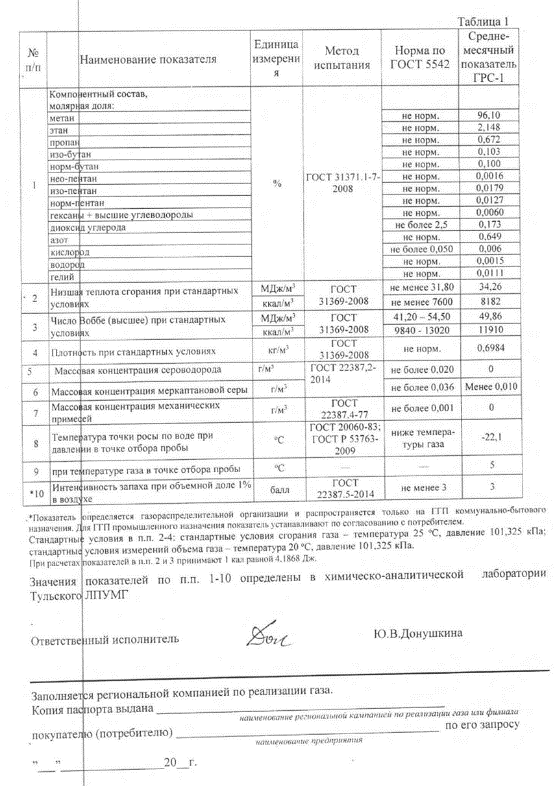 Рисунок 8.1 - Физико-химические показатели газа виды топлива (в случае, если топливом является уголь, - вид ископаемого угля в соответствии с Межгосударственным стандартом ГОСТ 25543-2013 "Угли бурые, каменные и антрациты. Классификация по генетическим и технологическим параметрам"), их долю и значение низшей теплоты сгорания топлива, используемые для производства тепловой энергии по каждой системе теплоснабженияОсновным топливом, используемым для производства тепловой энергии на территории МО город Ефремов, является природный газ со средней калорийностью 8 205 ккал/нм3. преобладающий в поселении, городском округе вид топлива, определяемый по совокупности всех систем теплоснабжения, находящихся в соответствующем поселении, городском округеОсновным топливом, используемым для производства тепловой энергии на территории МО город Ефремов, является природный газ. приоритетное направление развития топливного баланса поселения, городского округаСогласно Генеральному плана МО город Ефремов предусматривается строительство распределительного газопровода с газорегуляторным пунктом (ГРП) в п. Западная Звезда. После реализации мероприятия, планируется прирост потребления топлива индивидуальными источниками теплоснабжения. Раздел 9 "Инвестиции в строительство, реконструкцию, техническое перевооружение и (или) модернизацию"Обобщенные мероприятия по строительству, реконструкции, техническому перевооружению и модернизации представлены в таблицах ниже.Таблица 9.1. - Мероприятия на территории Ефремовской ТЭЦТаблица 9.2. - Мероприятия в зоне эксплуатационной ответственности ООО «ККС»Таблица 9.3. - Мероприятия в зоне эксплуатационной ответственности иных организацийпредложения по величине необходимых инвестиций в строительство, реконструкцию, техническое перевооружение и (или) модернизацию источников тепловой энергии на каждом этапеПредставлены в таблицах 9.1-9.3.предложения по величине необходимых инвестиций в строительство, реконструкцию, техническое перевооружение и (или) модернизацию тепловых сетей, насосных станций и тепловых пунктов на каждом этапеПредставлены в таблицах 9.1-9.3.предложения по величине инвестиций в строительство, реконструкцию, техническое перевооружение и (или) модернизацию в связи с изменениями температурного графика и гидравлического режима работы системы теплоснабжения на каждом этапеПредставлены в таблицах 9.1-9.3.предложения по величине необходимых инвестиций для перевода открытой системы теплоснабжения (горячего водоснабжения) в закрытую систему горячего водоснабжения на каждом этапе;Не предусмотрены.оценку эффективности инвестиций по отдельным предложениямМероприятия схемы теплоснабжения не несут значительного экономического эффекта.Основные цели схемы теплоснабжения:Это выполнение требований п.9 Федерального закона от 27.07.2010 N 190-ФЗ (ред. От 29.07.2017) «О теплоснабжении» «9. С 1 января 2022 года использование централизованных открытых систем теплоснабжения (горячего водоснабжения) для нужд горячего водоснабжения, осуществляемого путем отбора теплоносителя на нужды горячего водоснабжения, не допускается».Бесперебойное предоставление услуг по отоплению, горячему водоснабжению. Снижение аварийности систем теплоснабжения.Модернизация и повышение энергоэффективности объектов жилищно-коммунального хозяйства. величину фактически осуществленных инвестиций в строительство, реконструкцию, техническое перевооружение и (или) модернизацию объектов теплоснабжения за базовый период и базовый период актуализацииИнвестиции в строительство, реконструкцию, техническое перевооружение и (или) модернизацию объектов теплоснабжения на данный год представлены в таблице ниже.Таблица 9.4 - Фактические осуществленные инвестиции в строительство, реконструкцию, техническое перевооружение и (или) модернизацию объектов теплоснабжения Раздел 10 «Решение о присвоении статуса единой теплоснабжающей организации (организациям)»решение о присвоении статуса единой теплоснабжающей организации (организациям)Решение по установлению единой теплоснабжающей организации осуществляется на основании критериев определения единой теплоснабжающей организации, установленных в правилах организации теплоснабжения, утверждаемых Правительством Российской Федерации.Постановлением администрации МО город Ефремов от 13.07.2017г №750 определена единая теплоснабжающая организация муниципального образования город Ефремов, в границах технологической зоны г. Ефремов – общество с ограниченной ответственностью «Компания коммунальной сферы» (Южный филиал).Южный филиал ООО «ККС» обладает статусом единой теплоснабжающей организации на территории МО город Ефремов.реестр зон деятельности единой теплоснабжающей организации (организаций)На рисунке  (Рисунок 10.1) представлены зоны единой теплоснабжающей организации Южный филиал ООО «ККС», определенные границами систем теплоснабжения.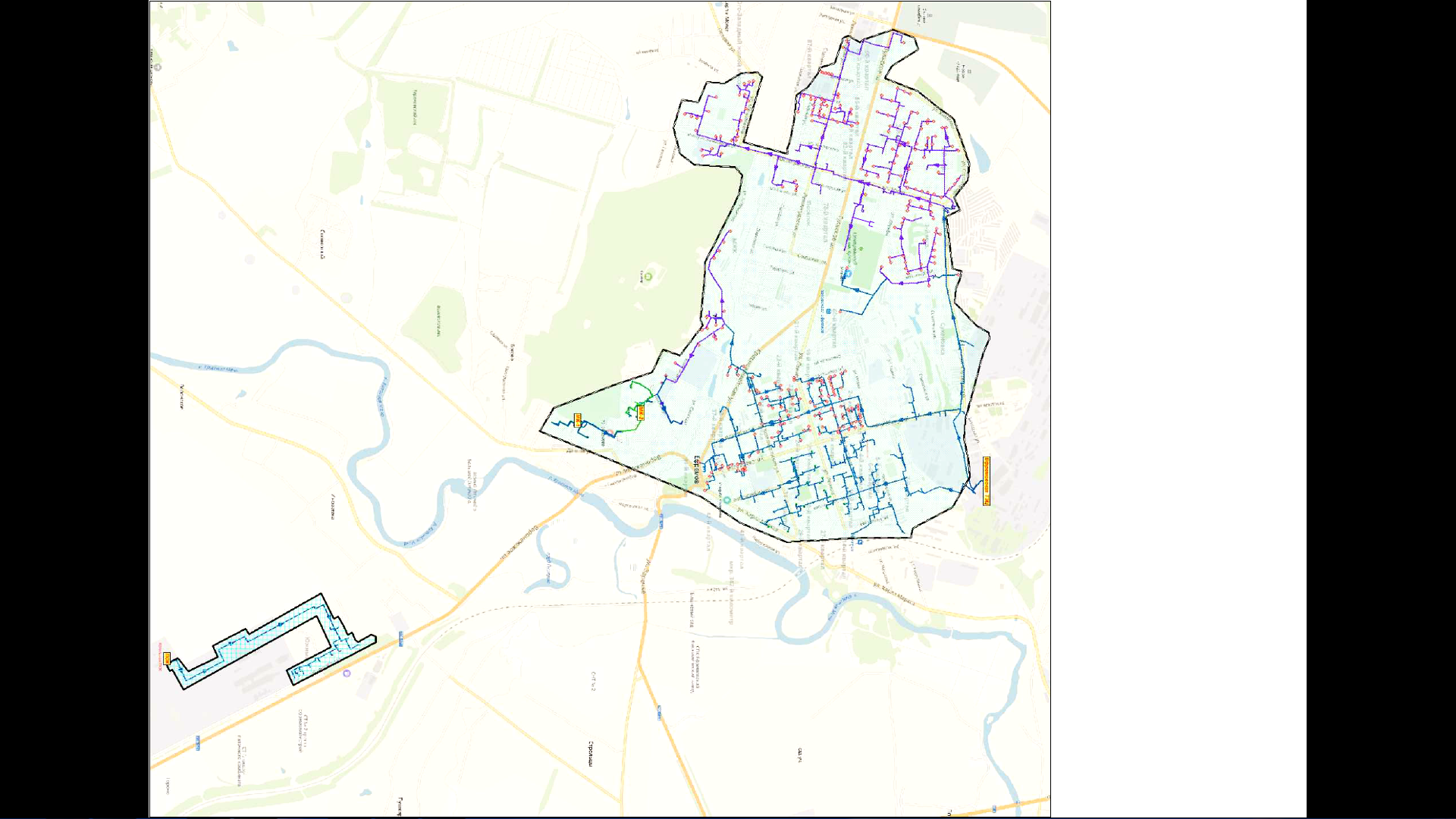 Рисунок 10.1 – Зоны действия Южный филиал ООО «ККС», как единой теплоснабжающей организацииоснования, в том числе критерии, в соответствии с которыми теплоснабжающей организации присвоен статус единой теплоснабжающей организации;Предложение базируется на требованиях следующих законодательных и нормативных актов:1) Федеральный закон от 27.07.2010 (в ред. От 19.12.2016) № 190-ФЗ «О теплоснабжении».2) Постановление Правительства РФ от 22.02.2012 (в. Ред. От 16.03.2019) № 154 «О требованиях к Схемам теплоснабжения, порядку их разработки и утверждения».3) Постановление Правительства РФ от 21.10.2011 (в ред. От 23.09.2014) № 853 «О внесении изменений в некоторые акты правительства РФ в части разделения полномочий между федеральными органами исполнительной власти в сфере теплоснабжения».4) Постановление Правительства РФ от 08.08.2012 (в ред. От 04.02.2017) № 808 «Об организации теплоснабжения в Российской Федерации и о внесении изменений в некоторые акты Правительства Российской Федерации (вместе с «Правилами организации теплоснабжения в Российской Федерации»).Основные функции и задачи ЕТО определены постановлением Правительства РФ от 08.08.2012 № 808.В соответствии с вышеуказанным постановлением Правительства РФ от 08.08.2012 № 808 (раздел II п. 12) ЕТО при осуществлении своей деятельности обязана:- заключать и исполнять договоры теплоснабжения с любыми обратившимися к ней потребителями тепловой энергии, теплопотребляющие установки которых находятся в зоне деятельности данной ЕТО при условии соблюдения указанными потребителями выданных им в соответствии с законодательством о градостроительной деятельности технических условий подключения к тепловым сетям;- заключать и исполнять договоры поставки тепловой энергии (мощности) и (или) теплоносителя в отношении объема тепловой нагрузки, распределенной в соответствии со Схемой теплоснабжения;- заключать и исполнять договоры оказания услуг по передаче тепловой энергии, теплоносителя в объеме, необходимом для обеспечения теплоснабжения потребителей тепловой энергией с учетом потерь тепловой энергии, теплоносителя при их передаче.Для осуществления своей деятельности, а также других технологически связанных с ними теплогенерирующих и теплосетевых предприятий, ЕТО получают плату от потребителей за тепловую энергию (мощность) и (или) теплоноситель по действующим тарифам или по ценам, определенным по соглашению сторон в случаях, установленных федеральным законом от 27.07.2010 № 190-ФЗ «О теплоснабжении».По своим функциям и полномочиям ЕТО в назначенной зоне деятельности является аналогом гарантирующих поставщиков в системах электро- и водоснабжения.В соответствии с п. 4 раздела II от 08.08.2012 № 808 в проекте Схемы теплоснабжения должны быть определены границы зон деятельности одной или нескольких ЕТО.При этом возможны варианты назначения собственной ЕТО для каждой из технологически связанных систем теплоснабжения, либо одной ЕТО на несколько систем теплоснабжения, если она владеет на праве собственности или ином законном основании источниками тепловой энергии и (или) тепловыми сетями в системе теплоснабжения, входящими в зону ее деятельности.При поименном рассмотрении каждой системы теплоснабжения исключается возможность возложения функций ЕТО на организацию, не имеющую собственности в данной системе теплоснабжения.В соответствии с п. 7 раздела II постановления Правительства РФ от 08.08.2012 № 808 для ЕТО необходимо владеть теплоисточниками с наибольшей рабочей тепловой мощностью и (или) тепловыми сетями с наибольшей емкостью в границах зоны деятельности ЕТО.Очевидно, что возможны три сочетания признаков максимальных значений рабочей тепловой мощности и тепловых сетей наибольшей емкости:1) оба максимальных признака принадлежат одному претенденту;2) максимальное значение рабочей тепловой мощностью принадлежит претенденту № 1, а максимальная емкость тепловых сетей другому претенденту № 2;3) максимальное значение емкости тепловых сетей принадлежит претенденту № 1, а максимальная рабочая тепловая мощность источников тепла претенденту № 2.В первом случае процедура выбора однозначно заканчивается без рассмотрения других критериев. Этот случай характерен для системы теплоснабжения, энергоисточник и тепловые сети которых принадлежат одной организации вне зависимости от мощности источника и емкости сети.В соответствии с п. 6 раздела II постановления Правительства РФ от 08.08.2012 № 808 в случае если в отношении одной зоны деятельности единой теплоснабжающей организации подана 1 заявка от лица, владеющего на праве собственности или ином законном основании источниками тепловой энергии и (или) тепловыми сетями в соответствующей зоне деятельности единой теплоснабжающей организации, то статус единой теплоснабжающей организации присваивается указанному лицу. ООО "ККС" (Южный филиал) осуществляет деятельность по ведению режимов отпуска тепла от семи источников, так же осуществляет транспортировку и распределение тепловой энергии от восьми источников, в том числе Ефремовской ТЭЦ. Проводит техническую политику в области централизованного теплоснабжения МО город Ефремов. Объем обязательств в части регулирования тепловой нагрузки, покупки и транспортировки тепловой энергии до конечных потребителей, устанавливается условиями действующих договоров теплоснабжения.Суммарная заявленная присоединенная тепловая нагрузка (мощность) потребительских тепловых установок, согласно условиям заключенных договоров, по заявленным зонам эксплуатационной ответственности составляет 202 950,97 Гкал/ч. Площадь зоны эксплуатационной ответственности предприятия ООО "ККС" (Южный филиал) составляет 19 км2, что составляет 87% площади всего города. Размер собственного капитала ООО «ККС» (Южный филиал) на 31.12.2019 составил 303 099 тыс. руб. без учета НДС.Статус ЕТО ООО «ККС» (Южный филиал) подтвержден постановлением об определении единой теплоснабжающей организации на территории муниципального образования город Ефремов №750 от 13.07.2017г.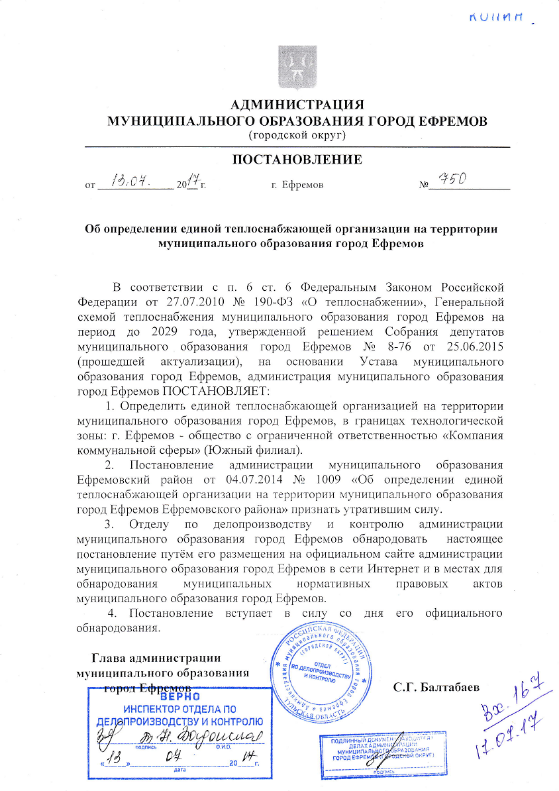 Рисунок 10.2 – Постановление об определении единой теплоснабжающей организации на территории муниципального образования город Ефремов №750 от 13.07.2017гинформацию о поданных теплоснабжающими организациями заявках на присвоение статуса единой теплоснабжающей организации;Заявки от теплоснабжающих организаций на присвоение статуса единой теплоснабжающей организации не поступали.реестр систем теплоснабжения, содержащий перечень теплоснабжающих организаций, действующих в каждой системе теплоснабжения, расположенных в границах поселения, городского округа, города федерального значенияРеестр систем теплоснабжения, содержащий перечень теплоснабжающих организаций, действующих в каждой системе теплоснабжения, расположенных в границах поселения, городского округа, города федерального значения, представлен в таблице (Таблица 10.1).Таблица 10.1- Реестр теплоснабжающих организаций, действующих в каждой системе теплоснабжения, расположенных на территории муниципального образования город Ефремов*-данные о протяженности трубопроводов, проходящих по территории ТЭЦ, отсутствуют. Раздел 11 «Решения о распределении тепловой нагрузки между источниками тепловой энергии»В 2024 году в результате реализации мероприятия по строительству новой котельной в деревне Заречье, планируется переключение части нагрузки потребителей от Ефремовской ТЭЦ в размере 2,71 Гкал/ч (ЦТП п. Заречье), на новую котельную д. Заречье. Раздел 12 «Решения по бесхозяйным тепловым сетям»Согласно пункту 6 ст. 15 Федерального закона от 27 июля 2010 г. № 190-ФЗ «О теплоснабжении» в случае выявления бесхозяйных тепловых сетей (тепловых сетей, не имеющих эксплуатирующей организации) орган местного самоуправления поселения или городского округа до признания права собственности на указанные бесхозяйные тепловые сети в течение тридцати дней с даты их выявления обязан определить теплосетевую организацию, тепловые сети которой непосредственно соединены с указанными бесхозяйными тепловыми сетями, или единую теплоснабжающую организацию в системе теплоснабжения, в которую входят указанные бесхозяйные тепловые сети и которая осуществляет содержание и обслуживание указанных бесхозяйных тепловых сетей. Орган регулирования обязан включить затраты на содержание и обслуживание бесхозяйных тепловых сетей в тарифы соответствующей организации на следующий период регулирования.Ранее выявленные бесхозяйные тепловые сети, согласно таблице (Таблица 12.1), в настоящее время зарегистрированы на праве собственности за МО г. Ефремов и включены в казну муниципального образования.Таблица 12.1 – Перечень ранее выявленных бесхозяйных объектов теплоснабженияПеречень тепловых сетей в соответствии с договором на владение имуществом концессионного соглашения, находящегося в составе муниципальной казны муниципального образования Ефремовский район, от 11.12.2009 представлен в таблице 12.2.Таблица 12.2– Перечень тепловых сетей в соответствии с договором аренды имущества, находящегося в составе муниципальной казны муниципального образования Ефремовский район, от 11.12.2009  Раздел 13 «Синхронизация схемы теплоснабжения со схемой газоснабжения и газификации субъекта Российской Федерации и (или) поселения, схемой и программой развития электроэнергетики, а также со схемой водоснабжения и водоотведения поселения, городского округа, города федерального значения»описание решений (на основе утвержденной региональной (межрегиональной) программы газификации жилищно-коммунального хозяйства, промышленных и иных организаций) о развитии соответствующей системы газоснабжения в части обеспечения топливом источников тепловой энергииОсновным видом топлива на перспективу остается природные газ. Согласно Генерального плана МО город Ефремов предусматривается строительство распределительного газопровода с газорегуляторным пунктом (ГРП) в п. Западная Звезда. После реализации мероприятия, планируется прирост потребления топлива индивидуальными источниками теплоснабжения.описание проблем организации газоснабжения источников тепловой энергииПроблемы организации газоснабжения источников тепловой энергии отсутствуют.предложения по корректировке утвержденной (разработке) региональной (межрегиональной) программы газификации жилищно-коммунального хозяйства, промышленных и иных организаций для обеспечения согласованности такой программы с указанными в схеме теплоснабжения решениями о развитии источников тепловой энергии и систем теплоснабжения;Предложения по корректировке, утвержденной (разработке) региональной (межрегиональной) программы газификации жилищно-коммунального хозяйства, промышленных и иных организаций для обеспечения согласованности такой программы с указанными в схеме теплоснабжения решениями о развитии источников тепловой энергии и систем теплоснабжения отсутствуют.описание решений (вырабатываемых с учетом положений утвержденной схемы и программы развития Единой энергетической системы России) о строительстве, реконструкции, техническом перевооружении и (или) модернизации, выводе из эксплуатации источников тепловой энергии и генерирующих объектов, включая входящее в их состав оборудование, функционирующих в режиме комбинированной выработки электрической и тепловой энергии, в части перспективных балансов тепловой мощности в схемах теплоснабженияОборудование Ефремовской ТЭЦ имеет значительный износ, планируется модернизация и реконструкция оборудования станции как напрямую относящегося на производство тепловой энергии, так и участвующего в производстве тепловой энергии в режиме комбинированной выработки электрической и тепловой энергии.предложения по строительству генерирующих объектов, функционирующих в режиме комбинированной выработки электрической и тепловой энергии, указанных в схеме теплоснабжения, для их учета при разработке схемы и программы перспективного развития электроэнергетики субъекта Российской Федерации, схемы и программы развития Единой энергетической системы России, содержащие в том числе описание участия указанных объектов в перспективных балансах тепловой мощности и энергии;Предложения по строительству генерирующих объектов, функционирующих в режиме комбинированной выработки электрической и тепловой энергии, отсутствуют.описание решений (вырабатываемых с учетом положений утвержденной схемы водоснабжения поселения, городского округа, города федерального значения, утвержденной единой схемы водоснабжения и водоотведения Республики Крым) о развитии соответствующей системы водоснабжения в части, относящейся к системам теплоснабжения;Решения о развитии системы водоснабжения в части, относящейся к системам теплоснабжения, не предлагаются настоящим документом.предложения по корректировке, утвержденной (разработке) схемы водоснабжения поселения, городского округа, города федерального значения, единой схемы водоснабжения и водоотведения Республики Крым для обеспечения согласованности такой схемы и указанных в схеме теплоснабжения решений о развитии источников тепловой энергии и систем теплоснабжения.Предложения по корректировке, утвержденной (разработке) схемы водоснабжения отсутствуют. Раздел 14 «Индикаторы развития систем теплоснабжения поселения, городского округа, города федерального значения»Основные базовые и перспективные технико-экономические показатели единой теплоснабжающей организации (Южный филиал ООО "ККС"), перспективный тепловой баланс отпуска тепловой энергии от ПП «ЕТЭЦ» филиала ПАО «Квадра» – «Центральная генерация», предложение комитета Тульской области по тарифам представлены в приложении А.количество прекращений подачи тепловой энергии, теплоносителя в результате технологических нарушений на тепловых сетяхКоличество прекращений подачи тепловой энергии, теплоносителя в результате технологических нарушений на тепловых сетях представлены в таблице (Таблица 14.1).Таблица 14.1– Количество прекращений подачи тепловой энергии, теплоносителя в результате технологических нарушений на тепловых сетях Из представленной таблицы видно, что не нормативную надежность на 2021г имеют тепловые сети источников: Котельная МК-1, МК-2, Котельная №1 п. Восточный, Котельная ПП ЕТЭЦ, Ефремовская ТЭЦ, Котельная д. Заречье. Для обеспечения нормативной надежности данной схемой теплоснабжения предусмотрены мероприятия, направленные на увеличение эксплуатационного ресурса.количество прекращений подачи тепловой энергии, теплоносителя в результате технологических нарушений на источниках тепловой энергииКоличество прекращений подачи тепловой энергии, теплоносителя в результате технологических нарушений на источниках тепловой энергии, представлены в таблице (Таблица 14.2).Таблица 14.2– Количество прекращений подачи тепловой энергии, теплоносителя в результате технологических нарушений на источниках тепловой энергии удельный расход условного топлива на единицу тепловой энергии, отпускаемой с коллекторов источников тепловой энергии (отдельно для тепловых электрических станций и котельных)Удельный расход условного топлива на единицу тепловой энергии, отпускаемой с коллекторов источников тепловой энергии, представлены в таблице (Таблица 14.3).Таблица 14.3– Удельный расход условного топлива на единицу тепловой энергии, отпускаемой с коллекторов источников тепловой энергииотношение величины технологических потерь тепловой энергии, теплоносителя к материальной характеристике тепловой сетиОтношение величины технологических потерь тепловой энергии, теплоносителя к материальной характеристике тепловой сети, представлено в таблице (Таблица 14.4).Таблица 14.4– Отношение величины технологических потерь тепловой энергии, теплоносителя к материальной характеристике тепловой сети Значение отношения величины технологических потерь тепловой энергии, теплоносителя к материальной характеристике тепловой сети приведены для сетей Южного филиала ООО «ККС». коэффициент использования установленной тепловой мощностиКоэффициент использования установленной тепловой мощности, представлен в таблице (Таблица 14.5).Таблица 14.5– Коэффициент использования установленной тепловой мощностиудельная материальная характеристика тепловых сетей, приведенная к расчетной тепловой нагрузкеУдельная материальная характеристика тепловых сетей, приведенная к расчетной тепловой нагрузке представлена в таблице (Таблица 14.6).Таблица 14.6 – Удельная материальная характеристика тепловых сетей, приведенная к расчетной тепловой нагрузке Примечание: значение удельной материальной характеристики тепловых сетей, приведенной к расчетной тепловой нагрузке, указаны для сетей Южного филиала ООО «ККС». доля тепловой энергии, выработанной в комбинированном режиме (как отношение величины тепловой энергии, отпущенной из отборов турбоагрегатов, к общей величине выработанной тепловой энергии в границах поселения, городского округа, города федерального значения)Доля тепловой энергии, выработанной в комбинированном режиме (как отношение величины тепловой энергии, отпущенной из отборов турбоагрегатов, к общей величине выработанной тепловой энергии в границах поселения, городского округа, города федерального значения) представлена в таблице (Таблица 14.7).Таблица 14.7 – Доля тепловой энергии, выработанной в комбинированном режиме удельный расход условного топлива на отпуск электрической энергииУдельный расход условного топлива на отпуск электрической энергии представлен в таблице (Таблица 14.8).Таблица 14.8 – Удельный расход условного топлива на отпуск электрической энергиикоэффициент использования теплоты топлива (только для источников тепловой энергии, функционирующих в режиме комбинированной выработки электрической и тепловой энергии)Коэффициент использования теплоты топлива представлен в таблице (Таблица 14.9).Таблица 14.9 – Коэффициент использования теплоты топливадоля отпуска тепловой энергии, осуществляемого потребителям по приборам учета, в общем объеме отпущенной тепловой энергииДоля отпуска тепловой энергии, осуществляемого потребителям по приборам учета, в общем объеме отпущенной тепловой энергии представлена в таблице (Таблица 14.10).Таблица 14.10 – Доля отпуска тепловой энергии, осуществляемого потребителям по приборам учета, в общем объеме отпущенной тепловой энергиисредневзвешенный (по материальной характеристике) срок эксплуатации тепловых сетей (для каждой системы теплоснабжения)Средневзвешенный (по материальной характеристике) срок эксплуатации тепловых сетей представлен в таблице (Таблица 14.11).Таблица 14.11 – Средневзвешенный (по материальной характеристике) срок эксплуатации тепловых сетей Примечание: значения отношения материальной характеристики тепловых сетей, реконструированных за год, к общей материальной характеристики тепловых сетей, указанных для сетей Южного филиала ООО «ККС».	отношение материальной характеристики тепловых сетей, реконструированных за год, к общей материальной характеристике тепловых сетей (фактическое значение за отчетный период и прогноз изменения при реализации проектов, указанных в утвержденной схеме теплоснабжения) (для каждой системы теплоснабжения, а также для поселения, городского округа, города федерального значения)Отношение материальной характеристики тепловых сетей, реконструированных за год, к общей материальной характеристике тепловых сетей, представлены в таблице (Таблица 14.12).Таблица 14.12 – Отношение материальной характеристики тепловых сетей, реконструированных за год, к общей материальной характеристике тепловых сетейПримечание: Значение средневзвешенного (по материальной характеристике) срока эксплуатации тепловых сетей указаны для сетей Южного филиала ОО «ККС».Удельный расход электрической энергии на полезный отпускОтношение расхода электрической энергии к полезному отпуску представлено в таблице 14.13Таблица 14.13 - Удельный расход электрической энергии на полезный отпускотношение установленной тепловой мощности оборудования источников тепловой энергии, реконструированного за год, к общей установленной тепловой мощности источников тепловой энергии (фактическое значение за отчетный период и прогноз   изменения при реализации проектов, указанных в утвержденной схеме теплоснабжения) (для поселения, городского округа, города федерального значения)Отношение установленной тепловой мощности оборудования источников тепловой энергии, реконструированного за год, к общей установленной тепловой мощности источников тепловой энергии представлено в таблице (Таблица 14.14).Таблица 14.14 – Отношение установленной тепловой мощности оборудования источников тепловой энергии, реконструированного за год, к общей установленной тепловой мощности источников тепловой энергииотсутствие зафиксированных фактов нарушения антимонопольного законодательства (выданных предупреждений, предписаний), а также отсутствие применения санкций, предусмотренных Кодексом Российской Федерации об административных правонарушениях, за нарушение законодательства Российской Федерации в сфере теплоснабжения, антимонопольного законодательства Российской Федерации, законодательства Российской Федерации о естественных монополияхФактов нарушения антимонопольного законодательства не выявлено. Раздел 15 «Ценовые (тарифные) последствия»Расчеты ценовых (тарифных) последствий при реализации программ строительства, реконструкции и технического перевооружения выполнены в соответствии с постановлением Правительства РФ от 22.02.2012 № 154 «О требованиях к схемам теплоснабжения, порядку их разработки и утверждения» и Методическими указаниями Минэнерго РФ и Минрегионразвития РФ от 29.12.2012 № 565/667 «Об утверждении методических рекомендаций по разработке схем теплоснабжения».Расчет тарифов выполняется с учетом мероприятий, разработанных при разработке схемы теплоснабжения, и учитывает изменения объемов полезного отпуска, объемов потребляемых ресурсов, издержек и затрат, обусловленных реализацией мероприятий.Источником финансирования мероприятий, планируемых ПАО «Квадра» - «Центральная генерация» в целом являются собственные средства филиала (накопленная амортизация), в связи с этим, тарифные источники не требуются.Тарифные последствия для потребителей услуги централизованного теплоснабжения с учетом реализации стратегии развития системы представлены в Таблице 15.1.В Таблице 15.2 представлен рост тарифа к предыдущему году с учетом инвестиционной составляющей.Таблица 15.1 – Тарифные последствия для потребителей услуги централизованного теплоснабжения с учетом реализации стратегии развития системыТаблица 15.2 – Рост тарифа к предыдущему году с учетом инвестиционной составляющейРаздел 15 «Приложение А».Основные базовые и перспективные технико-экономические показатели единой теплоснабжающей организации (Южный филиал ООО "ККС"), перспективный тепловой баланс отпуска тепловой энергии от ПП «ЕТЭЦ» филиала ПАО «Квадра» – «Центральная генерация», предложение комитета Тульской области по тарифам.Таблица 16.1 – Основные базовые и перспективные технико-экономические показатели единой теплоснабжающей организации (Южный филиал ООО "ККС")Прогнозный баланс ПАО «Квадра»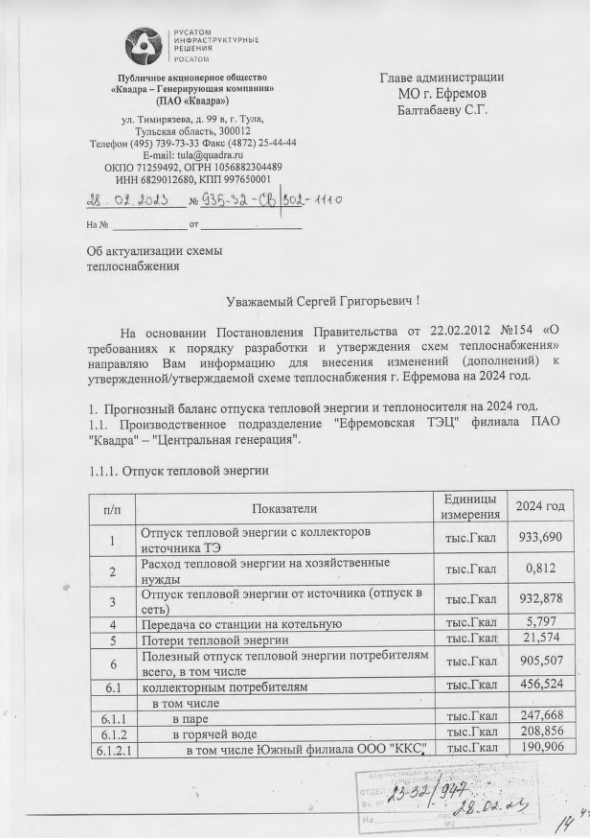 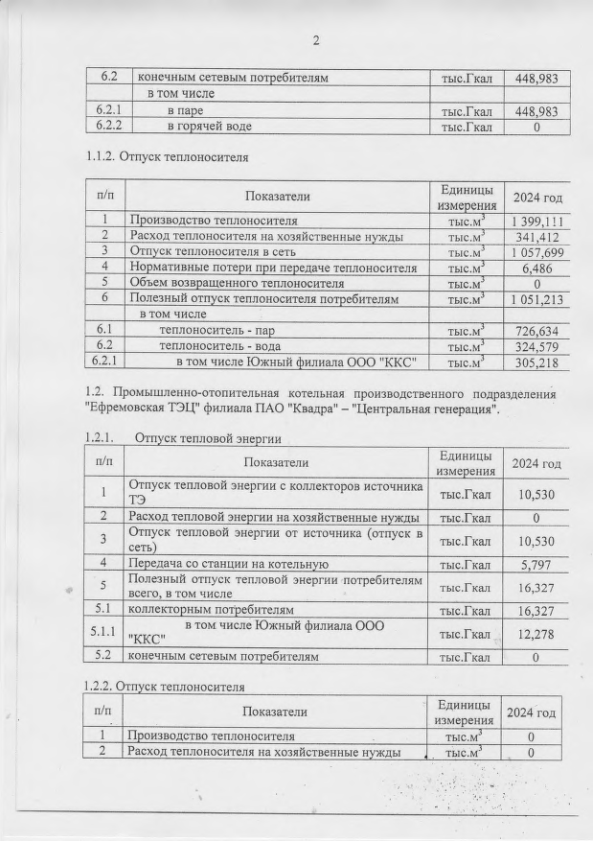 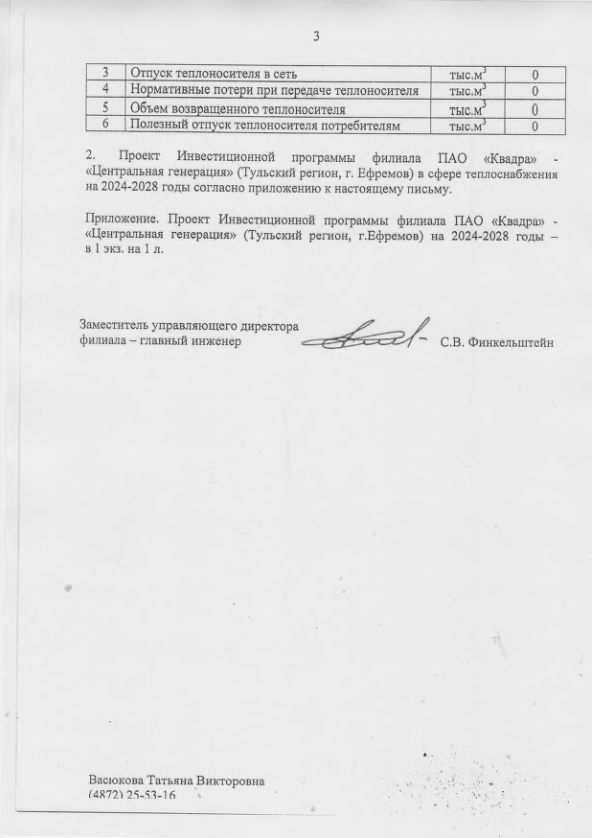 Прогнозный баланс комитета Тульской области по тарифам.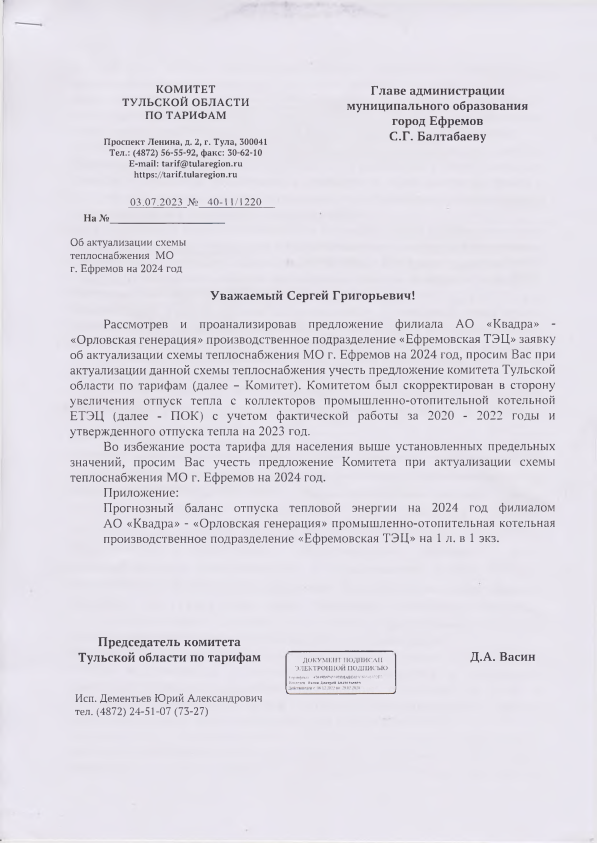 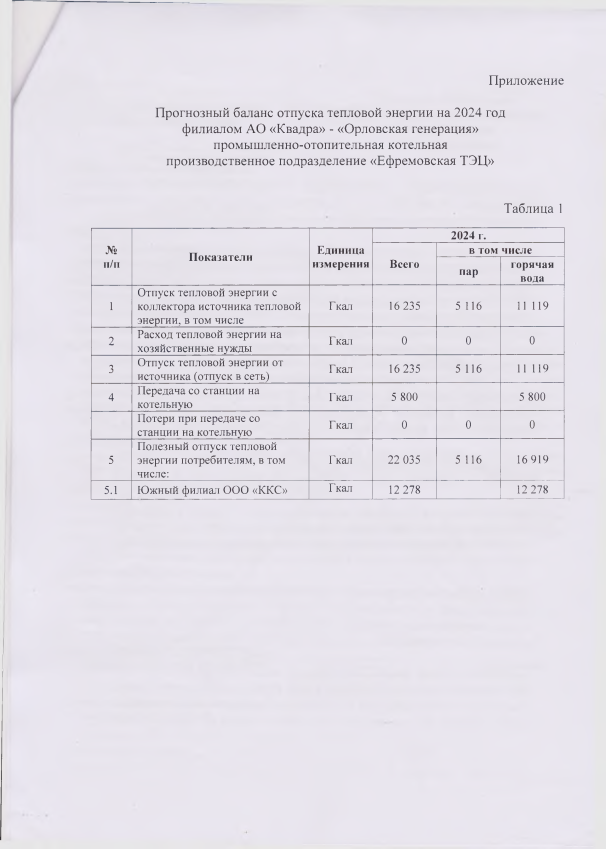 Наименование показателей202020212022202320242025202620272028-20322033-20372038-2044Прирост общественно-делового а,  в т. ч.:1,40000000000Накопительным итогом1,41,41,41,41,41,41,41,41,41,41,4Всего по поселению1,40000000000Наименование показателей202020212022202320242025202620272028-20322033-20372038-2044Прирост общественно-делового а,  в т. ч.:0,90000000000Накопительным итогом0,90,90,90,90,90,90,90,90,90,90,9Всего по поселению0,90000000000Нагрузка, Гкал/чПрисоединенная нагрузка на отопление, Гкал/чПрисоединенная нагрузка на ГВС, Гкал/чСводные значения расчетных нагрузок, Гкал/ч1234Итого127,1883,011130,199Котельная МК-12,2200,2372,457Котельная МК-21,1000,1441,244Котельная МК-40,0000,0520,052Котельная КГВС-140,0000,2060,206Котельная СТ-15-10,0000,9660,966Котельная СТ-15-20,0000,7590,759Котельная СТ-15-30,0000,2970,297Котельная п. Восточный1,5300,0901,620БМК промплощадка КС-80,5300,0000,530БМК д. Чернятино Ефремов0,9900,0000,990Ефремовская ТЭЦ106,7700,000106,770Котельная ПОК ЕТЭЦ14,0480,26014,308Наименование источникаПрисоединенная нагрузка,в т.ч.Всего, в т.ч.:Ефремовская ТЭЦПар149,11Ефремовская ТЭЦГорячая вода106,77ПОК ЕТЭЦГорячая вода14,048Наименование показателей202020212022202320242025202620272028-20322033-20372038-2044Прирост тепловой нагрузки отопления, вентиляции и горячего водоснабжения Гкал/ч00000000000то же накопительным итогом, в т.ч.:00000000000отопление00000000000вентиляция00000000000горячее водоснабжение00000000000Наименование показателей202020212022202320242025202620272028-20322033-20372038-2044Прирост тепловой нагрузки отопления и вентиляции 0,2260000000000то же накопительным итогом0,2260,2260,2260,2260,2260,2260,2260,2260,2260,2260,226Наименование показателей202020212022202320242025202620272028-20322033-20372038-2044Прирост тепловой нагрузки горячего водоснабжения , Гкал/ч0,1140000000000то же накопительным итогом0,1140,1140,1140,1140,1140,1140,1140,1140,1140,1140,114Название источника202020212022202320242025202620272028-20322033-20372038-2044Котельная МК-10,3030,3030,3030,3030,3030,3030,3030,3030,3030,3030,193Котельная МК-20,1120,1120,1120,1120,1120,1120,1120,1120,0000,0000,000Котельная МК-40,0130,0130,0130,0130,0130,0130,0130,0130,0130,0130,013Котельная КГВС-140,1370,1370,1370,1370,1370,1370,1370,1370,1370,1370,137Котельная СТ-15-10,0230,0230,0230,0230,0230,0230,0230,0230,0230,0230,023Котельная СТ-15-20,0300,0300,0300,0300,0300,0300,0300,0300,0300,0300,030Котельная СТ-15-30,0390,0390,0390,0390,0390,0390,0390,0390,0390,0390,039Котельная п. Восточный0,0270,0270,0270,0270,0270,0270,0270,0270,0270,0270,027Ефремовская ТЭЦ0,5770,5770,5880,5880,5800,5800,5800,5800,5800,5800,580Котельная ПОК ЕТЭЦ0,4660,4660,4660,4660,4660,4660,4660,4660,4660,4660,466Новая котельная д. Заречье0,0000,0000,0000,0000,0000,1960,1960,1960,1960,1960,196№ п/пНаименование источника тепловой энергииАдрес источника тепловой энергииГод ввода в эксплуатациюУстановленная мощность источника тепловой энергии, Гкал/ч123451МКОУ "Шиловская средняя общеобразовательная школа № 16"Ефремовский район, с. Шилово (котельная)19970,32МКОУ "Ступинская средняя общеобразовательная школа № 14"Ефремовский район, с. Ступино, ул. Мира, д. 1 (котельная)19720,453МКОУ "Лобановская средняя общеобразовательная школа № 11"Ефремовский район, с. Лобаново (котельная)19920,54МКОУ "Большеплотавская средняя общеобразовательная школа № 22"Ефремовский район, д. Большие Плоты, д.102 (котельная)19980,35МКОУ "Голубоченская средняя общеобразовательная школа № 20"Ефремовский район, с. Овсянниково (котельная)19590,26МКОУ "Павлохуторская средняя общеобразовательная школа № 12"Ефремовский район, с. Павло-Хутор, ул. Школьная, д. 9а (котельная)19820,457МКОУ "Мирновская средняя общеобразовательная школа № 34"Ефремовский район, п. Мирный, ул. Совхозная, д. 11 (котельная)19890,688МКОУ "Медвёдская средняя общеобразовательная школа № 17"Ефремовский район, д. Б. Медвёдки, ул. Молодёжная, д.17 (котельная)19770,45ИТОГО3,33№ п/пНаименование источника тепловой энергииАдрес источника тепловой энергииГод ввода в эксплуатациюУстановленная мощность источника тепловой энергии, Гкал/ч123451Котельная баниг. Ефремов, ул. Ленинградская, 781972-1987гг1,8ИТОГО1,8№ п/пТерритория*УлицаДом1ЕФРЕМОВГАЗОВАЯ132ЕФРЕМОВГАЗОВАЯ193ЕФРЕМОВГАЗОВАЯ14ЕФРЕМОВГАЗОВАЯ75ЕФРЕМОВГАЗОВАЯ15/1026ЕФРЕМОВГАЗОВАЯ 217ЕФРЕМОВГОРЬКОГО518ЕФРЕМОВГОРЬКОГО379ЕФРЕМОВГОРЬКОГО2910ЕФРЕМОВГОРЬКОГО5311ЕФРЕМОВГОРЬКОГО 7012ЕФРЕМОВДАЧНАЯ613ЕФРЕМОВДРУЖБЫ1214ЕФРЕМОВДРУЖБЫ1815ЕФРЕМОВДРУЖБЫ2416ЕФРЕМОВДРУЖБЫ4317ЕФРЕМОВДРУЖБЫ418ЕФРЕМОВДРУЖБЫ619ЕФРЕМОВДРУЖБЫ1 020ЕФРЕМОВДРУЖБЫ1121ЕФРЕМОВДРУЖБЫ1322ЕФРЕМОВДРУЖБЫ1623ЕФРЕМОВДРУЖБЫ22А24ЕФРЕМОВДРУЖБЫ2625ЕФРЕМОВДРУЖБЫ2826ЕФРЕМОВДРУЖБЫ3127ЕФРЕМОВДРУЖБЫ3728ЕФРЕМОВДРУЖБЫ3929ЕФРЕМОВИНТЕРНАЦИОНАЛЬНАЯ430ЕФРЕМОВИНТЕРНАЦИОНАЛЬНАЯ631ЕФРЕМОВИНТЕРНАЦИОНАЛЬНАЯ1232ЕФРЕМОВИНТЕРНАЦИОНАЛЬНАЯ1633ЕФРЕМОВКАРЛА МАРКСА2934ЕФРЕМОВКАРЛА МАРКСА4335ЕФРЕМОВКАРЛА МАРКСА5236ЕФРЕМОВКОМСОМОЛЬСКАЯ13037ЕФРЕМОВКОМСОМОЛЬСКАЯ7638ЕФРЕМОВКОМСОМОЛЬСКАЯ8339ЕФРЕМОВКОМСОМОЛЬСКАЯ13440ЕФРЕМОВКОМСОМОЛЬСКАЯ2141ЕФРЕМОВКОМСОМОЛЬСКАЯ2342ЕФРЕМОВКОМСОМОЛЬСКАЯ4643ЕФРЕМОВКОМСОМОЛЬСКАЯ5844ЕФРЕМОВКОМСОМОЛЬСКАЯ7845ЕФРЕМОВКОМСОМОЛЬСКАЯ8146ЕФРЕМОВКОРОТКОВА2647ЕФРЕМОВКОРОТКОВА2948ЕФРЕМОВКОРОТКОВА2 8449ЕФРЕМОВКОРОТКОВА450ЕФРЕМОВКОРОТКОВА651ЕФРЕМОВКОРОТКОВА2752ЕФРЕМОВКРАСНОАРМЕЙСКАЯ6953ЕФРЕМОВКРАСНОАРМЕЙСКАЯ8154ЕФРЕМОВЛЕНИНА1855ЕФРЕМОВЛЕНИНА27/40 56ЕФРЕМОВЛЕНИНА2057ЕФРЕМОВЛЕНИНА2258ЕФРЕМОВЛЕНИНА2859ЕФРЕМОВЛЕНИНА30А60ЕФРЕМОВЛЕНИНА4961ЕФРЕМОВЛЕНИНА5362ЕФРЕМОВЛЕНИНА5563ЕФРЕМОВЛЕНИНГРАДСКАЯ8564ЕФРЕМОВЛЕНИНГРАДСКАЯ89б65ЕФРЕМОВЛЕНИНГРАДСКАЯ9366ЕФРЕМОВЛЕНИНГРАДСКАЯ9567ЕФРЕМОВЛЕНИНГРАДСКАЯ11468ЕФРЕМОВЛЕНИНГРАДСКАЯ11869ЕФРЕМОВЛЕНИНГРАДСКАЯ4970ЕФРЕМОВЛЕНИНГРАДСКАЯ8771ЕФРЕМОВЛЕНИНГРАДСКАЯ89А72ЕФРЕМОВЛЕНИНГРАДСКАЯ89В73ЕФРЕМОВЛЕНИНГРАДСКАЯ11474ЕФРЕМОВЛЕРМОНТОВА3875ЕФРЕМОВЛЕРМОНТОВА876ЕФРЕМОВЛЕРМОНТОВА1577ЕФРЕМОВЛЕРМОНТОВА2578ЕФРЕМОВЛЕРМОНТОВА3479ЕФРЕМОВЛЕРМОНТОВА4480ЕФРЕМОВЛЕСНАЯ1381ЕФРЕМОВЛОМОНОСОВА782ЕФРЕМОВЛОМОНОСОВА1383ЕФРЕМОВЛОМОНОСОВА17 984ЕФРЕМОВМАЙОРОВА1585ЕФРЕМОВМЕНДЕЛЕЕВА10 корпус 286ЕФРЕМОВМЕНДЕЛЕЕВА187ЕФРЕМОВМЕНДЕЛЕЕВА288ЕФРЕМОВМЕНДЕЛЕЕВА389ЕФРЕМОВМЕНДЕЛЕЕВА590ЕФРЕМОВМЕНДЕЛЕЕВА791ЕФРЕМОВМЕНДЕЛЕЕВА1392ЕФРЕМОВМИРА593ЕФРЕМОВМИРА1394ЕФРЕМОВМИРА195ЕФРЕМОВМИРА396ЕФРЕМОВМИРА997ЕФРЕМОВМОСКОВСКАЯ ЗАСТАВА1798ЕФРЕМОВМОСКОВСКАЯ ЗАСТАВА1999ЕФРЕМОВНЕКРАСОВА21 2100ЕФРЕМОВОРЛОВСКАЯ10101ЕФРЕМОВСВЕРДЛОВА47102ЕФРЕМОВСВЕРДЛОВА66103ЕФРЕМОВСВЕРДЛОВА42104ЕФРЕМОВСВЕРДЛОВА62105ЕФРЕМОВСВЕРДЛОВА65106ЕФРЕМОВСВЕРДЛОВА67107ЕФРЕМОВСВЕРДЛОВА69108ЕФРЕМОВСВЕРДЛОВА 64109ЕФРЕМОВСЛОВАЦКОГО ВОССТАНИЯ19110ЕФРЕМОВСЛОВАЦКОГО ВОССТАНИЯ20111ЕФРЕМОВСловацкого восстания11112ЕФРЕМОВСловацкого восстания17а113ЕФРЕМОВСЛОВАЦКОГО ВОССТАНИЯ3114ЕФРЕМОВСЛОВАЦКОГО ВОССТАНИЯ4115ЕФРЕМОВСЛОВАЦКОГО ВОССТАНИЯ5116ЕФРЕМОВСЛОВАЦКОГО ВОССТАНИЯ6117ЕФРЕМОВСЛОВАЦКОГО ВОССТАНИЯ21118ЕФРЕМОВСЛОВАЦКОГО ВОССТАНИЯ22119ЕФРЕМОВСТРОИТЕЛЕЙ31120ЕФРЕМОВСТРОИТЕЛЕЙ33121ЕФРЕМОВСТРОИТЕЛЕЙ37А122ЕФРЕМОВСТРОИТЕЛЕЙ39123ЕФРЕМОВСТРОИТЕЛЕЙ51124ЕФРЕМОВТУЛЬСКОЕ ШОССЕ8А125ЕФРЕМОВТУЛЬСКОЕ ШОССЕ24126ЕФРЕМОВТУЛЬСКОЕ ШОССЕ113127ЕФРЕМОВТУЛЬСКОЕ ШОССЕ22128ЕФРЕМОВТУЛЬСКОЕ ШОССЕ26129ЕФРЕМОВТУЛЬСКОЕ ШОССЕ111130ЕФРЕМОВХИМИКОВ5131ЕФРЕМОВХИМИКОВ1132ЕФРЕМОВХИМИКОВ2133ЕФРЕМОВХИМИКОВ3134ЕФРЕМОВЧЕРНЫШЕВСКОГО15135ЕФРЕМОВЧЕРНЫШЕВСКОГО17136ЕФРЕМОВШКОЛЬНАЯ1137ЕФРЕМОВШЛИХТЕРА1138ЕФРЕМОВЭНТУЗИАСТОВ15139ЕФРЕМОВЭНТУЗИАСТОВ17Наименование показателя202020212022202320242025202620272028-20322033-20372038-2044Установленная тепловая мощность, в том числе:8,6008,6008,6008,6008,6008,6008,6008,6008,6008,6008,600Располагаемая тепловая мощность8,6008,6008,6008,6008,6008,6008,6008,6008,6008,6008,600Затраты тепла на собственные нужды  в горячей воде0,0180,0180,0180,0180,0180,0180,0180,0180,0180,0180,018Потери в тепловых сетях в горячей воде0,2850,2850,2850,2850,2850,2850,2850,2850,2850,2850,285Расчетная нагрузка на хознужды 0,0000,0000,0000,0000,0000,0000,0000,0000,0000,0000,000Присоединенная договорная тепловая нагрузка в горячей воде-----------Присоединенная расчетная тепловая нагрузка в горячей воде (на коллекторах), в том числе:2,5002,5002,5002,5002,5002,5002,5002,5002,5002,5002,500отопление2,3302,3302,3302,3302,3302,3302,3302,3302,3302,3302,330вентиляция0,0000,0000,0000,0000,0000,0000,0000,0000,0000,0000,000горячее водоснабжение0,1700,1700,1700,1700,1700,1700,1700,1700,1700,1700,170Резерв/дефицит тепловой мощности (по договорной нагрузке)-----------Резерв/дефицит тепловой мощности (по фактической нагрузке)5,85,85,85,85,85,85,85,85,85,85,8Располагаемая тепловая мощность нетто (без учета затрат на собственные нужды станции)8,5828,5828,5828,5828,5828,5828,5828,5828,5828,5828,582Максимально допустимое значение тепловой нагрузки на коллекторах станции при аварийном выводе самого мощного пикового котла/турбоагрегата-----------Наименование показателя202020212022202320242025202620272028-20322033-20372038-2044Установленная тепловая мощность, в том числе:1,8001,8001,8001,8001,8001,8001,8001,8001,8001,8001,800Располагаемая тепловая мощность1,8001,8001,8001,8001,8001,8001,8001,8001,8001,8001,800Затраты тепла на собственные нужды  в горячей воде0,0100,0100,0100,0100,0100,0100,0100,0100,0100,0100,010Потери в тепловых сетях в горячей воде0,5100,5100,5100,5100,5100,5100,5100,5100,5100,5100,510Расчетная нагрузка на хознужды 0,0000,0000,0000,0000,0000,0000,0000,0000,0000,0000,000Присоединенная договорная тепловая нагрузка в горячей воде-----------Присоединенная расчетная тепловая нагрузка в горячей воде (на коллекторах), в том числе:1,2801,2801,2801,2801,2801,2801,2801,2801,2801,2801,280отопление0,9500,9500,9500,9500,9500,9500,9500,9500,9500,9500,950вентиляция0,0000,0000,0000,0000,0000,0000,0000,0000,0000,0000,000горячее водоснабжение0,3300,3300,3300,3300,3300,3300,3300,3300,3300,3300,330Резерв/дефицит тепловой мощности (по договорной нагрузке)-----------Резерв/дефицит тепловой мощности (по фактической нагрузке)0,0000,0000,0000,0000,0000,0000,0000,0000,0000,0000,000Располагаемая тепловая мощность нетто (без учета затрат на собственные нужды станции)1,7901,7901,7901,7901,7901,7901,7901,7901,7901,7901,790Максимально допустимое значение тепловой нагрузки на коллекторах станции при аварийном выводе самого мощного пикового котла/турбоагрегата-----------Наименование показателя202020212022202320242025202620272028-20322033-20372038-2044Установленная тепловая мощность, в том числе:0,2080,2080,2080,2080,2080,2080,2080,2080,2080,2080,208Располагаемая тепловая мощность0,2080,2080,2080,2080,2080,2080,2080,2080,2080,2080,208Затраты тепла на собственные нужды  в горячей воде0,0010,0010,0010,0010,0010,0010,0010,0010,0010,0010,001Потери в тепловых сетях в горячей воде0,0300,0300,0300,0300,0300,0300,0300,0300,0300,0300,030Расчетная нагрузка на хознужды 0,0000,0000,0000,0000,0000,0000,0000,0000,0000,0000,000Присоединенная договорная тепловая нагрузка в горячей воде-----------Присоединенная расчетная тепловая нагрузка в горячей воде (на коллекторах), в том числе:0,0950,0950,0950,0950,0950,0950,0950,0950,0950,0950,095отопление0,0000,0000,0000,0000,0000,0000,0000,0000,0000,0000,000вентиляция0,0000,0000,0000,0000,0000,0000,0000,0000,0000,0000,000горячее водоснабжение0,0950,0950,0950,0950,0950,0950,0950,0950,0950,0950,095Резерв/дефицит тепловой мощности (по договорной нагрузке)-----------Резерв/дефицит тепловой мощности (по фактической нагрузке)0,0820,0820,0820,0820,0820,0820,0820,0820,0820,0820,082Располагаемая тепловая мощность нетто (без учета затрат на собственные нужды станции)0,2070,2070,2070,2070,2070,2070,2070,2070,2070,2070,207Максимально допустимое значение тепловой нагрузки на коллекторах станции при аварийном выводе самого мощного пикового котла/турбоагрегата-----------Наименование показателя202020212022202320242025202620272028-20322033-20372038-2044Установленная тепловая мощность, в том числе:0,5160,5160,5160,5160,5160,5160,5160,5160,5160,5160,516Располагаемая тепловая мощность0,5160,5160,5160,5160,5160,5160,5160,5160,5160,5160,516Затраты тепла на собственные нужды  в горячей воде0,0010,0010,0010,0010,0010,0010,0010,0010,0010,0010,001Потери в тепловых сетях в горячей воде0,0150,0150,0150,0150,0150,0150,0150,0150,0150,0150,015Расчетная нагрузка на хознужды 0,0000,0000,0000,0000,0000,0000,0000,0000,0000,0000,000Присоединенная договорная тепловая нагрузка в горячей воде-----------Присоединенная расчетная тепловая нагрузка в горячей воде (на коллекторах), в том числе:0,2060,2060,2060,2060,2060,2060,2060,2060,2060,2060,206отопление0,0000,0000,0000,0000,0000,0000,0000,0000,0000,0000,000вентиляция0,0000,0000,0000,0000,0000,0000,0000,0000,0000,0000,000горячее водоснабжение0,2060,2060,2060,2060,2060,2060,2060,2060,2060,2060,206Резерв/дефицит тепловой мощности (по договорной нагрузке)-----------Резерв/дефицит тепловой мощности (по фактической нагрузке)0,2940,2940,2940,2940,2940,2940,2940,2940,2940,2940,294Располагаемая тепловая мощность нетто (без учета затрат на собственные нужды станции)0,5150,5150,5150,5150,5150,5150,5150,5150,5150,5150,515Максимально допустимое значение тепловой нагрузки на коллекторах станции при аварийном выводе самого мощного пикового котла/турбоагрегата-----------Наименование показателя202020212022202320242025202620272028-20322033-20372038-2044Установленная тепловая мощность, в том числе:2,6662,6662,6662,6662,6662,6662,6662,6662,6662,6662,666Располагаемая тепловая мощность2,6662,6662,6662,6662,6662,6662,6662,6662,6662,6662,666Затраты тепла на собственные нужды  в горячей воде0,0150,0150,0150,0150,0150,0150,0150,0150,0150,0150,015Потери в тепловых сетях в горячей воде0,3550,3550,3550,3550,3550,3550,3550,3550,3550,3550,355Расчетная нагрузка на хознужды 0,0000,0000,0000,0000,0000,0000,0000,0000,0000,0000,000Присоединенная договорная тепловая нагрузка в горячей воде-----------Присоединенная расчетная тепловая нагрузка в горячей воде (на коллекторах), в том числе:2,1502,1502,1502,1502,1502,1502,1502,1502,1502,1502,150отопление0,0000,0000,0000,0000,0000,0000,0000,0000,0000,0000,000вентиляция0,0000,0000,0000,0000,0000,0000,0000,0000,0000,0000,000горячее водоснабжение2,1502,1502,1502,1502,1502,1502,1502,1502,1502,1502,150Резерв/дефицит тепловой мощности (по договорной нагрузке)-----------Резерв/дефицит тепловой мощности (по фактической нагрузке)0,1460,1460,1460,1460,1460,1460,1460,1460,1460,1460,146Располагаемая тепловая мощность нетто (без учета затрат на собственные нужды станции)2,6512,6512,6512,6512,6512,6512,6512,6512,6512,6512,651Максимально допустимое значение тепловой нагрузки на коллекторах станции при аварийном выводе самого мощного пикового котла/турбоагрегата-----------Наименование показателя202020212022202320242025202620272028-20322033-20372038-2044Установленная тепловая мощность, в том числе:1,7201,7201,7201,7201,7201,7201,7201,7201,7201,7201,720Располагаемая тепловая мощность1,7201,7201,7201,7201,7201,7201,7201,7201,7201,7201,720Затраты тепла на собственные нужды  в горячей воде0,0080,0080,0080,0080,0080,0080,0080,0080,0080,0080,008Потери в тепловых сетях в горячей воде0,2100,2100,2100,2100,2100,2100,2100,2100,2100,2100,210Расчетная нагрузка на хознужды 0,0000,0000,0000,0000,0000,0000,0000,0000,0000,0000,000Присоединенная договорная тепловая нагрузка в горячей воде-----------Присоединенная расчетная тепловая нагрузка в горячей воде (на коллекторах), в том числе:1,4231,4231,4231,4231,4231,4231,4231,4231,4231,4231,423отопление0,0000,0000,0000,0000,0000,0000,0000,0000,0000,0000,000вентиляция0,0000,0000,0000,0000,0000,0000,0000,0000,0000,0000,000горячее водоснабжение1,4231,4231,4231,4231,4231,4231,4231,4231,4231,4231,423Резерв/дефицит тепловой мощности (по договорной нагрузке)-----------Резерв/дефицит тепловой мощности (по фактической нагрузке)0,0790,0790,0790,0790,0790,0790,0790,0790,0790,0790,079Располагаемая тепловая мощность нетто (без учета затрат на собственные нужды станции)1,7121,7121,7121,7121,7121,7121,7121,7121,7121,7121,712Максимально допустимое значение тепловой нагрузки на коллекторах станции при аварийном выводе самого мощного пикового котла/турбоагрегата-----------Наименование показателя202020212022202320242025202620272028-20322033-20372038-2044Установленная тепловая мощность, в том числе:0,6000,6000,6000,6000,6000,6000,6000,6000,6000,6000,600Располагаемая тепловая мощность0,6000,6000,6000,6000,6000,6000,6000,6000,6000,6000,600Затраты тепла на собственные нужды  в горячей воде0,0060,0060,0060,0060,0060,0060,0060,0060,0060,0060,006Потери в тепловых сетях в горячей воде0,0550,0550,0550,0550,0550,0550,0550,0550,0550,0550,055Расчетная нагрузка на хознужды 0,0000,0000,0000,0000,0000,0000,0000,0000,0000,0000,000Присоединенная договорная тепловая нагрузка в горячей воде-----------Присоединенная расчетная тепловая нагрузка в горячей воде (на коллекторах), в том числе:0,5390,5390,5390,5390,5390,5390,5390,5390,5390,5390,539отопление0,0000,0000,0000,0000,0000,0000,0000,0000,0000,0000,000вентиляция0,0000,0000,0000,0000,0000,0000,0000,0000,0000,0000,000горячее водоснабжение0,5390,5390,5390,5390,5390,5390,5390,5390,5390,5390,539Резерв/дефицит тепловой мощности (по договорной нагрузке)-----------Резерв/дефицит тепловой мощности (по фактической нагрузке)0,0000,0000,0000,0000,0000,0000,0000,0000,0000,0000,000Располагаемая тепловая мощность нетто (без учета затрат на собственные нужды станции)0,5940,5940,5940,5940,5940,5940,5940,5940,5940,5940,594Максимально допустимое значение тепловой нагрузки на коллекторах станции при аварийном выводе самого мощного пикового котла/турбоагрегата-----------Наименование показателя202020212022202320242025202620272028-20322033-20372038-2044Установленная тепловая мощность, в том числе:67,84067,84067,84067,84067,84067,84067,84067,84067,84067,84067,840Располагаемая тепловая мощность67,84067,84067,84067,84067,84067,84067,84067,84067,84067,84067,840Затраты тепла на собственные нужды в горячей воде0,6700,6700,6700,6700,6700,6700,6700,6700,6700,6700,670Потери в тепловых сетях в горячей воде1,0021,0021,0021,0841,0841,0841,0841,0841,0841,0841,084Расчетная нагрузка на хознужды 0,0000,0000,0000,0000,0000,0000,0000,0000,0000,0000,000Присоединенная договорная тепловая нагрузка в горячей воде14,30814,30814,30814,30814,30814,30814,30814,30814,30814,30814,308Присоединенная расчетная тепловая нагрузка в горячей воде (на коллекторах), в том числе:14,30814,30814,30814,30814,30814,30814,30814,30814,30814,30814,308отопление14,04814,04814,04814,04814,04814,04814,04814,04814,04814,04814,048вентиляция0,0000,0000,0000,0000,0000,0000,0000,0000,0000,0000,000горячее водоснабжение0,2600,2600,2600,2600,2600,2600,2600,2600,2600,2600,260Резерв/дефицит тепловой мощности (по договорной нагрузке)51,86051,86051,86051,77851,77851,77851,77851,77851,77851,77851,778Резерв/дефицит тепловой мощности (по фактической нагрузке)51,86051,86051,86051,77851,77851,77851,77851,77851,77851,77851,778Располагаемая тепловая мощность нетто (без учета затрат на собственные нужды станции)67,17067,17067,17067,17067,17067,17067,17067,17067,17067,17067,170Максимально допустимое значение тепловой нагрузки на коллекторах станции при аварийном выводе самого мощного пикового котла/турбоагрегата-----------Наименование показателя202020212022202320242025202620272028-20322033-20372038-2044Установленная тепловая мощность, в том числе:436,000436,000436,000352,000352,000352,000352,000352,000352,000352,000352,000Располагаемая тепловая мощность436,000436,000436,000352,000352,000352,000352,000352,000352,000352,000352,000Затраты тепла на собственные нужды в горячей воде21,60021,60021,60021,60021,60021,60021,60021,60021,60021,60021,600Потери в тепловых сетях в горячей воде22,12022,12022,12021,90021,44021,40019,76019,76019,76019,76019,760Расчетная нагрузка на хознужды 0,0000,0000,0000,0000,0000,0000,0000,0000,0000,0000,000Присоединенная договорная тепловая нагрузка в горячей воде255,880256,001270,120270,120267,720267,720267,720267,720267,720267,720267,720Присоединенная расчетная тепловая нагрузка в горячей воде (на коллекторах), в том числе:255,880256,001270,120270,120267,720267,720267,720267,720267,720267,720267,720Технология149,110149,110170,650170,650170,650170,650170,650170,650170,650170,650170,650отопление106,770106,89199,47099,47097,07097,07097,07097,07097,07097,07097,070вентиляция0,0000,0000,0000,0000,0000,0000,0000,0000,0000,0000,000горячее водоснабжение0,0000,0000,0000,0000,0000,0000,0000,0000,0000,0000,000Резерв/дефицит тепловой мощности (по договорной нагрузке)136,400136,279122,16038,38041,24041,28042,92042,92042,92042,92042,920Резерв/дефицит тепловой мощности (по фактической нагрузке)136,400136,279122,16038,38041,24041,28042,92042,92042,92042,92042,920Располагаемая тепловая мощность нетто (без учета затрат на собственные нужды станции)414,400414,400414,400330,400330,400330,400330,400330,400330,400330,400330,400Максимально допустимое значение тепловой нагрузки на коллекторах станции при аварийном выводе самого мощного пикового котла/турбоагрегата414,400414,400414,400330,400330,400330,400330,400330,400330,400330,400330,400Название источника2020 г.2021 г.2022 г.2023 г.2024 г.2025 г.2026 г.2027 г.2028-2032 гг.2033-2037 гг.2038-2044 гг.Итого527,360527,360527,360443,360447,100447,100447,100447,100447,100447,100447,100Котельная МК-18,6008,6008,6008,6008,6008,6008,6008,6008,6008,6008,600Котельная МК-21,8001,8001,8001,8001,8001,8001,8001,8001,8001,8001,800Котельная МК-40,2080,2080,2080,2080,2080,2080,2080,2080,2080,2080,208Котельная КГВС-140,5160,5160,5160,5160,5160,5160,5160,5160,5160,5160,516Котельная СТ-15-12,6662,6662,6662,6662,6662,6662,6662,6662,6662,6662,666Котельная СТ-15-21,7201,7201,7201,7201,7201,7201,7201,7201,7201,7201,720Котельная СТ-15-30,6000,6000,6000,6000,6000,6000,6000,6000,6000,6000,600Котельная п. Восточный2,0402,0402,0402,0402,0402,0402,0402,0402,0402,0402,040БМК промплощадка КС-83,4403,4403,4403,4403,4403,4403,4403,4403,4403,4403,440БМК д. Чернятино Ефремов1,9301,9301,9301,9301,9301,9301,9301,9301,9301,9301,930Ефремовская ТЭЦ436,000436,000436,000352,000352,000352,000352,000352,000352,000352,000352,000Котельная ПОК ЕТЭЦ67,84067,84067,84067,84067,84067,84067,84067,84067,84067,84067,840Новая котельная д. Заречье0,0000,0000,0000,0003,7403,7403,7403,7403,7403,7403,740Название источника2020 г.2021 г.2022 г.2023 г.2024 г.2025 г.2026 г.2027 г.2028-2032 гг.2033-2037 гг.2038-2044 гг.Итого527,360527,360527,360443,360447,100447,100447,100447,100447,100447,100447,100Котельная МК-18,6008,6008,6008,6008,6008,6008,6008,6008,6008,6008,600Котельная МК-21,8001,8001,8001,8001,8001,8001,8001,8001,8001,8001,800Котельная МК-40,2080,2080,2080,2080,2080,2080,2080,2080,2080,2080,208Котельная КГВС-140,5160,5160,5160,5160,5160,5160,5160,5160,5160,5160,516Котельная СТ-15-12,6662,6662,6662,6662,6662,6662,6662,6662,6662,6662,666Котельная СТ-15-21,7201,7201,7201,7201,7201,7201,7201,7201,7201,7201,720Котельная СТ-15-30,6000,6000,6000,6000,6000,6000,6000,6000,6000,6000,600Котельная п. Восточный2,0402,0402,0402,0402,0402,0402,0402,0402,0402,0402,040БМК промплощадка КС-83,4403,4403,4403,4403,4403,4403,4403,4403,4403,4403,440БМК д. Чернятино Ефремов1,9301,9301,9301,9301,9301,9301,9301,9301,9301,9301,930Ефремовская ТЭЦ436,000436,000436,000352,000352,000352,000352,000352,000352,000352,000352,000Котельная ПОК ЕТЭЦ67,84067,84067,84067,84067,84067,84067,84067,84067,84067,84067,840Новая котельная д. Заречье0,0000,0000,0000,0003,7403,7403,7403,7403,7403,7403,740№Название источника2020 г.2021 г.2022 г.2023 г.2024 г.2025 г.2026 г.2027 г.2028-2032 гг.2033-2037 гг.2038-2044 гг.Итого22,369922,369922,369922,369922,429922,429922,429922,429922,429922,429922,42991Котельная МК-10,0180,0180,0180,0180,0180,0180,0180,0180,0180,0180,0182Котельная МК-20,0100,0100,0100,0100,0100,0100,0100,0100,0100,0100,0103Котельная МК-40,0010,0010,0010,0010,0010,0010,0010,0010,0010,0010,0014Котельная КГВС-140,0010,0010,0010,0010,0010,0010,0010,0010,0010,0010,0015Котельная СТ-15-10,0150,0150,0150,0150,0150,0150,0150,0150,0150,0150,0156Котельная СТ-15-20,0080,0080,0080,0080,0080,0080,0080,0080,0080,0080,0087Котельная СТ-15-30,0060,0060,0060,0060,0060,0060,0060,0060,0060,0060,0068Котельная п. Восточный0,0200,0200,0200,0200,0200,0200,0200,0200,0200,0200,0209БМК промплощадка КС-80,0100,0100,0100,0100,0100,0100,0100,0100,0100,0100,01010БМК д. Чернятино Ефремов0,0100,0100,0100,0100,0100,0100,0100,0100,0100,0100,01011Ефремовская ТЭЦ21,60021,60021,60021,60021,60021,60021,60021,60021,60021,60021,60012Котельная ПОК ЕТЭЦ0,6700,6700,6700,6700,6700,6700,6700,6700,6700,6700,67013Новая котельная д. Заречье0,0000,0000,0000,0000,0600,0600,0600,0600,0600,0600,060Название источника2020 г.2021 г.2022 г.2023 г.2024 г.2025 г.2026 г.2027 г.2028-2032 гг.2033-2037 гг.2038-2044 гг.Итого504,980504,980504,980420,980424,660424,660424,660424,660424,660424,660424,660Котельная МК-18,5828,5828,5828,5828,5828,5828,5828,5828,5828,5828,582Котельная МК-21,7901,7901,7901,7901,7901,7901,7901,7901,7901,7901,790Котельная МК-40,2070,2070,2070,2070,2070,2070,2070,2070,2070,2070,207Котельная КГВС-140,5150,5150,5150,5150,5150,5150,5150,5150,5150,5150,515Котельная СТ-15-12,6512,6512,6512,6512,6512,6512,6512,6512,6512,6512,651Котельная СТ-15-21,7121,7121,7121,7121,7121,7121,7121,7121,7121,7121,712Котельная СТ-15-30,5940,5940,5940,5940,5940,5940,5940,5940,5940,5940,594Котельная п. Восточный2,0202,0202,0202,0202,0202,0202,0202,0202,0202,0202,020БМК промплощадка КС-83,4303,4303,4303,4303,4303,4303,4303,4303,4303,4303,430БМК д. Чернятино Ефремов1,9101,9101,9101,9101,9101,9101,9101,9101,9101,9101,910Ефремовская ТЭЦ414,400414,400414,400330,400330,400330,400330,400330,400330,400330,400330,400Котельная ПОК ЕТЭЦ67,17067,17067,17067,17067,17067,17067,17067,17067,17067,17067,170Новая котельная д. Заречье0,0000,0000,0000,0003,6803,6803,6803,6803,6803,6803,6802020 г.2021 г.2022 г.2023 г.2024 г.2025 г.2026 г.2027 г.2028-2032 гг.2033-2037 гг.2038-2044 гг.Итого24,95224,95224,95224,81424,57424,53422,89422,89422,89422,89422,894Котельная МК-10,2850,2850,2850,2850,2850,2850,2850,2850,2850,2850,285Котельная МК-20,5100,5100,5100,5100,5100,5100,5100,5100,5100,5100,510Котельная МК-40,0300,0300,0300,0300,0300,0300,0300,0300,0300,0300,030Котельная КГВС-140,0150,0150,0150,0150,0150,0150,0150,0150,0150,0150,015Котельная СТ-15-10,3550,3550,3550,3550,3550,3550,3550,3550,3550,3550,355Котельная СТ-15-20,2100,2100,2100,2100,2100,2100,2100,2100,2100,2100,210Котельная СТ-15-30,0550,0550,0550,0550,0550,0550,0550,0550,0550,0550,055Котельная п. Восточный0,1600,1600,1600,1600,1600,1600,1600,1600,1600,1600,160БМК промплощадка КС-80,1300,1300,1300,1300,1300,1300,1300,1300,1300,1300,130БМК д. Чернятино Ефремов0,0800,0800,0800,0800,0800,0800,0800,0800,0800,0800,080Ефремовская ТЭЦ22,12022,12022,12021,90021,44021,40019,76019,76019,76019,76019,760Котельная ПОК ЕТЭЦ1,0021,0021,0021,0841,0841,0841,0841,0841,0841,0841,084Новая котельная д. Заречье 0,0000,0000,0000,0000,2200,2200,2200,2200,2200,2200,220Название источникаНаименование ТСО(сети)2020 г.2021 г.2022 г.2023 г.2024 г.2025 г.2026 г.2027 г.2028-2032 гг.2033-2037 гг.2038-2044 гг.ИтогоИтого281,521281,642295,761295,761295,911295,911295,911295,911295,911295,911295,911Котельная МК-1Южный филиал  ООО «ККС» 2,52,52,52,52,52,52,52,52,52,52,5Котельная МК-2Южный филиал  ООО «ККС» 1,281,281,281,281,281,281,281,281,281,281,28Котельная МК-4Южный филиал  ООО «ККС» 0,0950,0950,0950,0950,0950,0950,0950,0950,0950,0950,095Котельная КГВС-14Южный филиал  ООО «ККС» 0,2060,2060,2060,2060,2060,2060,2060,2060,2060,2060,206Котельная СТ-15-1Южный филиал  ООО «ККС» 2,152,152,152,152,152,152,152,152,152,152,15Котельная СТ-15-2Южный филиал  ООО «ККС» 1,4231,4231,4231,4231,4231,4231,4231,4231,4231,4231,423Котельная СТ-15-3Южный филиал  ООО «ККС» 0,5390,5390,5390,5390,5390,5390,5390,5390,5390,5390,539Котельная п. ВосточныйМУП «АгроКомСлужба»1,621,621,621,621,621,621,621,621,621,621,62БМК промплощадка КС-8Центральный филиал ООО «Газпром энерго»0,530,530,530,530,530,530,530,530,530,530,53БМК д. Чернятино ЕфремовЦентральный филиал ООО «Газпром энерго»0,990,990,990,990,990,990,990,990,990,990,99Ефремовская ТЭЦЮжный филиал  ООО «ККС» 255,88256,001270,12270,12267,72267,72267,72267,72267,72267,72267,72Котельная ПОК ЕТЭЦЮжный филиал  ООО «ККС» 14,30814,30814,30814,30814,30814,30814,30814,30814,30814,30814,308Новая котельная д. ЗаречьеМУП «АгроЖилСервис»00002,552,552,552,552,552,552,55Подключаемая нагрузкаФакт0,0591,1751,7632,9384,7005,875Длительность отопит периодасут203203203203203203203Температура воздуха наиболее холодной пятидневки°С-26-26-26-26-26-26-26°С-2,6-2,6-2,6-2,6-2,6-2,6-2,6Температура внутреннего воздуха у потребителей, °С°С18181818181818Длина головного участка м-28136177207253255Ду  головного участка мм-25125150200250300Диаметр расчетныймм-32144177228288322Тпод°С95959595959595Расход  теплоносителя головного участка т/ч24771118188235МХ сети потребителям²0,717,026,641,463,276,4Объем сети потребителям³0,01,73,16,512,418,0удельные тепловые потери головного участка, ккал/(ч*м)ккал/(ч*м)28,461,170,087,6104,5118,4Тепловые потериГкал 3,840,460,588,3128,8146,9Фактический расход в магистрали от источникам³/ч196198243267314384431Длина магистралим194194194194194194194Напор на источникем13,213,416,718,823,531,938,5Потери напора на магистрали от источникам6,66,810,112,216,925,331,9Гидравлическое сопротивление магистрали1/(м5*ч2)1,72E-041,72E-041,72E-041,72E-041,72E-041,72E-041,72E-04Увеличение затрат ЭЭ на сетевых насосахкВт*ч425411029243663985278527159100230423удельная стоимость строительстваруб/км35221202513655189472399329215Выработка (с учетом собственных нужд), Гкал/годГкал/год7 847,027 98510 56811 92814 63618 69721 395Покупное тепло, Гкал/годГкал/год0000000%, собств нужд%2,0%1,94%1,46%1,30%1,06%0,83%0,72%Собственные нужды, Гкал/годГкал/год154,59155155155155155155Годовой отпуск в сеть, Гкал/годГкал/год7 692,437 83010 41311 77314 48118 54221 241Потери, Гкал/годГкал/год1 105,291 1091 1461 1661 1941 2341 252% потерь%14,4%14,2%11,0%9,9%8,2%6,7%5,9%Полезный отпуск, Гкал/годГкал/год6 5876721926710608132881730819988Топливо, тут/годтут1268,24129117081928236530223458НУР на производство брутто, кг ут/Гкалкг ут/Гкал161,62161,6161,6161,6161,6161,6161,6Электроэнергия, тыс. кВт*чтыс. кВт*ч533,58534,6557,9573,4612,1692,7764,0Удельный расход э/э на выработку(в т.ч. на отпуск), кВт*ч/Гкал68,067,052,848,141,837,035,7Удельный расход э/э на отпуск, кВт*ч/ГкалкВт*ч/Гкал69,468,353,648,742,337,436,0Водопотребление/Расход воды, тыс м3 тыс м32,7532,7532,7732,7912,8322,9042,972Водоотведение, тыс м3тыс м31,301,301,301,301,301,301,30Изменение количества условных единиц(УЕ)УЕ20,320,522,523,625,327,729,1Протяженность ТС (2 -х труб.), кмкм1,61,61,71,81,81,91,9Протяженность ТС (2 -х труб.), м16001627,71735,61777,51806,81852,91854,7Средний диаметр тепловой сети, мм115,0113,4115,7118,5124,7133,4140,4Суммарная установленная мощность, Гкал/чГкал/ч8,608,608,608,608,608,608,60Подключенная нагрузка, Гкал/чГкал/ч2,462,523,644,225,407,168,34Количество ЦТПшт0000000Количество подкачивающих НСшт0000000Материальная характеристика тепловых сетей, м²м²367,9368,6384,8394,5409,2431,1444,3Радиус эффективного теплоснабжениям-222330371401447449Подключаемая нагрузка0,0130,2700,4050,6741,0791,349Длительность отопит периодасут203203203203203203203Температура воздуха наиболее холодной пятидневки°С-26-26-26-26-26-26-26°С-2,6-2,6-2,6-2,6-2,6-2,6-2,6Температура внутреннего воздуха у потребителей, °С°С18181818181818Длина головного участка м-45119108141187203Ду  головного участка мм-256580100125150Диаметр расчетныймм-156985109138154Тпод°С95959595959595Расход  теплоносителя головного участка т/ч11116274354МХ сети потребителям²1,17,78,614,123,430,4Объем сети потребителям³0,00,40,51,12,33,6удельные тепловые потери головного участка, ккал/(ч*м)ккал/(ч*м)28,443,447,753,161,170,0Тепловые потериГкал 6,325,225,136,555,869,0Фактический расход в магистрали от источникам³/ч9899109114125141152Длина магистралим417417417417417417417Напор на источникем8,88,89,610,010,912,513,6Потери напора на магистрали от источникам3,43,44,24,65,57,18,2Гидравлическое сопротивление магистрали1/(м5*ч2)3,54E-043,54E-043,54E-043,54E-043,54E-043,54E-043,54E-04Увеличение затрат ЭЭ на сетевых насосахкВт*ч141801392974462482771472419730удельная стоимость строительстваруб/км352256208865104551202513655Выработка (с учетом собственных нужд), Гкал/годГкал/год4 471,724 5095 1125 4206 0466 9887 617Покупное тепло, Гкал/годГкал/год0000000%, собств нужд%1,5%1,48%1,30%1,23%1,10%0,95%0,87%Собственные нужды, Гкал/годГкал/год66,63676767676767Годовой отпуск в сеть, Гкал/годГкал/год4 405,094 4425 0455 3535 9806 9227 550Потери, Гкал/годГкал/год1 430,641 4371 4561 4561 4671 4861 500% потерь%32,5%32,3%28,9%27,2%24,5%21,5%19,9%Полезный отпуск, Гкал/годГкал/год2 974300535903897451254356050Топливо, тут/годтут787,43794900954106512311341НУР на производство брутто, кг ут/Гкалкг ут/Гкал176,09176,1176,1176,1176,1176,1176,1Электроэнергия, тыс. кВт*чтыс. кВт*ч39,7839,942,844,448,154,559,5Удельный расход э/э на выработку(в т.ч. на отпуск), кВт*ч/Гкал8,98,98,48,27,97,87,8Удельный расход э/э на отпуск, кВт*ч/ГкалкВт*ч/Гкал9,09,08,58,38,07,97,9Водопотребление/Расход воды, тыс м3 тыс м30,8890,8890,8940,8950,9020,9170,932Водоотведение, тыс м3тыс м30,670,670,670,670,670,670,67Изменение количества условных единиц(УЕ)УЕ19,720,020,920,921,522,523,2Протяженность ТС (2 -х труб.), кмкм1,61,61,71,71,71,81,8Протяженность ТС (2 -х труб.), м16001645,21719,11707,81741,31787,31802,6Средний диаметр тепловой сети, мм115,0112,5111,5112,8113,8116,0118,9Суммарная установленная мощность, Гкал/чГкал/ч8,608,608,608,608,608,608,60Подключенная нагрузка, Гкал/чГкал/ч1,241,251,511,641,912,322,59Количество ЦТПшт0000000Количество подкачивающих НСшт0000000Материальная характеристика тепловых сетей, м²м²367,9369,0375,6376,5382,0391,3398,3Радиус эффективного теплоснабжениям417462536525558604620Подключаемая нагрузка0,0230,0350,0580,0920,115НаименованиеЕд.изм.Длительность отопит периодасут203203203203203203Температура воздуха наиболее холодной пятидневки°С-26-26-26-26-26-26°С-2,6-2,6-2,6-2,6-2,6-2,6Температура внутреннего воздуха у потребителей, °С°С181818181818Длина головного участка м-3481214Ду  головного участка мм-2525253240Тпод°С959595959595Расход  теплоносителя головного участка т/ч11245МХ сети потребителям²0,10,10,20,40,6Объем сети потребителям³0,00,00,00,00,0удельные тепловые потери головного участка, ккал/(ч*м)ккал/(ч*м)28,428,428,430,432,7Тепловые потериГкал 0,40,61,11,82,3Фактический расход в магистрали от источникам³/ч2,744567Длина магистралим140140140140140140Напор на источникем8,88,88,88,88,98,9Потери напора на магистрали от источникам0,020,00,00,10,10,1Гидравлическое сопротивление магистрали1/(м5*ч2)2,74E-032,74E-032,74E-032,74E-032,74E-032,74E-03Увеличение затрат ЭЭ на сетевых насосахкВт*ч391134202338544683удельная стоимость строительстваруб/км35223522352236213952Выработка (с учетом собственных нужд), Гкал/годГкал/год310,84364390443523576Покупное тепло, Гкал/годГкал/год000000%, собств нужд%1,8%1,57%1,47%1,29%1,09%0,99%Собственные нужды, Гкал/годГкал/год5,7266666Годовой отпуск в сеть, Гкал/годГкал/год305,12358385438517570Потери, Гкал/годГкал/год0,0001122% потерь%0,0%0,1%0,2%0,2%0,4%0,4%Полезный отпуск, Гкал/годГкал/год305358384437516568Топливо, тут/годтут47,805660688089НУР на производство брутто, кг ут/Гкалкг ут/Гкал153,78153,8153,8153,8153,8153,8Электроэнергия, тыс. кВт*чтыс. кВт*ч17,6817,817,918,018,218,4Удельный расход э/э на выработку(в т.ч. на отпуск), кВт*ч/Гкал56,949,045,840,634,831,9Удельный расход э/э на отпуск, кВт*ч/ГкалкВт*ч/Гкал57,949,746,541,235,232,2Водопотребление/Расход воды, тыс м3 тыс м30,0340,0340,0340,0340,0340,034Водоотведение, тыс м3тыс м30,030,030,030,030,030,03Изменение количества условных единиц(УЕ)УЕ19,119,119,119,119,219,2Протяженность ТС (2 -х труб.), кмкм1,61,61,61,61,61,6Протяженность ТС (2 -х труб.), м16001602,61604,41607,81612,51614,5Средний диаметр тепловой сети, мм115,0114,8114,7114,5114,3114,3Суммарная установленная мощность, Гкал/чГкал/ч8,608,608,608,608,608,60Подключенная нагрузка, Гкал/чГкал/ч0,050,070,090,110,140,17Количество ЦТПшт000000Количество подкачивающих НСшт000000Материальная характеристика тепловых сетей, м²м²367,9368,0368,0368,1368,3368,5Радиус эффективного теплоснабжениям-143144148152154Подключаемая нагрузка0,0060,0090,0150,0240,030НаименованиеЕд.изм.Длительность отопит периодасут203203203203203203Температура воздуха наиболее холодной пятидневки°С-26-26-26-26-26-26°С-2,6-2,6-2,6-2,6-2,6-2,6Температура внутреннего воздуха у потребителей, °С°С181818181818Длина головного участка м-911152125Ду  головного участка мм-2525252525Тпод°С959595959595Расход  теплоносителя головного участка т/ч00111МХ сети потребителям²0,20,30,40,50,6Объем сети потребителям³0,00,00,00,00,0удельные тепловые потери головного участка, ккал/(ч*м)ккал/(ч*м)28,428,428,428,428,4Тепловые потериГкал 1,21,52,12,93,5Фактический расход в магистрали от источникам³/ч4,245555Длина магистралим999999999999Напор на источникем1515,115,115,115,215,3Потери напора на магистрали от источникам0,460,50,50,60,70,8Гидравлическое сопротивление магистрали1/(м5*ч2)2,61E-022,61E-022,61E-022,61E-022,61E-022,61E-02Увеличение затрат ЭЭ на сетевых насосахкВт*ч10366395159257323удельная стоимость строительстваруб/км35223522352235223522Выработка (с учетом собственных нужд), Гкал/годГкал/год427,66443450464485500Покупное тепло, Гкал/годГкал/год000000%, собств нужд%1,8%1,78%1,75%1,70%1,63%1,58%Собственные нужды, Гкал/годГкал/год7,8988888Годовой отпуск в сеть, Гкал/годГкал/год419,77435442456477492Потери, Гкал/годГкал/год77,597979808181% потерь%18,5%18,1%17,9%17,5%16,9%16,5%Полезный отпуск, Гкал/годГкал/год342356363376397411Топливо, тут/годтут66,846970737678НУР на производство брутто, кг ут/Гкалкг ут/Гкал156,30156,3156,3156,3156,3156,3Электроэнергия, тыс. кВт*чтыс. кВт*ч26,5726,626,726,726,826,9Удельный расход э/э на выработку(в т.ч. на отпуск), кВт*ч/Гкал62,160,259,357,655,353,8Удельный расход э/э на отпуск, кВт*ч/ГкалкВт*ч/Гкал63,361,360,458,656,254,7Водопотребление/Расход воды, тыс м3 тыс м30,0590,0600,0600,0600,0600,060Водоотведение, тыс м3тыс м30,030,030,030,030,030,03Изменение количества условных единиц(УЕ)УЕ19,119,219,219,219,319,3Протяженность ТС (2 -х труб.), кмкм1,61,61,61,61,61,6Протяженность ТС (2 -х труб.), м16001608,61610,81614,91621,01625,2Средний диаметр тепловой сети, мм115,0114,5114,4114,1113,8113,6Суммарная установленная мощность, Гкал/чГкал/ч8,608,608,608,608,608,60Подключенная нагрузка, Гкал/чГкал/ч0,210,220,220,230,230,24Количество ЦТПшт000000Количество подкачивающих НСшт000000Материальная характеристика тепловых сетей, м²м²367,9368,1368,2368,3368,4368,5Радиус эффективного теплоснабжениям-108110114120124Подключаемая нагрузка0,0150,3060,4590,7651,2241,530НаименованиеЕд.изм.2020Длительность отопит периодасут203203203203203203203Температура воздуха наиболее холодной пятидневки°С-26-26-26-26-26-26-26°С-2,6-2,6-2,6-2,6-2,6-2,6-2,6Температура внутреннего воздуха у потребителей, °С°С18181818181818Длина головного участка м-80153136168208215Ду  головного участка мм-256580100125150Тпод°С95959595959595Расход  теплоносителя головного участка т/ч11218314961МХ сети потребителям²2,010,010,816,826,132,2Объем сети потребителям³0,00,50,71,32,63,8удельные тепловые потери головного участка, ккал/(ч*м)ккал/(ч*м)28,443,447,753,161,170,0Тепловые потериГкал 11,032,531,543,662,173,1Фактический расход в магистрали от источникам³/ч26,8273945577688Длина магистралим935935935935935935935Напор на источникем26,827,338,646,164,5100,2129,5Потери напора на магистрали от источникам10,511,022,329,848,283,9113,2Гидравлическое сопротивление магистрали1/(м5*ч2)1,46E-021,46E-021,46E-021,46E-021,46E-021,46E-021,46E-02Увеличение затрат ЭЭ на сетевых насосахкВт*ч11810488129572243349035113020175589удельная стоимость строительстваруб/км352256208865104551202513655Выработка (с учетом собственных нужд), Гкал/годГкал/год8 435,898 4829 1669 51410 22411 29011 999Покупное тепло, Гкал/годГкал/год0000000%, собств нужд%1,5%1,46%1,35%1,30%1,21%1,10%1,03%Собственные нужды, Гкал/годГкал/год123,81124124124124124124Годовой отпуск в сеть, Гкал/годГкал/год8 312,088 3589 0439 39110 10111 16611 875Потери, Гкал/годГкал/год1 862,681 8741 8951 8941 9061 9251 936% потерь%22,4%22,4%21,0%20,2%18,9%17,2%16,3%Полезный отпуск, Гкал/годГкал/год6 449648471477496819492419939Топливо, тут/годтут1309,92131714231477158817531863НУР на производство брутто, кг ут/Гкалкг ут/Гкал155,28155,3155,3155,3155,3155,3155,3Электроэнергия, тыс. кВт*чтыс. кВт*ч398,95399,4411,9421,4448,0512,0574,5Удельный расход э/э на выработку(в т.ч. на отпуск), кВт*ч/Гкал47,347,144,944,343,845,347,9Удельный расход э/э на отпуск, кВт*ч/ГкалкВт*ч/Гкал48,047,845,644,944,445,948,4Водопотребление/Расход воды, тыс м3 тыс м31,8191,8191,8251,8271,8351,8501,865Водоотведение, тыс м3тыс м30,480,480,480,480,480,480,48Изменение количества условных единиц(УЕ)УЕ19,520,021,021,121,822,723,3Протяженность ТС (2 -х труб.), кмкм1,61,71,81,71,81,81,8Протяженность ТС (2 -х труб.), м16001679,51753,41735,51768,51808,41814,6Средний диаметр тепловой сети, мм115,0110,7110,6112,2113,5116,1119,1Суммарная установленная мощность, Гкал/чГкал/ч8,608,608,608,608,608,608,60Подключенная нагрузка, Гкал/чГкал/ч0,970,991,281,431,742,192,50Количество ЦТПшт0000000Количество подкачивающих НСшт0000000Материальная характеристика тепловых сетей, м²м²367,9369,9377,9378,7384,7393,9400,1Радиус эффективного теплоснабжениям-95010881074110311431150Подключаемая нагрузка0,0080,1540,2310,3850,6160,770НаименованиеЕд.изм.2020Длительность отопит периодасут203203203203203203203Температура воздуха наиболее холодной пятидневки°С-26-26-26-26-26-26-26°С-2,6-2,6-2,6-2,6-2,6-2,6-2,6Температура внутреннего воздуха у потребителей, °С°С18181818181818Длина головного участка м-549211895136137Ду  головного участка мм-2550508080100Тпод°С95959595959595Расход  теплоносителя головного участка т/ч069152531МХ сети потребителям²1,44,65,97,610,813,7Объем сети потребителям³0,00,20,20,50,71,1удельные тепловые потери головного участка, ккал/(ч*м)ккал/(ч*м)28,436,936,947,747,753,1Тепловые потериГкал 7,616,521,322,131,535,5Фактический расход в магистрали от источникам³/ч48485457637379Длина магистралим797797797797797797797Напор на источникем34,134,439,642,549,059,968,0Потери напора на магистрали от источникам2020,325,528,434,945,853,9Гидравлическое сопротивление магистрали1/(м5*ч2)8,68E-038,68E-038,68E-038,68E-038,68E-038,68E-038,68E-03Увеличение затрат ЭЭ на сетевых насосахкВт*ч26914377831513119241464460961157удельная стоимость строительстваруб/км3522485548558865886510455Выработка (с учетом собственных нужд), Гкал/годГкал/год5 808,395 8336 1766 3566 7087 2447 599Покупное тепло, Гкал/годГкал/год0000000%, собств нужд%1,1%1,12%1,06%1,03%0,98%0,91%0,86%Собственные нужды, Гкал/годГкал/год65,61666666666666Годовой отпуск в сеть, Гкал/годГкал/год5 742,785 7686 1106 2916 6437 1797 534Потери, Гкал/годГкал/год1 097,761 1051 1141 1191 1201 1291 133% потерь%19,1%19,2%18,2%17,8%16,9%15,7%15,0%Полезный отпуск, Гкал/годГкал/год4 645466349965172552360496401Топливо, тут/годтут901,93906959987104211251180НУР на производство брутто, кг ут/Гкалкг ут/Гкал155,28155,3155,3155,3155,3155,3155,3Электроэнергия, тыс. кВт*чтыс. кВт*ч222,57222,9230,9235,7246,7267,2283,7Удельный расход э/э на выработку(в т.ч. на отпуск), кВт*ч/Гкал38,338,237,437,136,836,937,3Удельный расход э/э на отпуск, кВт*ч/ГкалкВт*ч/Гкал38,838,737,837,537,137,237,7Водопотребление/Расход воды, тыс м3 тыс м30,9880,9880,9900,9900,9930,9961,001Водоотведение, тыс м3тыс м30,320,320,320,320,320,320,32Изменение количества условных единиц(УЕ)УЕ19,419,820,220,520,521,121,3Протяженность ТС (2 -х труб.), кмкм1,61,71,71,71,71,71,7Протяженность ТС (2 -х труб.), м16001654,41691,61718,41695,01735,61737,3Средний диаметр тепловой сети, мм115,0112,0111,4110,5113,0112,2113,8Суммарная установленная мощность, Гкал/чГкал/ч8,608,608,608,608,608,608,60Подключенная нагрузка, Гкал/чГкал/ч0,760,770,910,991,141,371,53Количество ЦТПшт0000000Количество подкачивающих НСшт0000000Материальная характеристика тепловых сетей, м²м²367,9369,2372,5373,8375,5378,7381,6Радиус эффективного теплоснабжениям-951889915892933934Подключаемая нагрузка0,0030,0660,0990,1650,2640,330НаименованиеЕд.изм.2020Длительность отопит периодасут203203203203203203203Температура воздуха наиболее холодной пятидневки°С-26-26-26-26-26-26-26°С-2,6-2,6-2,6-2,6-2,6-2,6-2,6Температура внутреннего воздуха у потребителей, °С°С18181818181818Длина головного участка м-163747506173Ду  головного участка мм-252532506565Тпод°С95959595959595Расход  теплоносителя головного участка т/ч03471113МХ сети потребителям²0,40,91,52,54,04,7Объем сети потребителям³0,00,00,00,10,20,2удельные тепловые потери головного участка, ккал/(ч*м)ккал/(ч*м)28,428,430,436,943,443,4Тепловые потериГкал 2,25,26,99,013,015,4Фактический расход в магистрали от источникам³/ч16,6171921232730Длина магистралим329329329329329329329Напор на источникем18,618,822,624,829,738,144,4Потери напора на магистрали от источникам11,6311,815,617,822,731,137,5Гидравлическое сопротивление магистрали1/(м5*ч2)4,22E-024,22E-024,22E-024,22E-024,22E-024,22E-024,22E-02Увеличение затрат ЭЭ на сетевых насосахкВт*ч5077912071331062471193816702удельная стоимость строительстваруб/км352235223621485556205620Выработка (с учетом собственных нужд), Гкал/годГкал/год2 430,222 4402 5862 6632 8163 0453 198Покупное тепло, Гкал/годГкал/год0000000%, собств нужд%1,8%1,77%1,67%1,62%1,53%1,42%1,35%Собственные нужды, Гкал/годГкал/год43,16434343434343Годовой отпуск в сеть, Гкал/годГкал/год2 387,062 3972 5432 6202 7723 0023 155Потери, Гкал/годГкал/год290,40293296297299303306% потерь%12,2%12,2%11,6%11,3%10,8%10,1%9,7%Полезный отпуск, Гкал/годГкал/год2 097210422472322247326992849Топливо, тут/годтут377,36379402414437473497НУР на производство брутто, кг ут/Гкалкг ут/Гкал155,28155,3155,3155,3155,3155,3155,3Электроэнергия, тыс. кВт*чтыс. кВт*ч69,3669,571,472,775,681,386,1Удельный расход э/э на выработку(в т.ч. на отпуск), кВт*ч/Гкал28,528,527,627,326,926,726,9Удельный расход э/э на отпуск, кВт*ч/ГкалкВт*ч/Гкал29,129,028,127,727,327,127,3Водопотребление/Расход воды, тыс м3 тыс м30,2820,2830,2830,2830,2840,2850,285Водоотведение, тыс м3тыс м30,140,140,140,140,140,140,14Изменение количества условных единиц(УЕ)УЕ19,219,319,519,619,719,920,0Протяженность ТС (2 -х труб.), кмкм1,61,61,61,61,61,71,7Протяженность ТС (2 -х труб.), м16001616,21637,31646,91649,91661,41672,9Средний диаметр тепловой сети, мм115,0114,1112,9112,6113,0113,1112,8Суммарная установленная мощность, Гкал/чГкал/ч8,608,608,608,608,608,608,60Подключенная нагрузка, Гкал/чГкал/ч0,300,300,370,400,470,570,63Количество ЦТПшт0000000Количество подкачивающих НСшт0000000Материальная характеристика тепловых сетей, м²м²367,9368,3368,8369,4370,4371,9372,6Радиус эффективного теплоснабжениям-345366376379390402Подключаемая нагрузка0,24,06,010,016,020,0НаименованиеЕд.изм.2020Длительность отопит периодасут203203203203203203203Температура воздуха наиболее холодной пятидневки°С-26-26-26-26-26-26-26°С-2,6-2,6-2,6-2,6-2,6-2,6-2,6Температура внутреннего воздуха у потребителей, °С°С18181818181818Длина головного участка м-219538643688624686Ду  головного участка мм-50250300400500500Диаметр расчетныймм-59266326421532595Тпод°С95959595959595Расход  теплоносителя головного участка т/ч8160240400640800МХ сети потребителям²11,0134,5192,9275,2312,0343,2Объем сети потребителям³0,426,445,486,4122,4134,7удельные тепловые потери головного участка, ккал/(ч*м)ккал/(ч*м)36,9104,5118,4147,5179,8179,8Тепловые потериГкал 39,6273,9370,9494,6546,5601,2Фактический расход в магистрали от источникам³/ч155163315395555795955Длина магистралим1908190819081908190819081908Напор на источникем2021,048,269,4126,4247,8352,7Потери напора на магистрали от источникам910,037,258,4115,4236,8341,7Гидравлическое сопротивление магистрали1/(м5*ч2)3,75E-043,75E-043,75E-043,75E-043,75E-043,75E-043,75E-04Увеличение затрат ЭЭ на сетевых насосахкВт*ч509735185198529400094110243731878275486767удельная стоимость строительстваруб/км48552399329215422226550965509Выработка (с учетом собственных нужд), Гкал/годГкал/год23 682,0024 17833 08037 73946 98660 72469 903Покупное тепло, Гкал/годГкал/год1184111 84111 84111 84111 84111 84111 841%, собств нужд%0,0%0,00%0,00%0,00%0,00%0,00%0,00%Собственные нужды, Гкал/годГкал/год0,00000000Годовой отпуск в сеть, Гкал/годГкал/год11 841,0012 33721 23925 89835 14548 88358 062Потери, Гкал/годГкал/год3 644,003 6843 9184 0154 1394 1914 245% потерь%30,8%29,9%18,4%15,5%11,8%8,6%7,3%Полезный отпуск, Гкал/годГкал/год8 19786531732121883310074469353817Топливо, тут/годтут0,00000000НУР на производство брутто, кг ут/Гкалкг ут/Гкал0,000,00,00,00,00,00,0Электроэнергия, тыс. кВт*чтыс. кВт*ч0,005,2198,5400,11102,43187,85486,8Удельный расход э/э на выработку(в т.ч. на отпуск), кВт*ч/Гкал0,00,26,010,623,552,578,5Удельный расход э/э на отпуск, кВт*ч/ГкалкВт*ч/Гкал0,00,49,315,431,465,294,5Водопотребление/Расход воды, тыс м3 тыс м30,0000,0050,3210,5531,0531,4911,641Водоотведение, тыс м3тыс м30,000,000,000,000,000,000,00Изменение количества условных единиц(УЕ)УЕ21,123,033,938,946,151,055,2Протяженность ТС (2 -х труб.), кмкм1,61,82,12,22,32,22,3Протяженность ТС (2 -х труб.), м16001819,22137,92243,22288,12223,92286,4Средний диаметр тепловой сети, мм115,0107,1148,9168,0200,7223,0230,6Суммарная установленная мощность, Гкал/чГкал/ч8,608,608,608,608,608,608,60Подключенная нагрузка, Гкал/чГкал/ч4,214,418,2110,2114,2120,2124,21Количество ЦТПшт0000000Количество подкачивающих НСшт0000000Материальная характеристика тепловых сетей, м²м²367,9378,8502,4560,8643,1679,8711,1Радиус эффективного теплоснабжениям-212724462551259625322594Подключаемая нагрузка0,3007,0009,00017,00024,000НаименованиеЕд. изм.Длительность отопит периодасут203203203203203203Температура воздуха наиболее холодной пятидневки°С-26-26-26-26-26-26°С-2,6-2,6-2,6-2,6-2,6-2,6Температура внутреннего воздуха у потребителей, °С°С181818181818Длина головного участка м-421446453476584Ду  головного участка мм-125350400500600Диаметр расчетныймм-73352399548652Тпод°С959595959595Расход  теплоносителя головного участка т/ч12280360680960Ду квартальных сетеймм5050505050Длина квартальных сетей Ду50 (L=50)м00000МХ сети потребителям²52,7156,1181,1238,1350,5Объем сети потребителям³5,242,956,993,4165,1удельные тепловые потери головного участка, ккал/(ч*м)ккал/(ч*м)61,1131,1147,5179,8206,7Тепловые потериГкал 128,2284,9325,4417,1588,4Фактический расход в магистрали от источникам³/ч8338451113119315131793Длина магистралим177117711771177117711771Напор на источникем5555,979,287,4125,8166,9Потери напора на магистрали от источникам30,831,755,063,2101,6142,7Гидравлическое сопротивление магистрали1/(м5*ч2)4,44E-054,44E-054,44E-054,44E-054,44E-054,44E-05Увеличение затрат ЭЭ на сетевых насосахкВт*ч7533362327169584996064523766104167234удельная стоимость строительстваруб/км1202535719422226550963600Выработка (с учетом собственных нужд), Гкал/годГкал/год417 206,00418 018433 458438 060456 400472 538Покупное тепло, Гкал/годГкал/год208603208 603208 603208 603208 603208 603%, собств нужд%0,0%0,00%0,00%0,00%0,00%0,00%Собственные нужды, Гкал/годГкал/год0,0000000Годовой отпуск в сеть, Гкал/годГкал/год208 603,00209 415224 855229 457247 797263 935Потери, Гкал/годГкал/год37 249,0037 37737 53437 57437 66637 837% потерь%17,9%17,8%16,7%16,4%15,2%14,3%Полезный отпуск, Гкал/годГкал/год171 354172038187321191883210131226098Топливо, тут/годтут0,0000000НУР на производство брутто, кг ут/Гкалкг ут/Гкал0,000,00,00,00,00,0Электроэнергия, тыс. кВт*чтыс. кВт*ч1 655,731679,02351,62616,44032,35823,0Удельный расход э/э на выработку(в т.ч. на отпуск), кВт*ч/Гкал4,04,05,46,08,812,3Удельный расход э/э на отпуск, кВт*ч/ГкалкВт*ч/Гкал7,98,010,511,416,322,1Водопотребление/Расход воды, тыс м3 тыс м310,00010,06310,52310,69311,13812,011Водоотведение, тыс м3тыс м310,0010,0010,0010,0010,0010,00Изменение количества условных единиц(УЕ)УЕ55,661,070,773,280,891,6Протяженность ТС (2 -х труб.), кмкм1,62,02,02,12,12,2Протяженность ТС (2 -х труб.), м16002021,32046,12052,72076,22184,2Средний диаметр тепловой сети, мм115,0117,1166,2177,8203,3244,7Суммарная установленная мощность, Гкал/чГкал/ч8,608,608,608,608,608,60Подключенная нагрузка, Гкал/чГкал/ч73,1673,4680,1682,1690,1697,16Количество ЦТПшт000000Количество подкачивающих НСшт000000Материальная характеристика тепловых сетей, м²м²367,9420,6524,0549,0606,0718,4Радиус эффективного теплоснабжениям1 771,02 1922 2172 2242 2472 355Параметр Единицы измерения202020212022202320242025-20292030-20342035-20392040-2044Производительность ВПУт/ч404040404040404040Срок службылет202020202020202020Количество баков-аккумуляторов  теплоносителяед.222222222Общая емкость  баков-аккумуляторовм3200200200200200200200200200Расчетный часовой расход для подпитки системы теплоснабженият/ч3,423,423,421,101,101,101,101,101,10Всего подпитка тепловой сети, в т.ч.:т/ч0,230,230,230,230,230,440,440,440,44  нормативные утечки теплоносителят/ч0,230,230,230,230,230,440,440,440,44  сверхнормативные утечки теплоносителят/чндндндндндндндндндОтпуск теплоносителя из тепловых сетей на цели ГВСт/ч2,842,842,844,294,294,294,294,294,29Объем аварийной подпитки (химически не обработанной и не деаэрированной водой)т/ч4,424,424,421,581,582,923,523,523,52Резерв (+) / дефицит (-) ВПУт/ч36,5836,5836,5838,9038,9038,9038,9038,9038,90Доля резерва%91%91%91%97%97%97%97%97%97%Параметр Единицы измерения202020212022202320242025-20292030-20342035-20392040-2044Производительность ВПУт/ч404040404040000Срок службылет202020202020000Количество баков-аккумуляторов  теплоносителяед.---------Общая емкость  баков-аккумуляторовм3---------Расчетный часовой расход для подпитки системы теплоснабженият/ч0,520,520,520,520,520,52000Всего подпитка тепловой сети, в т.ч.:т/ч0,210,210,210,210,210,21000  нормативные утечки теплоносителят/ч0,210,210,210,210,210,21000  сверхнормативные утечки теплоносителят/чнднднднднднд000Отпуск теплоносителя из тепловых сетей на цели ГВСт/ч1,451,451,451,451,451,45000Объем аварийной подпитки (химически не обработанной и не деаэрированной водой)т/ч1,341,341,341,341,341,34000Резерв (+) / дефицит (-) ВПУт/ч39,4839,4839,4839,4839,4839,48000Доля резерва%97%97%97%97%97%97%000Параметр Единицы измерения202020212022202320242025-20292030-20342035-20392040-2044Производительность ВПУт/ч111111111Срок службылет101010101010101010Количество баков-аккумуляторов  теплоносителяед.---------Общая емкость  баков-аккумуляторовм3---------Расчетный часовой расход для подпитки системы теплоснабжения (внутр. контур)т/ч0,0010,0010,0010,0010,0010,0010,0010,0010,001Всего подпитка тепловой сети, в т.ч.:т/ч0,0030,0030,0030,0030,0030,0030,0030,0030,003  нормативные утечки теплоносителят/ч0,0030,0030,0030,0030,0030,0030,0030,0030,003  сверхнормативные утечки теплоносителят/чндндндндндндндндндОтпуск теплоносителя из тепловых сетей на цели ГВСт/ч0,6810,6810,6810,6810,6810,6810,6810,6810,681Объем аварийной подпитки (химически не обработанной и не деаэрированной водой)т/ч0,020,020,020,020,020,020,020,020,02Резерв (+) / дефицит (-) ВПУт/ч0,99950,99950,99950,99950,99950,99950,99950,99950,9995Доля резерва%98%98%98%98%98%98%98%98%98%Параметр Единицы измерения202020212022202320242025-20292030-20342035-20392040-2044Производительность ВПУт/ч111111111Срок службылет101010101010101010Количество баков-аккумуляторов  теплоносителяед.222222222Общая емкость  баков-аккумуляторовм3505050505050505050Расчетный часовой расход для подпитки системы теплоснабжения (внутр. контур)т/ч0,0010,0010,0010,0010,0010,0010,0010,0010,001Всего подпитка тепловой сети, в т.ч.:т/ч0,140,140,140,140,140,140,140,140,14  нормативные утечки теплоносителят/ч0,140,140,140,140,140,140,140,140,14  сверхнормативные утечки теплоносителят/чндндндндндндндндндОтпуск теплоносителя из тепловых сетей на цели ГВСт/ч11,9011,9011,9011,9011,9011,9011,9011,9011,90Объем аварийной подпитки (химически не обработанной и не деаэрированной водой)т/ч111111111Резерв (+) / дефицит (-) ВПУт/ч0,9990,9990,9990,9990,9990,9990,9990,9990,999Доля резерва%0%0%0%0%0%0%0%0%0%Параметр Единицы измерения202020212022202320242025-20292030-20342035-20392040-2044Производительность ВПУт/ч111111111Срок службылет101010101010101010Количество баков-аккумуляторов  теплоносителяед.222222222Общая емкость  баков-аккумуляторовм3505050505050505050Расчетный часовой расход для подпитки системы теплоснабжения (внутр. контур)т/ч0,00030,00030,00030,00030,00030,00030,00030,00030,0003Всего подпитка тепловой сети, в т.ч.:т/ч0,0710,0710,0710,0710,0710,0710,0710,0710,071  нормативные утечки теплоносителят/ч0,0710,0710,0710,0710,0710,0710,0710,0710,071  сверхнормативные утечки теплоносителят/чндндндндндндндндндОтпуск теплоносителя из тепловых сетей на цели ГВСт/ч8,5808,5808,5808,5808,5808,5808,5808,5808,580Объем аварийной подпитки (химически не обработанной и не деаэрированной водой)т/ч0,460,460,460,460,460,460,460,460,46Резерв (+) / дефицит (-) ВПУт/ч0,99970,99970,99970,99970,99970,99970,99970,99970,9997Доля резерва%54%54%54%54%54%54%54%54%54%Параметр Единицы измерения202020212022202320242025-20292030-20342035-20392040-2044Производительность ВПУт/ч111111111Срок службылет101010101010101010Количество баков-аккумуляторов  теплоносителяед.222222222Общая емкость  баков-аккумуляторовм3323232323232323232Расчетный часовой расход для подпитки системы теплоснабжения (внутр. контур)т/ч0,00020,00020,00020,00020,00020,00020,00020,00020,0002Всего подпитка тепловой сети, в т.ч.:т/ч0,0160,0160,0160,0160,0160,0160,0160,0160,016  нормативные утечки теплоносителят/ч0,0160,0160,0160,0160,0160,0160,0160,0160,016  сверхнормативные утечки теплоносителят/чндндндндндндндндндОтпуск теплоносителя из тепловых сетей на цели ГВСт/ч3,8543,8543,8543,8543,8543,8543,8543,8543,854Объем аварийной подпитки (химически не обработанной и не деаэрированной водой)т/ч0,090,090,090,090,090,090,090,090,09Резерв (+) / дефицит (-) ВПУт/ч0,99980,99980,99980,99980,99980,99980,99980,99980,9998Доля резерва%91%91%91%91%91%91%91%91%91%Параметр Единицы измерения202020212022202320242025-20292030-20342035-20392040-2044Производительность ВПУт/ч450450450450450450450450450Количество баков-аккумуляторов  теплоносителяед.333333333Общая емкость  баков-аккумуляторовм3300030003000300030003000300030003000Расчетный часовой расход для подпитки системы теплоснабженият/ч350350350350350350350350350сверхнормативные утечки теплоносителят/чн/дн/дн/дн/дн/дн/дн/дн/дн/дРезерв (+) / дефицит (-) ВПУт/ч100100100100100100100100100Доля резерва%22,22%22,22%22,22%22,22%22,22%22,22%22,22%22,22%22,22%Параметр Единицы измерения202020212022202320242025-20292030-20342035-20392040-2044Производительность ВПУт/ч404040404040404040Срок службылет202020202020202020Количество баков-аккумуляторов  теплоносителяед.222222222Общая емкость  баков-аккумуляторовм3200200200200200200200200200Расчетный часовой расход для подпитки системы теплоснабженият/ч3,423,423,423,423,420,580,580,580,58Всего подпитка тепловой сети, в т.ч.:т/ч0,230,230,230,230,230,440,440,440,44  нормативные утечки теплоносителят/ч0,230,230,230,230,230,440,440,440,44  сверхнормативные утечки теплоносителят/чндндндндндндндндндОтпуск теплоносителя из тепловых сетей на цели ГВСт/ч2,842,842,842,842,844,294,294,294,29Объем аварийной подпитки (химически не обработанной и не деаэрированной водой)т/ч4,424,424,421,581,582,923,523,523,52Резерв (+) / дефицит (-) ВПУт/ч36,5836,5836,5836,5836,5839,4239,4239,4239,42Доля резерва%91%91%91%91%91%99%99%99%99%Параметр Единицы измерения202020212022202320242025-20292030-20342035-20392040-2044Производительность ВПУт/ч404040404040000Срок службылет202020202020000Количество баков-аккумуляторов  теплоносителяед.---------Общая емкость  баков-аккумуляторовм3---------Расчетный часовой расход для подпитки системы теплоснабженият/ч0,520,520,520,520,520,52000Всего подпитка тепловой сети, в т.ч.:т/ч0,210,210,210,210,210,21000  нормативные утечки теплоносителят/ч0,210,210,210,210,210,21000  сверхнормативные утечки теплоносителят/чнднднднднднд000Отпуск теплоносителя из тепловых сетей на цели ГВСт/ч1,451,451,451,451,451,45000Объем аварийной подпитки (химически не обработанной и не деаэрированной водой)т/ч1,341,341,341,341,341,34000Резерв (+) / дефицит (-) ВПУт/ч39,4839,4839,4839,4839,4839,48000Доля резерва%97%97%97%97%97%97%000№ п/пНаименование мероприятийОсновные технические характеристикиОсновные технические характеристикиОсновные технические характеристикиГод начала реализации мероприятияГод окончания реализации мероприятияРасходы на реализацию мероприятий в ценах 2022 года без учета НДС, тыс. руб.№ п/пНаименование мероприятийЕд. изм.Значение показателяЗначение показателяГод начала реализации мероприятияГод окончания реализации мероприятияРасходы на реализацию мероприятий в ценах 2022 года без учета НДС, тыс. руб.№ п/пНаименование мероприятийЕд. изм.до реализации мероприятияпосле реализации мероприятияГод начала реализации мероприятияГод окончания реализации мероприятияРасходы на реализацию мероприятий в ценах 2022 года без учета НДС, тыс. руб.1Строительство ЦТП "Комсомольская"м3/час05032021202231 800,32Строительство ЦТП "Горького, 30"м3/час03302021202229 066,13Строительство ЦТП "Ломоносова 13"м3/час01072021202211 892,54Строительство взамен существующей  ЦТП "ПНС 5"м3/час03612021202229 514,05Строительство ЦТП "Стрела"м3/час01352021202215 400,56Строительство ЦТП "Детский сад №21"м3/час03172021202227 869,67Строительство ЦТП "А"м3/час03502021202229 151,38Строительство ЦТП "Строителей"м3/час052202120235 998,19Строительство ЦТП "Спортшкола"м3/час024202120232 882,810Строительство ЦТП "Нарсуд"м3/час020202120232 390,611Строительство тепловых сетей для подключения ЦТП "Комсомольская"м040,3202220223 893,112Строительство тепловых сетей для подключения ЦТП "Горького, 30"м044,2202220221 365,513Строительство тепловых сетей для подключения ЦТП "ПНС 5"м0193,7202220226 649,614Строительство тепловых сетей для подключения ЦТП "Стрела"м0122,9202220222 663,815Строительство тепловых сетей для подключения ЦТП "Детский сад №21"м090,6202220221 180,116Строительство тепловых сетей для подключения ЦТП "А"м0169,5202220229 477,417Строительство ЦТП "В"м3/час02842021202726 997,618Строительство ЦТП "Энтузиастов"м3/час04032021202630 857,619Строительство ЦТП "Октябрьский"м3/час077202120279 370,320Строительство нового ЦТП "ПНС 1" взамен действующей насосной ПНС 1м3/час03882024202530 926,021Строительство тепловых сетей для подключения ЦТП «Энтузиастов»м060,5202620269 248,022Строительство тепловых сетей для подключения ЦТП «В»м071202720274 054,523Реконструкция сооружения "Теплотрасса №8"м474,3474,32023202741849,124Реконструкция сооружения "Теплотрасса №13"м36,936,9202620265008,125Реконструкция сооружения "Теплотрасса №27"м546,5546,52026202738911,126Реконструкция сооружения "Теплотрасса №2"м208,6208,6202320237338,727Реконструкция сооружения "Теплотрасса №53"м309,1309,12023202310874,428Реконструкция сооружения "Теплотрасса №13"м474,4474,42024202536735,829Реконструкция сооружения "Теплотрасса №14"м1471,21471,22025202885687,830Реконструкция сооружения "Теплотрасса №47"м472,9472,92026202816299,431Реконструкция сооружения "Теплотрасса №15"м128,6128,6202620265236,932Реконструкция сооружения "Теплотрасса №49"м120,3120,3202620264452,533Реконструкция сооружения "Теплотрасса Тульской КЭЧ"м140,5140,5202820283838,4№ п/пНаименование мероприятийОсновные технические характеристикиОсновные технические характеристикиГод начала реализации мероприятияГод окончания реализации мероприятияРасходы на реализацию мероприятий в ценах 2022 года без учета НДС, тыс. руб.№ п/пНаименование мероприятийЕд. изм.Значение показателяГод начала реализации мероприятияГод окончания реализации мероприятияРасходы на реализацию мероприятий в ценах 2022 года без учета НДС, тыс. руб.№ п/пНаименование мероприятийЕд. изм.после реализации мероприятияГод начала реализации мероприятияГод окончания реализации мероприятияРасходы на реализацию мероприятий в ценах 2022 года без учета НДС, тыс. руб.1Реконструкция тепловых сетей от ЦТП Заречьекм1,87420342034285772Строительство новой котельной д. Заречье мощностью 4,35МВт4,3520332033297103Реконструкция ветхих тепловых сетей п. Восточныйкм1,28692035203524617Год2020202120222023202420252026202720282029203020312032203320342035203620372038203920402041204220432044Тариф на тепловую энергию, руб/Гкал2 0452 1652 3092 4622 6282 7892 9383 0503 1693 2933 4193 5513 6893 8353 9884 1404 2984 1194 1834 2514 2864 3564 4264 4964 339Год2020202120222023202420252026202720282029203020312032203320342035203620372038203920402041204220432044Рост тарифа4,0%5,9%6,6%6,6%6,7%6,1%5,3%3,8%3,9%3,9%3,8%3,9%3,9%4,0%4,0%3,8%3,8%-4,2%1,6%1,6%0,8%1,6%1,6%1,6%-3,5%№ п/пНаименование мероприятийОсновные технические характеристикиОсновные технические характеристикиГод начала реализации мероприятияГод окончания реализации мероприятияРасходы на реализацию мероприятий в ценах 2022 года без учета НДС, тыс. руб.№ п/пНаименование мероприятийЕд. изм.Значение показателяГод начала реализации мероприятияГод окончания реализации мероприятияРасходы на реализацию мероприятий в ценах 2022 года без учета НДС, тыс. руб.№ п/пНаименование мероприятийЕд. изм.после реализации мероприятияГод начала реализации мероприятияГод окончания реализации мероприятияРасходы на реализацию мероприятий в ценах 2022 года без учета НДС, тыс. руб.1Строительство новой котельной д. Заречье мощностью 4,35МВт4,352033203329710Установленная мощность котельнойУстановленная мощность котельнойВыработка котельнойСобственные нужды котельнойПрисоединенная тепловая нагрузка системы отопленияПрисоединенная тепловая нагрузка системы ГВС средняяНормативные тепловые потери в тепловых сетях, максимальныеВсего присоединенная нагрузка к котельнойРезерв установленной мощности котельнойРезерв установленной мощности котельнойГкал/часМВтГкал/часГкал/часГкал/часГкал/часГкал/часГкал/часГкал/час%3,744,352,9740,0442,680,0760,1762,9300,76720,52%№ ппНаименование мероприятияМощностная характеристика вводимого объектаГод реализации№ ппНаименование мероприятияМВтГод реализации1234д. Заречьед. Заречьед. Заречьед. Заречье1Строительство новой котельной д. Заречье мощностью 4.35 МВт4,352033№ п/пНаименование мероприятийОсновные технические характеристикиОсновные технические характеристикиОсновные технические характеристикиГод начала реализации мероприятияГод окончания реализации мероприятияРасходы на реализацию мероприятий в ценах 2022 года без учета НДС, тыс. руб.№ п/пНаименование мероприятийЕд. изм.Значение показателяЗначение показателяГод начала реализации мероприятияГод окончания реализации мероприятияРасходы на реализацию мероприятий в ценах 2022 года без учета НДС, тыс. руб.№ п/пНаименование мероприятийЕд. изм.до реализации мероприятияпосле реализации мероприятияГод начала реализации мероприятияГод окончания реализации мероприятияРасходы на реализацию мероприятий в ценах 2022 года без учета НДС, тыс. руб.1Реконструкция сооружения "Теплотрасса №8"м474,3474,32023202741849,12Реконструкция сооружения "Теплотрасса №13"м36,936,9202620265008,13Реконструкция сооружения "Теплотрасса №27"м546,5546,52026202738911,14Реконструкция сооружения "Теплотрасса №2"м208,6208,6202320237338,75Реконструкция сооружения "Теплотрасса №53"м309,1309,12023202310874,46Реконструкция сооружения "Теплотрасса №13"м474,4474,42024202536735,87Реконструкция сооружения "Теплотрасса №14"м1471,21471,22025202885687,88Реконструкция сооружения "Теплотрасса №47"м472,9472,92026202816299,49Реконструкция сооружения "Теплотрасса №15"м128,6128,6202620265236,910Реконструкция сооружения "Теплотрасса №49"м120,3120,3202620264452,511Реконструкция сооружения "Теплотрасса Тульской КЭЧ"м140,5140,5202820283838,4ппНаименование участкаГод реализацииДиаметр Ду, ммДиаметр Ду, ммДлина участка в двухтрубном исчислении, мДлина участка в двухтрубном исчислении, мПараметры строительства (реконструкции)Параметры строительства (реконструкции)ппНаименование участкаГод реализацииПОПОВид прокладкиВид тепловой изоляции1234567891286,91286,91Котельная№1, ОТ, Ду= 65, Непроходные каналы-65202970707878БесканальнаяППУ2Котельная№1, ОТ, Ду= 100, Непроходные каналы-1002029100100242,5242,5БесканальнаяППУ3Котельная№1, ОТ, Ду= 200, Непроходные каналы-200202920020088БесканальнаяППУ4Котельная№1, ОТ, Ду= 65, Надземная-65202970703838БесканальнаяППУ5Котельная№1, ОТ, Ду= 100, Надземная-1002029100100126,6126,6БесканальнаяППУ6Котельная№1, ОТ, Ду= 200, Надземная-2002029200200315,9315,9БесканальнаяППУ7Котельная№1, ГВС, Ду= 100, Непроходные каналы-1002029100100285285БесканальнаяППУ8Котельная№1, ГВС, Ду= 200, Непроходные каналы-2002029200200192,9192,9БесканальнаяППУппНаименование участкаГод реализацииДиаметр Ду, ммДиаметр Ду, ммДлина участка в двухтрубном исчислении, мДлина участка в двухтрубном исчислении, мПараметры строительства (реконструкции)Параметры строительства (реконструкции)ппНаименование участкаГод реализацииПОПОВид прокладкиВид тепловой изоляции123456789Итого ветхие сети ЦТП Заречье187418741Реконструкция тепловых сетей: ЦТП, ОТ, Ду= 50, Непроходные каналы202450508888БесканальнаяППУ2Реконструкция тепловых сетей: ЦТП, ОТ, Ду= 65, Непроходные каналы20247070125125БесканальнаяППУ3Реконструкция тепловых сетей: ЦТП, ОТ, Ду= 80, Непроходные каналы202480805555БесканальнаяППУ4Реконструкция тепловых сетей: ЦТП, ОТ, Ду= 100, Непроходные каналы2024100100318318БесканальнаяППУ5Реконструкция тепловых сетей: ЦТП, ОТ, Ду= 150, Непроходные каналы2024150150151151БесканальнаяППУ6Реконструкция тепловых сетей: ЦТП, ОТ, Ду= 150, Непроходные каналы20241501503636БесканальнаяППУ7Реконструкция тепловых сетей: ЦТП, ОТ, Ду= 200, Непроходные каналы2024200200186186БесканальнаяППУ8Реконструкция тепловых сетей: ЦТП, ОТ, Ду= 250, Непроходные каналы20242502504141БесканальнаяППУ9Реконструкция тепловых сетей: ЦТП, ОТ, Ду= 200, Надземная2024200200188188БесканальнаяППУ10Реконструкция тепловых сетей: ЦТП, ГВС, Ду= 50, Непроходные каналы202450402222БесканальнаяППУ11Реконструкция тепловых сетей: ЦТП, ГВС, Ду= 50, Непроходные каналы20247050134134БесканальнаяППУ12Реконструкция тепловых сетей: ЦТП, ГВС, Ду= 65, Непроходные каналы20248050150150БесканальнаяППУ13Реконструкция тепловых сетей: ЦТП, ГВС, Ду= 65, Непроходные каналы2024100702525БесканальнаяППУ14Реконструкция тепловых сетей: ЦТП, ГВС, Ду= 80, Непроходные каналы202410070108108БесканальнаяППУ15Реконструкция тепловых сетей: ЦТП, ГВС, Ду= 80, Непроходные каналы2024100703535БесканальнаяППУ16Реконструкция тепловых сетей: ЦТП, ГВС, Ду= 65, Надземная20247070212212БесканальнаяППУ№ ппНаименование ЦТПТемпература теплоносителя 1 контурТемпература теплоносителя 1 контурТемпература теплоносителя 2 контурТемпература теплоносителя 2 контурПараметры ЦТППараметры ЦТППараметры ЦТП№ ппНаименование ЦТППодОбрПодОбрПрисоединенная тепловая нагрузка и потери, Гкал/часРасход теплоносителя 2 контур, м3/часНапор 2 контур, м.вод.ст.11.ЦТП "Комсомольская" №1110,070,095,070,01,781,12821.ЦТП "Комсомольская" №2110,070,095,070,08,0410,13032. ЦТП "Горького, 30" №1110,070,095,070,02,8144,03042. ЦТП "Горького, 30" №2110,070,095,070,03,6184,93353. ЦТП "Ломоносова 13"110,070,095,070,02,1108,13064. ЦТП "ПНС 5-1"110,070,095,070,02,7158,94274. ЦТП "ПНС 5-2"110,070,095,070,04,2218,03085. ЦТП "Энтузиастов" №1110,070,095,070,06,5338,25395. ЦТП "Энтузиастов" №2110,070,095,070,01,262,430116. ЦТП "Строителей"110,070,095,070,01,051,626127. ЦТП "Стрела"110,070,095,070,02,6133,926138. ЦТП "Спортшкола"110,070,095,070,00,522,242149. ЦТП "Октябрьский"110,070,095,070,01,583,4531510. ЦТП "Нарсуд"110,070,095,070,00,419,0301611. ЦТП "Детский сад №21"110,070,095,070,06,1316,7301712. ЦТП "В"110,070,095,070,05,5277,1451813. ЦТП "А"110,070,095,070,06,7349,6301914. ЦТП "ПНС 1"110,070,095,070,07,5380,133№ п/пНаименование мероприятийГод начала реализации мероприятияГод окончания реализации мероприятияРасходы на реализацию мероприятий в ценах 2022 года без учета НДС, тыс. руб.№ п/пНаименование мероприятийГод начала реализации мероприятияГод окончания реализации мероприятияРасходы на реализацию мероприятий в ценах 2022 года без учета НДС, тыс. руб.№ п/пНаименование мероприятийГод начала реализации мероприятияГод окончания реализации мероприятияРасходы на реализацию мероприятий в ценах 2022 года без учета НДС, тыс. руб.1Строительство ЦТП "Комсомольская"2021202232 072,02Строительство ЦТП "Горького, 30"2021202229 299,33Строительство ЦТП "Ломоносова 13"2021202212 006,54Строительство взамен существующей  ЦТП "ПНС 5"2021202229 778,35Строительство ЦТП "Стрела"2021202215 538,86Строительство ЦТП "Детский сад №21"2021202228 112,47Строительство ЦТП "А"2021202229 409,28Строительство ЦТП "Строителей"202120235 998,19Строительство ЦТП "Спортшкола"202120232 883,610Строительство ЦТП "Нарсуд"202120232 390,611Строительство ЦТП "В"2021202727 000,212Строительство ЦТП "Энтузиастов"2021202631 127,413Строительство ЦТП "Октябрьский"202120279 370,314Строительство нового ЦТП "ПНС 1" взамен действующей насосной ПНС 12024202530 926,4Наименование ЦТПТемпература теплоносителя 1 контурТемпература теплоносителя 1 контурТемпература теплоносителя 2 контурТемпература теплоносителя 2 контурПараметры ЦТППараметры ЦТППараметры ЦТПНаименование ЦТППодОбрПодОбрПрисоединенная тепловая нагрузка и потери, Гкал/часРасход теплоносителя 2 контур, м3/часНапор 2 контур, м.вод.ст.1.ЦТП "Комсомольская" №1110.070.095.070.01.781.1281.ЦТП "Комсомольская" №2110.070.095.070.08.0410.130Наименование ЦТПТемпература теплоносителя 1 контурТемпература теплоносителя 1 контурТемпература теплоносителя 2 контурТемпература теплоносителя 2 контурПараметры ЦТППараметры ЦТППараметры ЦТПНаименование ЦТППодОбрПодОбрПрисоединенная тепловая нагрузка и потери, Гкал/часРасход теплоносителя 2 контур, м3/часНапор 2 контур, м.вод.ст.ЦТП "Горького, 30" №1110.070.095.070.02.8144.030ЦТП "Горького, 30" №2110.070.095.070.03.6184.933Наименование ЦТПТемпература теплоносителя 1 контурТемпература теплоносителя 1 контурТемпература теплоносителя 2 контурТемпература теплоносителя 2 контурПараметры ЦТППараметры ЦТППараметры ЦТПНаименование ЦТППодОбрПодОбрПрисоединенная тепловая нагрузка и потери, Гкал/часРасход теплоносителя 2 контур, м3/часНапор 2 контур, м.вод.ст.ЦТП "Ломоносова 13"110,070,095,070,02,1108,130Наименование ЦТПТемпература теплоносителя 1 контурТемпература теплоносителя 1 контурТемпература теплоносителя 2 контурТемпература теплоносителя 2 контурПараметры ЦТППараметры ЦТППараметры ЦТПНаименование ЦТППодОбрПодОбрПрисоединенная тепловая нагрузка и потери, Гкал/часРасход теплоносителя 2 контур, м3/часНапор 2 контур, м.вод.ст.ЦТП "ПНС 5-1"110,070,095,070,02,7158,942ЦТП "ПНС 5-2"110,070,095,070,04,2218,030Наименование ЦТПТемпература теплоносителя 1 контурТемпература теплоносителя 1 контурТемпература теплоносителя 2 контурТемпература теплоносителя 2 контурПараметры ЦТППараметры ЦТППараметры ЦТПНаименование ЦТППодОбрПодОбрПрисоединенная тепловая нагрузка и потери, Гкал/часРасход теплоносителя 2 контур, м3/часНапор 2 контур, м.вод.ст.ЦТП "Энтузиастов" №1110,070,095,070,06,5338,253ЦТП "Энтузиастов" №2110,070,095,070,01,262,430Наименование ЦТПТемпература теплоносителя 1 контурТемпература теплоносителя 1 контурТемпература теплоносителя 2 контурТемпература теплоносителя 2 контурПараметры ЦТППараметры ЦТППараметры ЦТПНаименование ЦТППодОбрПодОбрПрисоединенная тепловая нагрузка и потери, Гкал/часРасход теплоносителя 2 контур, м3/часНапор 2 контур, м.вод.ст.ЦТП "Строителей"110.070.095.070.01.051.626Наименование ЦТПТемпература теплоносителя 1 контурТемпература теплоносителя 1 контурТемпература теплоносителя 2 контурТемпература теплоносителя 2 контурПараметры ЦТППараметры ЦТППараметры ЦТПНаименование ЦТППодОбрПодОбрПрисоединенная тепловая нагрузка и потери, Гкал/часРасход теплоносителя 2 контур, м3/часНапор 2 контур, м.вод.ст.ЦТП "Стрела"110.070.095.070.02.6133.926Наименование ЦТПТемпература теплоносителя 1 контурТемпература теплоносителя 1 контурТемпература теплоносителя 2 контурТемпература теплоносителя 2 контурПараметры ЦТППараметры ЦТППараметры ЦТПНаименование ЦТППодОбрПодОбрПрисоединенная тепловая нагрузка и потери, Гкал/часРасход теплоносителя 2 контур, м3/часНапор 2 контур, м.вод.ст.ЦТП "Спортшкола"110.070.095.070.00.522.242Наименование ЦТПТемпература теплоносителя 1 контурТемпература теплоносителя 1 контурТемпература теплоносителя 2 контурТемпература теплоносителя 2 контурПараметры ЦТППараметры ЦТППараметры ЦТПНаименование ЦТППодОбрПодОбрПрисоединенная тепловая нагрузка и потери, Гкал/часРасход теплоносителя 2 контур, м3/часНапор 2 контур, м.вод.ст.ЦТП "Октябрьский"110.070.095.070.01.583.453Наименование ЦТПТемпература теплоносителя 1 контурТемпература теплоносителя 1 контурТемпература теплоносителя 2 контурТемпература теплоносителя 2 контурПараметры ЦТППараметры ЦТППараметры ЦТПНаименование ЦТППодОбрПодОбрПрисоединенная тепловая нагрузка и потери, Гкал/часРасход теплоносителя 2 контур, м3/часНапор 2 контур, м.вод.ст.ЦТП "Нарсуд"110.070.095.070.00.419.030Наименование ЦТПТемпература теплоносителя 1 контурТемпература теплоносителя 1 контурТемпература теплоносителя 2 контурТемпература теплоносителя 2 контурПараметры ЦТППараметры ЦТППараметры ЦТПНаименование ЦТППодОбрПодОбрПрисоединенная тепловая нагрузка и потери, Гкал/часРасход теплоносителя 2 контур, м3/часНапор 2 контур, м.вод.ст.ЦТП "Детский сад №21"110.070.095.070.06.1316.730Наименование ЦТПТемпература теплоносителя 1 контурТемпература теплоносителя 1 контурТемпература теплоносителя 2 контурТемпература теплоносителя 2 контурПараметры ЦТППараметры ЦТППараметры ЦТПНаименование ЦТППодОбрПодОбрПрисоединенная тепловая нагрузка и потери, Гкал/часРасход теплоносителя 2 контур, м3/часНапор 2 контур, м.вод.ст.ЦТП "В"110.070.095.070.05.5277.145Наименование ЦТПТемпература теплоносителя 1 контурТемпература теплоносителя 1 контурТемпература теплоносителя 2 контурТемпература теплоносителя 2 контурПараметры ЦТППараметры ЦТППараметры ЦТПНаименование ЦТППодОбрПодОбрПрисоединенная тепловая нагрузка и потери, Гкал/часРасход теплоносителя 2 контур, м3/часНапор 2 контур, м.вод.ст.ЦТП "А"110.070.095.070.06.7349.630Наименование ЦТПТемпература теплоносителя 1 контурТемпература теплоносителя 1 контурТемпература теплоносителя 2 контурТемпература теплоносителя 2 контурПараметры ЦТППараметры ЦТППараметры ЦТПНаименование ЦТППодОбрПодОбрПрисоединенная тепловая нагрузка и потери, Гкал/часРасход теплоносителя 2 контур, м3/часНапор 2 контур, м.вод.ст.ЦТП "ПНС 1"110.070.095.070.07.5380.133Название источника2020 г.2021 г.2022 г.2023 г.2024 г.2025 г.2026 г.2027 г.2028 г.2029 г.2030 г.2031 г.2032 г.1234567891011121314Итого328,845328,966343,085342,947340,087342,877341,237341,237341,237341,237341,237341,237341,237Котельная МК-12,8032,8032,8032,8032,8032,8032,8032,8032,8032,8032,8032,8032,803Котельная МК-21,8001,8001,8001,8001,8001,8001,8001,8001,8001,8001,8001,8001,800Котельная МК-40,1260,1260,1260,1260,1260,1260,1260,1260,1260,1260,1260,1260,126Котельная КГВС-140,2220,2220,2220,2220,2220,2220,2220,2220,2220,2220,2220,2220,222Котельная СТ-15-12,5202,5202,5202,5202,5202,5202,5202,5202,5202,5202,5202,5202,520Котельная СТ-15-21,6411,6411,6411,6411,6411,6411,6411,6411,6411,6411,6411,6411,641Котельная СТ-15-30,6000,6000,6000,6000,6000,6000,6000,6000,6000,6000,6000,6000,600Котельная п. Восточный1,8011,8011,8011,8011,8011,8011,8011,8011,8011,8011,8011,8011,801БМК промплощадка КС-80,6680,6680,6680,6680,6680,6680,6680,6680,6680,6680,6680,6680,668БМК д. Чернятино Ефремов1,0831,0831,0831,0831,0831,0831,0831,0831,0831,0831,0831,0831,083Ефремовская ТЭЦ299,600299,721313,840313,620310,760310,720309,080309,080309,080309,080309,080309,080309,080Котельная ПОК ЕТЭЦ15,98015,98015,98016,06216,06216,06216,06216,06216,06216,06216,06216,06216,062Новая котельная д. Заречье0,0000,0000,0000,0000,0002,8302,8302,8302,8302,8302,8302,8302,830Название источника2033 г.2034 г.2035 г.2036 г.2037 г.2038 г.2039 г.2040 г.2041 г.2042 г.2043 г.2044 г.1151617181920212223242526Итого341,237341,237341,237341,237341,237341,237341,237341,237341,237341,237341,237341,237Котельная МК-12,8032,8032,8032,8032,8032,8032,8032,8032,8032,8032,8032,803Котельная МК-21,8001,8001,8001,8001,8001,8001,8001,8001,8001,8001,8001,800Котельная МК-40,1260,1260,1260,1260,1260,1260,1260,1260,1260,1260,1260,126Котельная КГВС-140,2220,2220,2220,2220,2220,2220,2220,2220,2220,2220,2220,222Котельная СТ-15-12,5202,5202,5202,5202,5202,5202,5202,5202,5202,5202,5202,520Котельная СТ-15-21,6411,6411,6411,6411,6411,6411,6411,6411,6411,6411,6411,641Котельная СТ-15-30,6000,6000,6000,6000,6000,6000,6000,6000,6000,6000,6000,600Котельная п. Восточный1,8011,8011,8011,8011,8011,8011,8011,8011,8011,8011,8011,801БМК промплощадка КС-80,6680,6680,6680,6680,6680,6680,6680,6680,6680,6680,6680,668БМК д. Чернятино Ефремов1,0831,0831,0831,0831,0831,0831,0831,0831,0831,0831,0831,083Ефремовская ТЭЦ309,080309,080309,080309,080309,080309,080309,080309,080309,080309,080309,080309,080Котельная ПОК ЕТЭЦ16,06216,06216,06216,06216,06216,06216,06216,06216,06216,06216,06216,062Новая котельная д. Заречье2,8302,8302,8302,8302,8302,8302,8302,8302,8302,8302,8302,830Название источника2020 г.2021 г.2022 г.2023 г.2024 г.2025 г.2026 г.2027 г.2028 г.2029 г.2030 г.2031 г.12345678910111213Котельная МК-1161,62161,62161,62161,62161,86163,41163,41163,41163,41163,41163,41163,41Котельная МК-2176,09176,09176,09176,09176,09176,09176,09176,09176,09176,09176,09176,09Котельная МК-4153,78153,78153,78153,78155,01156,87156,87156,87156,87156,87158,40158,40Котельная КГВС-14156,30156,30156,30156,30156,30156,30156,30156,30156,30156,30157,48157,48Котельная СТ-15-1155,28155,28155,28155,28155,28155,28155,28155,28155,28155,28155,28156,45Котельная СТ-15-2155,28155,28155,28155,28155,28155,28155,28155,28155,28155,28155,28155,28Котельная СТ-15-3155,28155,28155,28155,28155,28155,28155,28155,28155,28155,28155,28155,28Котельная п. Восточный159,00159,00159,00159,00159,00159,00159,00159,00159,00159,00159,00159,00БМК промплощадка КС-8159,00159,00159,00159,00159,00159,00159,00159,00159,00159,00159,00159,00БМК д. Чернятино Ефремов159,00159,00159,00159,00159,00159,00159,00159,00159,00159,00159,00159,00Ефремовская ТЭЦ152,10152,10152,10152,10152,10152,10152,10152,10152,10152,10152,10152,10Котельная ПОК ЕТЭЦ158,90158,90158,90158,90158,90158,90158,90158,90158,90158,90158,90158,90Новая котельная д. Заречье0,000,000,000,000,00156,00156,00156,00156,00156,00156,00156,00Название источника2032 г.2033 г.2034 г.2035 г.2036 г.2037 г.2038 г.2039 г.2040 г.2041 г.2042 г.2043 г.2044 г.114151617181920212223242526Котельная МК-1165,86165,86165,86165,86165,86165,86165,86165,86165,86165,86165,86165,86165,86Котельная МК-2176,09176,09176,09176,09176,09176,09176,09176,09176,09176,09176,09176,09176,09Котельная МК-4158,40158,40158,40158,40158,40158,40158,40158,40158,40158,40158,40158,40158,40Котельная КГВС-14157,48157,48157,48158,65158,65158,65158,65158,65160,99160,99160,99160,99160,99Котельная СТ-15-1156,45156,45156,45156,45157,61157,61157,61157,61157,61159,94159,94159,94159,94Котельная СТ-15-2156,45156,45156,45156,45156,45157,61157,61157,61157,61157,61159,94159,94159,94Котельная СТ-15-3156,45156,45156,45156,45156,45157,61157,61157,61157,61157,61159,94159,94159,94Котельная п. Восточный159,00159,00159,00159,00159,00159,00159,00159,00159,00159,00159,00159,00159,00БМК промплощадка КС-8159,00159,00159,00159,00159,00159,00159,00159,00159,00159,00159,00159,00159,00БМК д. Чернятино Ефремов159,00159,00159,00159,00159,00159,00159,00159,00159,00159,00159,00159,00159,00Ефремовская ТЭЦ152,10152,10152,10152,10152,10152,10152,10152,10152,10152,10152,10152,10152,10Котельная ПОК ЕТЭЦ158,90158,90158,90158,90158,90158,90158,90158,90158,90158,90158,90158,90158,90Новая котельная д. Заречье156,00156,00156,00156,00156,00156,00156,00156,00156,00156,00156,00156,00156,00Название источника2020 г.2021 г.2022 г.2023 г.2024 г.2025 г.2026 г.2027 г.2028 г.2029 г.2030 г.2031 г.2032 г.1234567891011121314Итого161 612161 773159 929159 932158 815159 763159 368159 368159 368159 368159 369158 734158 764Котельная МК-11268,241268,241268,241322,531324,981338,161338,161338,161338,161338,161338,161338,161358,23Котельная МК-2787,43787,43787,43812,31811,78811,25811,25811,25811,25811,25811,25811,25811,25Котельная МК-447,8047,8047,8052,3652,7753,4153,4153,4153,4153,4153,9353,9353,93Котельная КГВС-1466,8466,8466,8496,0696,0696,0696,0696,0696,0696,0696,7896,7896,78Котельная СТ-15-11309,921309,921309,921295,411295,411295,411295,411295,411295,411295,411295,411305,171305,17Котельная СТ-15-2901,93940,43942,21900,66900,66900,66900,66900,66900,66900,66900,66900,66907,45Котельная СТ-15-3377,36468,33469,38440,48440,48440,48440,48440,48440,48440,48440,48440,48443,79Котельная п. Восточный820,40820,40820,40820,40820,40820,40820,40820,40820,40820,40820,40820,40820,40БМК промплощадка КС-8280,40280,40280,40280,40280,40280,40280,40280,40280,40280,40280,40280,40280,40БМК д. Чернятино Ефремов1215,901215,901215,901215,901215,901215,901215,901215,901215,901215,901215,901215,901215,90Ефремовская ТЭЦ151543,40151574,70149712,70149687,40148568,60148440,50148053,60148053,60148053,60148053,60148053,60147475,50147475,50Котельная ПОК ЕТЭЦ2992,202992,203008,003008,003008,003008,002999,902999,902999,902999,902999,902933,702933,70Новая котельная д. Заречье0,000,000,000,000,001061,901061,901061,901061,901061,901061,901061,901061,90Название источника2033 г.2034 г.2035 г.2036 г.2037 г.2038 г.2039 г.2040 г.2041 г.2042 г.2043 г.2044 г.1151617181920212223242526Итого158 764158 764158 765158 775158 785158 785158 785158 786158 806158 826158 826158 826Котельная МК-11358,231358,231358,231358,231358,231358,231358,231358,231358,231358,231358,231358,23Котельная МК-2811,25811,25811,25811,25811,25811,25811,25811,25811,25811,25811,25811,25Котельная МК-453,9353,9353,9353,9353,9353,9353,9353,9353,9353,9353,9353,93Котельная КГВС-1496,7896,7897,5097,5097,5097,5097,5098,9498,9498,9498,9498,94Котельная СТ-15-11305,171305,171305,171314,851314,851314,851314,851314,851334,291334,291334,291334,29Котельная СТ-15-2907,45907,45907,45907,45914,18914,18914,18914,18914,18927,69927,69927,69Котельная СТ-15-3443,79443,79443,79443,79447,08447,08447,08447,08447,08453,69453,69453,69Котельная п. Восточный820,40820,40820,40820,40820,40820,40820,40820,40820,40820,40820,40820,40БМК промплощадка КС-8280,40280,40280,40280,40280,40280,40280,40280,40280,40280,40280,40280,40БМК д. Чернятино Ефремов1215,901215,901215,901215,901215,901215,901215,901215,901215,901215,901215,901215,90Ефремовская ТЭЦ147475,50147475,50147475,50147475,50147475,50147475,50147475,50147475,50147475,50147475,50147475,50147475,50Котельная ПОК ЕТЭЦ2933,702933,702933,702933,702933,702933,702933,702933,702933,702933,702933,702933,70Новая котельная д. Заречье1061,901061,901061,901061,901061,901061,901061,901061,901061,901061,901061,901061,90Название источникаВид топливаЕд.изм.2020 г.2021 г.2022 г.2023 г.2024 г.2025 г.2026 г.2027 г.2028 г.2029 г.2030 г.2031 г.123456789101112131415Итогогазтыс.м³143 112143 255141 623141 625140 636141 475141 125141 125141 125141 125141 126140 565Котельная МК-1газтыс.м³1123,751123,751123,751171,871174,041185,711185,711185,711185,711185,711185,711185,71Котельная МК-2газтыс.м³697,72697,72697,72719,77719,30718,83718,83718,83718,83718,83718,83718,83Котельная МК-4газтыс.м³42,3642,3642,3646,3946,7647,3247,3247,3247,3247,3247,7847,78Котельная КГВС-14газтыс.м³59,2359,2359,2385,1285,1285,1285,1285,1285,1285,1285,7685,76Котельная СТ-15-1газтыс.м³1160,691160,691160,691147,831147,831147,831147,831147,831147,831147,831147,831156,48Котельная СТ-15-2газтыс.м³799,18833,29834,87798,06798,06798,06798,06798,06798,06798,06798,06798,06Котельная СТ-15-3газтыс.м³334,37414,98415,91390,29390,29390,29390,29390,29390,29390,29390,29390,29Котельная п. Восточныйгазтыс.м³726,50726,50726,50726,50726,50726,50726,50726,50726,50726,50726,50726,50БМК промплощадка КС-8газтыс.м³248,30248,30248,30248,30248,30248,30248,30248,30248,30248,30248,30248,30БМК д. Чернятино Ефремовгазтыс.м³1076,701076,701076,701076,701076,701076,701076,701076,701076,701076,701076,701076,70Ефремовская ТЭЦгазтыс.м³134194,00134221,80132572,90132550,50131559,80131446,30131103,80131103,80131103,80131103,80131103,80130591,90Котельная ПОК ЕТЭЦгазтыс.м³2649,602649,702663,702663,702663,702663,702656,402656,402656,402656,402656,402597,90Новая котельная д. Заречьегазтыс.м³0,000,000,000,000,00940,30940,30940,30940,30940,30940,30940,30Название источникаВид топливаЕд.изм.2032 г.2033 г.2034 г.2035 г.2036 г.2037 г.2038 г.2039 г.2040 г.2041 г.2042 г.2043 г.2044 г.12316171819202122232425262728Итогогазтыс.м³140 591140 591140 591140 592140 600140 609140 609140 609140 611140 628140 646140 646140 646Котельная МК-1газтыс.м³1203,491203,491203,491203,491203,491203,491203,491203,491203,491203,491203,491203,491203,49Котельная МК-2газтыс.м³718,83718,83718,83718,83718,83718,83718,83718,83718,83718,83718,83718,83718,83Котельная МК-4газтыс.м³47,7847,7847,7847,7847,7847,7847,7847,7847,7847,7847,7847,7847,78Котельная КГВС-14газтыс.м³85,7685,7685,7686,4086,4086,4086,4086,4087,6787,6787,6787,6787,67Котельная СТ-15-1газтыс.м³1156,481156,481156,481156,481165,061165,061165,061165,061165,061182,281182,281182,281182,28Котельная СТ-15-2газтыс.м³804,07804,07804,07804,07804,07810,03810,03810,03810,03810,03822,01822,01822,01Котельная СТ-15-3газтыс.м³393,24393,24393,24393,24393,24396,15396,15396,15396,15396,15402,01402,01402,01Котельная п. Восточныйгазтыс.м³726,50726,50726,50726,50726,50726,50726,50726,50726,50726,50726,50726,50726,50БМК промплощадка КС-8газтыс.м³248,30248,30248,30248,30248,30248,30248,30248,30248,30248,30248,30248,30248,30БМК д. Чернятино Ефремовгазтыс.м³1076,701076,701076,701076,701076,701076,701076,701076,701076,701076,701076,701076,701076,70Ефремовская ТЭЦгазтыс.м³130591,90130591,90130591,90130591,90130591,90130591,90130591,90130591,90130591,90130591,90130591,90130591,90130591,90Котельная ПОК ЕТЭЦгазтыс.м³2597,902597,902597,902597,902597,902597,902597,902597,902597,902597,902597,902597,902597,90Новая котельная д. Заречьегазтыс.м³940,30940,30940,30940,30940,30940,30940,30940,30940,30940,30940,30940,30940,30Показатель202120222023202420252026-20302031-20352036-2044Отпуск тепловой энергии, в т.ч.тыс. Гкал981,663966,562966,562966,562966,562966,562966,562966,562хознуждытыс. Гкал0,7800,7800,7800,7800,7800,7800,7800,780Выработка электроэнергии всего, в т.ч.тыс. МВт-ч269,695269,600269,600269,600269,600269,600269,600269,600на тепловом потреблениитыс. МВт-ч218,710218,615218,615218,615218,615218,615218,615218,615в конденсационном режиметыс. МВт-ч50,98550,98550,98550,98550,98550,98550,98550,985Затрачено условного топлива всего, в т.ч.тыс. т у.т.251,810252,316252,316252,316252,316252,316252,316252,316на выработку электроэнергиитыс. т у.т.102,499102,122102,122102,122102,122102,122102,122102,122на выработку тепловой энергиитыс. т у.т.149,311150,194150,194150,194150,194150,194150,194150,194УРУТ на выработку электроэнергииг/кВт-ч380,054378,789378,789378,789378,789378,789378,789378,789УРУТ на выработку тепловой энергиикг/Гкал152,100155,390155,390155,390155,390155,390155,390155,390УРУТ на отпуск электроэнергииг/кВт-ч474,900473,000473,000473,000473,000473,000473,000473,000УРУТ на отпуск тепловой энергиикг/Гкал152,100155,390155,390155,390155,390155,390155,390155,390№ п/пНаименование мероприятийГод начала реализации мероприятияГод окончания реализации мероприятияРасходы на реализацию мероприятий в ценах 2022 года без учета НДС, тыс. руб.№ п/пНаименование мероприятийГод начала реализации мероприятияГод окончания реализации мероприятияРасходы на реализацию мероприятий в ценах 2022 года без учета НДС, тыс. руб.№ п/пНаименование мероприятийГод начала реализации мероприятияГод окончания реализации мероприятияРасходы на реализацию мероприятий в ценах 2022 года без учета НДС, тыс. руб.1Строительство ЦТП "Комсомольская"2021202231 800,32Строительство ЦТП "Горького, 30"2021202229 066,13Строительство ЦТП "Ломоносова 13"2021202211 892,54Строительство взамен существующей  ЦТП "ПНС 5"2021202229 514,05Строительство ЦТП "Стрела"2021202215 400,56Строительство ЦТП "Детский сад №21"2021202227 869,67Строительство ЦТП "А"2021202229 151,38Строительство ЦТП "Строителей"202120235 998,19Строительство ЦТП "Спортшкола"202120232 882,810Строительство ЦТП "Нарсуд"202120232 390,611Строительство тепловых сетей для подключения ЦТП "Комсомольская"202220223 893,112Строительство тепловых сетей для подключения ЦТП "Горького, 30"202220221 365,513Строительство тепловых сетей для подключения ЦТП "ПНС 5"202220226 649,614Строительство тепловых сетей для подключения ЦТП "Стрела"202220222 663,815Строительство тепловых сетей для подключения ЦТП "Детский сад №21"202220221 180,116Строительство тепловых сетей для подключения ЦТП "А"202220229 477,417Строительство ЦТП "В"2021202726 997,618Строительство ЦТП "Энтузиастов"2021202630 857,619Строительство ЦТП "Октябрьский"202120279 370,320Строительство нового ЦТП "ПНС 1" взамен действующей насосной ПНС 12024202530 926,021Строительство тепловых сетей для подключения ЦТП «Энтузиастов»202620269 248,022Строительство тепловых сетей для подключения ЦТП «В»202720274 054,523Реконструкция сооружения "Теплотрасса №8"2023202741849,124Реконструкция сооружения "Теплотрасса №13"202620265008,125Реконструкция сооружения "Теплотрасса №27"2026202738911,126Реконструкция сооружения "Теплотрасса №2"202320237338,727Реконструкция сооружения "Теплотрасса №53"2023202310874,428Реконструкция сооружения "Теплотрасса №13"2024202536735,829Реконструкция сооружения "Теплотрасса №14"2025202885687,830Реконструкция сооружения "Теплотрасса №47"2026202816299,431Реконструкция сооружения "Теплотрасса №15"202620265236,932Реконструкция сооружения "Теплотрасса №49"202620264452,533Реконструкция сооружения "Теплотрасса Тульской КЭЧ"202820283838,4№ п/пНаименование мероприятийОсновные технические характеристикиОсновные технические характеристикиГод начала реализации мероприятияГод окончания реализации мероприятияРасходы на реализацию мероприятий в ценах 2022 года без учета НДС, тыс. руб.№ п/пНаименование мероприятийЕд. изм.Значение показателяГод начала реализации мероприятияГод окончания реализации мероприятияРасходы на реализацию мероприятий в ценах 2022 года без учета НДС, тыс. руб.№ п/пНаименование мероприятийЕд. изм.после реализации мероприятияГод начала реализации мероприятияГод окончания реализации мероприятияРасходы на реализацию мероприятий в ценах 2022 года без учета НДС, тыс. руб.1Реконструкция тепловых сетей от ЦТП Заречьекм1,87420342034285772Строительство новой котельной д. Заречье мощностью 4,35МВт4,3520332033297103Реконструкция ветхих тепловых сетей п. Восточныйкм1,28692035203524617№ п/пНаименование мероприятийОсновные технические характеристикиОсновные технические характеристикиОсновные технические характеристикиГод реализации мероприятияРасходы на реализацию мероприятий, тыс. руб. (с НДС) в ценах года реализации№ п/пНаименование мероприятийЕд. измЗначение показателяЗначение показателяГод реализации мероприятияРасходы на реализацию мероприятий, тыс. руб. (с НДС) в ценах года реализации№ п/пНаименование мероприятийЕд. измдо реализации мероприятияпосле реализации мероприятияГод реализации мероприятияРасходы на реализацию мероприятий, тыс. руб. (с НДС) в ценах года реализации 1Строительство нового участка:  УТ-208 - УТ_ВШИ/н (Для повышения качества теплоснабжения потребителя ВШИ) (суммарно L=584 м, Дуп/Дуо=80/80мм, в том числе: надземно на низких опорах - 225 м, бесканально - 262 м, в непроходных каналах - 97 м, два прокола длиной 12 и 36 м)м058420209 934 2Строительство нового участка трубопровода тепловой сети на 3выходе из Ефрем4овской ТЭЦ: Lп/Lо=85/200 м, Дуп/Дуо=300/300мм, Надземная)м028520205 151 3Строительство нового участка тепловой сети системы ГВС: ТК-15 - Горького 51 (для присоединения к котельной СТ15-2 нового потребителя Горького 51) (L=468 м, Дуп/Дуо=50/40мм, Бесканальная)м046820203 529 4Строительство новых участков тепловой сети системы ГВС для присоединения к котельной СТ15-3 новых потребителей Мира 7 и Дружбы 23м0101520207 1215Начало строительства ЦТП "Комсомольская"м3/час05032021-202216 5185Начало строительства ЦТП "Горького, 30"м3/час03302021-202216 5185Начало строительства ЦТП "Ломоносова 13"м3/час01072021-202216 5185Начало строительства взамен существующей ЦТП "ПНС 5"м3/час03612021-202216 5185Начало строительства ЦТП "Стрела"м3/час01352021-202216 5185Начало строительства ЦТП "Детский сад №21"м3/час03172021-202216 5185Начало строительства ЦТП "А"м3/час03502021-202216 5185Начало строительства ЦТП "Энтузиастов"м3/час04032021-202616 5185Начало строительства ЦТП "Строителей"м3/час0522021-202316 5185Начало строительства ЦТП "Спортшкола"м3/час0242021-202316 5185Начало строительства ЦТП "Октябрьский"м3/час0772021-202716 5185Начало строительства ЦТП "Нарсуд"м3/час0202021-202316 5185Начало строительства ЦТП "В"м3/час02842021-202716 518№ п/пЗона деятельностиИсточники тепловой энергииИсточники тепловой энергииИсточники тепловой энергииИсточники тепловой энергииТепловые сетиТепловые сетиТепловые сетиУтвержденая ЕТООснование для присвоения статуса ЕТО (пункт правил организации теплоснабжения)№ п/пЗона деятельностиНаименование источника тепловой энергииРабочая тепловая мощность, Гкал/чНаименование эксплуатирующей организацииВид имущественного праваНаименование эксплуатирующей организацииПротяженность тепловых сетей, кмВид имущественного праваУтвержденая ЕТООснование для присвоения статуса ЕТО (пункт правил организации теплоснабжения)1г. ЕфремовКотельные г. Ефремов: СТ-15-1,2,3 КГВС-145,500ООО «ККС» (Южный филиал)Собственные источникиООО «ККС» (Южный филиал)11,677Собственные сетиООО «ККС» (Южный филиал)раздел II, п. 62г. ЕфремовКотельные г. Ефремов: МК-1, МК-2, МК-4 11,800ООО «ККС» (Южный филиал)Владение имуществом концессионного соглашенияООО «ККС» (Южный филиал)4,764Владение имуществом концессионного соглашенияООО «ККС» (Южный филиал)раздел II, п. 63г. ЕфремовЕфремовская ТЭЦ436,000ПАО «Квадра» - «Центральная генерация»н/дЮжный филиал ООО «ККС»59,568*Владение имуществом концессионного соглашенияООО «ККС» (Южный филиал)4г. ЕфремовКотельная ПОК67,840ПАО «Квадра» - «Центральная генерация»н/дЮжный филиал ООО «ККС»6,932Собственные сетиООО «ККС» (Южный филиал)5Ефремовский район, д. Заречье1 Центральный тепловой пункт-МУП «АгроЖилСервис»Хозяйственное ведениеМУП «АгроЖилСервис»1,87Хозяйственное ведение-6Ефремовский район, п. Восточный1 Котельная п. Восточный, Ефремовского района2,04МУП «АгроКомСлужба»Хозяйственное ведениеМУП «АгроКомСлужба»1,29Хозяйственное ведение-7Ефремовский район, д. Чернятино2 котельных5,36ООО «Газпром энерго»АрендаООО «Газпром энерго»2,031Аренда-Недвижимое имуществоНедвижимое имуществоНедвижимое имуществоНедвижимое имуществоНедвижимое имуществоНедвижимое имуществоНедвижимое имуществоНедвижимое имуществоНедвижимое имуществоНедвижимое имущество№п/пНаименование объектаКадастровый номер объектаАдрес(месторасположение)объектаПервоначальная  балансовая стоимость, руб.Остаточная балансовая стоимость по состоянию на 01.01.2020, руб.Технико-экономические показатели объектаТехнико-экономические показатели объектаДата и номер государственной регистрации права собственности муниципального образованияПримечание№п/пНаименование объектаКадастровый номер объектаАдрес(месторасположение)объектаПервоначальная  балансовая стоимость, руб.Остаточная балансовая стоимость по состоянию на 01.01.2020, руб.(общая площадь (кв.м.)/протяженность (п.м., м., км.) (в двухтрубном исполнении)Для зданий: год постройки, объем, кол-во этажей, материал стан, перекрытий, тип ремонтаДля сетей: год постройки, тип (надземн./подземн.), длина, вид (проходн./непроходн.), тип трубы, диаметр трубыДата и номер государственной регистрации права собственности муниципального образованияПримечаниеДополнительное имуществоДополнительное имуществоДополнительное имуществоДополнительное имуществоДополнительное имуществоДополнительное имуществоДополнительное имуществоДополнительное имуществоДополнительное имущество149.Тепловые сети от УТ-196 до конторы №2 комитета по образованию71:27:020301:967Тульская область, Ефремовский район, г.ЕфремовОтсутствуетОтсутствует61м.Подземная,10 м. – 57 мм.51 м. – 89 мм.№ 71-71/008-71/008/004/2015-570/1 от 24.06.2015150.Тепловые сети от УТ-363 до МКД по ул.Ленинградская 118-12071:27:020103:944Тульская область, Ефремовский район, г.ЕфремовОтсутствуетОтсутствует75 м.Надземная, д.76 мм.№ 71-71/008-71/008/004/2015-559/1 от 23.06.2015151.Тепловые сети от УТ-51 до здания ГУЗ «ЕРБ» по ул.Ленина 1471:27:010405:714Тульская область, Ефремовский район, г.ЕфремовОтсутствуетОтсутствует51м.Подземная,6м. – д.89мм.45 – д.76 мм.№ 71-71/008-71/008/004/2015-571/1 от 23.06.2015152.Тепловые сети от ТК-14е до МКД по ул.Ломоносова 371:27:020303:482Тульская область, Ефремовский район, г.ЕфремовОтсутствуетОтсутствует69 м.Подземная, д.89 мм.№ 71-71/008-71/008/015/2015-96/1 от 30.06.2015153.Тепловые сети ГОУ СПО «ЕХТТ»71:27:020206:980Тульская область, Ефремовский район, г.ЕфремовОтсутствуетОтсутствует411 м.Подземная,59 м. – 159 мм.322 м. – 108 мм.30 м. – 57 мм.№ 71-71/008-71/008/015/2015-97/1 от 30.06.2015154.Тепловые сети - от ТК-115а до здания ПЧ-29 по ул.Комсомольской71:27:020311:219Тульская область, Ефремовский район, г.ЕфремовОтсутствуетОтсутствует106 м.Подземная, д.108 мм.№ 71-71/008-71/008/015/2015-91/1 от 30.06.2015155.Тепловые сети от УТ-354 до МКД по ул. Ленинградская 9371:27:020105:1076Тульская область, Ефремовский район, г.ЕфремовОтсутствуетОтсутствует25 м.Подземная, д.57 мм.№ 71-71/008-71/008/004/2015-561/1 от 23.06.2015156.Тепловые сети от УТ-127 до МКД по ул.Свердлова 7371:27:010411:648Тульская область, Ефремовский район, г.ЕфремовОтсутствуетОтсутствует37 м.Подземная, д.57 мм.№ 71-71/008-71/008/004/2015-560/1 от 23.06.2015157.Тепловые сети от ТК-23 в жилом доме №55 ул. Строителей до КНС71:27:010206:1597Тульская область, Ефремовский район, г.ЕфремовОтсутствуетОтсутствует40 м.Подземная, д.108 мм.№ 71-71/008-71/008/004/2015-625/1 от 25.06.2015158.Тепловые сети от УТ-413 до КНС по ул. Менделеева71:27:020107:2061Тульская область, Ефремовский район, г.ЕфремовОтсутствуетОтсутствует20 м.Подземная. Д.57 мм.№ 71-71/008-71/008/004/2015-626/1 от 25.06.2015159.Тепловые сети от тепловой камеры до узла регулирования МУП «ВКХ»71:27:010408:159Тульская область, Ефремовский район, г.ЕфремовОтсутствуетОтсутствует211 м.Надземная, д. 89 мм.№ 71-71/008-71/008/004/2015-628/1 от 25.06.2015160.Тепловые сети от УТ-355 до МКД по ул. Ленинградская 9571:27:020105:1072Тульская область, Ефремовский район, г.ЕфремовОтсутствуетОтсутствует7 м.Подземная, д.89 мм.№ 71-71/008-71/008/004/2015-627/1 от 25.06.2015161.Тепловые сети от УТ-264 до МКД по ул.Строителей 2571:27:010401:138Тульская область, Ефремовский район, г.ЕфремовОтсутствуетОтсутствует11 м.Надземная, д.57 мм.№ 71-71/008-71/008/004/2015-579/1 от 25.06.2015162.Тепловые сети от ТК-127а по ул.Комсомольской до здания МУП «Благоустройство» по ул.Красноармейской, от ТК-51 до здания по ул.Строителей71:27:000000:7165Тульская область, Ефремовский район, г.ЕфремовОтсутствуетОтсутствует405 м.Надземная,351 м. -108 мм.54 м. – 89 мм.№ 71-71/008-71/008/004/2015-616/1 от 25.06.2015163.Тепловые сети от УТ-215 до здания по ул. Свердлова 3071:27:020305:1102Тульская область, Ефремовский район, г.ЕфремовОтсутствуетОтсутствует108 м.Подземная, д.57 мм.№ 71-71/008-71/008/004/2015-615/1 от 25.06.2015164.Тепловые сети от ТК-115 по ул.Горького до здания по ул.Тургенева 1171:27:020311:218Тульская область, Ефремовский район, г.ЕфремовОтсутствует Отсутствует65 м.Подземная, 60 м. – д.159мм.Надземная, 5м. – д.57мм.№ 71-71/008-71/008/015/2015-92/1 от 30.06.2015165.Тепловые сети от ТК-20 до здания МБОУ СОШ № 4 (бывш.СЮТ) по ул. Словацкого восстания 1671:27:010405:715Тульская область, Ефремовский район, г.ЕфремовОтсутствуетОтсутствует41м.Подземная, д.108 мм.№ 71-71/008-71/008/004/2015-618/1 от 25.06.2015166.Тепловые сети от ТК-43 по ул. Свердлова до здания Управления Росреестра по Тульской области по ул. Заводская 2 71:27:000000:7163Тульская область, Ефремовский район, г.ЕфремовОтсутствуетОтсутствует101 м.Подземная, 66 м. – д.108мм.Надземная, 35м. – д.108 мм.№ 71-71/008-71/008/004/2015-620/1 от 25.06.2015167.Тепловые сети от УТ-155 до МКД по ул. Словацкого восстания 2671:27:010411:643Тульская область, Ефремовский район, г.ЕфремовОтсутствуетОтсутствует12 м.Подземная, д.57 мм.№ 71-71/008-71/008/004/2015-611/1 от 25.06.2015168.Тепловые сети - от УТ в МКД Ломоносова 8 до здания ЗАГС71:27:020303:481Тульская область, Ефремовский район, г.ЕфремовОтсутствуетОтсутствует30 м.Надземная, 89 мм.№ 71-71/008-71/008/004/2015-622/1 от 25.06.2015169.Тепловые сети от УТ-204 до МКД по ул.Короткова 1071:27:020301:969Тульская область, Ефремовский район, г.ЕфремовОтсутствуетОтсутствует22 м.Подземная, д.76 мм.№ 71-71/008-71/008/004/2015-584/1 от 25.06.2015170.Тепловые сети от УТ-161 до МКД по ул.Короткова 3071:27:010411:644Тульская область, Ефремовский район, г.ЕфремовОтсутствуетОтсутствует9 м.Подземная, д.32 мм.№ 71-71/008-71/008/004/2015-585/1 от 25.06.2015171.Тепловые сети - ПУ-36; УТ-145 - УТ-147 по ул.Ленина 38 до зданий ПУ-36, от УТ-203 в квартале 23 до здания мастерских71:27:000000:7162Тульская область, Ефремовский район, г.ЕфремовОтсутствуетОтсутствует566 м.Подземная, 70 м. – д.159 мм.372 м. – д.108 мм.124 м. – д.89 мм.№ 71-71/008-71/008/004/2015-572/1 от 25.06.2015172.Тепловые сети от ТК-7 до МКД по ул.Дружбы, 3371:27:010206:1598Тульская область, Ефремовский район, г.ЕфремовОтсутствуетОтсутствует14 м.Подземная, д.57 мм.№ 71-71/008-71/008/004/2015-575/1 от 25.06.2015173.Тепловые сети от УТ-349 до МКД по ул.Садовая 9871:27:020105:1075Тульская область, Ефремовский район, г.ЕфремовОтсутствуетОтсутствует10 м.Подземная, д.57 мм.№ 71-71/008-71/008/004/2015-580/1 от 25.06.2015174.Тепловые сети от ТК-113 до МКД по ул.Советская 1171:27:010407:780Тульская область, Ефремовский район, г.ЕфремовОтсутствуетОтсутствует24 м.Подземная, д.57 мм.№ 71-71/008-71/008/004/2015-583/1 от 25.06.2015175.Тепловые сети от УТ-69 до МКД по ул.К.Маркса 5271:27:020304:364Тульская область, Ефремовский район, г.ЕфремовОтсутствуетОтсутствует40 м.Подземная, д.57 мм.№ 71-71/008-71/008/004/2015-553/1 от 23.06.2015176.Тепловые сети от УТ-357 до МКД по ул. Газовая 13/74 с кадастровым № 71:27:020105:1077Тульская область, Ефремовский район, г.ЕфремовОтсутствуетОтсутствует17 м.Подземная, д.108 мм.№ 71-71/008-71/008/004/2015-566/1 от 24.06.2015177.Тепловые сети71:27:020306:240Тульская область, Ефремовский район, г.Ефремов, от ТК-120 до ул. Свердлова, д. 13ОтсутствуетОтсутствует190 м.Двухтрубное исполнение, д.150 мм.,д. 50 мм.,д.80 мм.№ 71-71/008-71/008/011/2015-794/1 от 24.08.2015178.Тепловые сети71:27:000000:7153Тульская область, от УТ-36 до ул. Орловская, д. 14 в г.ЕфремовОтсутствуетОтсутствует105 м.Двухтрубное исполнение, д.150 мм.,д. 50 мм.№71-71/008-71/008/011/2015-575/1 от 05.06.2015179.Тепловые сети71:27:020303:485Тульская область, от УТ-62 до ул. Ломоносова, д. 14 в г.ЕфремовОтсутствуетОтсутствует81 м.Двухтрубное исполнение, д.50 мм.№ 71-71/008-71/008/011/2015-608/1 от 16.06.2015180.Тепловые сети71:27:000000:7154Тульская область, от ТК-117а до физико-математического лицея в г.ЕфремовОтсутствуетОтсутствует100 м.Двухтрубное исполнение, д.50 мм.№ 71-71/008-71/008/011/2015-573/1 от 05.06.2015181.Тепловые сети71:27:020306:239Тульская область, от УТ-220 до ул. Сверлова, д.7а, в г.ЕфремовОтсутствуетОтсутствует105 м.Двухтрубное исполнение, д.150 мм.,д. 50 мм.№ 71-71/008-71/008/011/2015-577/1 от 05.06.2015Ошибка в адресе (Сверлова вместо Свердлова)182.Тепловые сети71:27:000000:7152Тульская область, от ТК-115 до ул.Тургенева д.11, в г.ЕфремовОтсутствуетОтсутствует80 м.Двухтрубное исполнение, д.80 мм.№ 71-71/008-71/008/011/2015-576/1 от 05.06.2015183.Тепловые сети71:27:020305:1101Тульская область, от ТК-115 до ул. Свердлова 32, в г.ЕфремовОтсутствуетОтсутствует297 м.Двухтрубное исполнение,д.100 мм.№ 71-71/008-71/008/011/2015-574/1 от 05.06.2015184.Тепловые сети от УТ-203 до МКД по ул.Ленина 4971:27:020301:968Тульская область, Ефремовский район, г.ЕфремовОтсутствуетОтсутствует70 м.Подземная, д.57 мм.№ 71-71/008-71/008/004/2015-562/1 от 24.06.2015185.Тепловые сети от УТ-347 до МКД по ул. Ленинградская 8571:27:020105:1073Тульская область, Ефремовский район, г.ЕфремовОтсутствуетОтсутствует18 м.Подземная, д.57 мм.№ 71-71/008-71/008/004/2015-563/1 от 24.06.2015186.Тепловые сети от УТ-74 до МКД по ул.Ленина 27/4071:27:020303:484Тульская область, Ефремовский район, г.ЕфремовОтсутствуетОтсутствует31 м.Подземная, д.89 мм.№ 71-71/008-71/008/004/2015-565/1 от 24.06.2015187.Тепловые сети от УТ-358 до МКД по ул. Газовая 1971:27:020105:1071Тульская область, Ефремовский район, г.ЕфремовОтсутствуетОтсутствует16 м.Подземная, д.89 мм.№ 71-71/008-71/008/004/2015-564/1 от 24.06.2015188.Тепловые сети от УТ-350 до МКД по ул. Садовая 10071:27:020105:1074Тульская область, Ефремовский район, г.ЕфремовОтсутствуетОтсутствует10 м.Подземная, д.57 мм.№ 71-71/008-71/008/004/2015-567/1 от 24.06.2015189.Тепловые сети от УТ-58 до МКД по ул.Ленина 25/1171:27:020303:483Тульская область, Ефремовский район, г.ЕфремовОтсутствуетОтсутствует47 м.Подземная, д.57 мм.№ 71-71/008-71/008/004/2015-568/1 от 24.06.2015190.Тепловые сети от УТ-154 до МКД по ул.Короткова 26/2971:27:010407:781Тульская область, Ефремовский район, г.ЕфремовОтсутствуетОтсутствует15 м.Подземная, д.89 мм.№ 71-71/008-71/008/004/2015-587/1 от 26.06.2015191.Тепловые сети от УТ-154 до МКД по ул.Короткова 28/4271:27:010411:647Тульская область, Ефремовский район, г.ЕфремовОтсутствуетОтсутствует20 м.Подземная, д.57 мм.№ 71-71/008-71/008/004/2015-586/1 от 26.06.2015192.Тепловые сети от ТК-134 по ул.Октябрьская до здания ГОУ НПО ТО ПУ-12 по ул.Пионерская 1271:27:000000:7158Тульская область, Ефремовский район, г.ЕфремовОтсутствуетОтсутствует558 м.Подземная, д.200 мм., д.108 мм., д.89 мм. № 71-71/008-71/008/004/2015-629/1 от 30.06.215193.Тепловые сети от УТ-205 до МКД по ул.Короткова 471:27:020301:970Тульская область, Ефремовский район, г.ЕфремовОтсутствуетОтсутствует8 м.Подземная, д.89 мм.№ 71-71/008-71/008/004/2015-596/1 от 26.06.2015194.Тепловые сети от УТ-198 до МКД по ул.Короткова 1871:27:020301:971Тульская область, Ефремовский район, г.ЕфремовОтсутствуетОтсутствует84 м.Подземная, д.89 мм.№ 71-71/008-71/008/004/2015-595/1 от 26.06.2015195.Тепловые сети от УТ-156 до МКД по ул. Словацкого восстания 3071:27:010411:646Тульская область, Ефремовский район, г.ЕфремовОтсутствуетОтсутствует11 м.Подземная, д.57 мм.№ 71-71/008-71/008/004/2015-601/1 от 26.06.2015196.Тепловые сети от УТ-134 до МКД по ул. Словацкого восстания 1971:27:010407:779Тульская область, Ефремовский район, г.ЕфремовОтсутствуетОтсутствует10 м.Подземная, д.89 мм.№ 71-71/008-71/008/004/2015-604/1 от 26.06.2015197.Тепловые сети от УТ-159 до МКД по ул. Словацкого восстания 4071:27:010411:642Тульская область, Ефремовский район, г.ЕфремовОтсутствуетОтсутствует15 м.Подземная, д.57 мм.№ 71-71/008-71/008/004/2015-605/1 от 26.06.2015198.Тепловые сети от УТ-158 до МКД по ул. Слов. Восстания 3871:27:010411:640Тульская область, Ефремовский район, г.ЕфремовОтсутствуетОтсутствует15 м.Подземная, д.57 мм.№ 71-71/008-71/008/004/2015-606/1 от 26.06.2015199.Тепловые сети от ТК-13 до МКД по ул. Словацкого восстания 3171:27:010407:776Тульская область, Ефремовский район, г.ЕфремовОтсутствуетОтсутствует31 м.Подземная, д.57 мм.№ 71-71/008-71/008/004/2015-607/1 от 26.06.2015200.Тепловые сети от УТ-99 до МКД по ул. Словацкого восстания 1471:27:010405:718Тульская область, Ефремовский район, г.ЕфремовОтсутствуетОтсутствует80 м.Подземная, д.108 мм.№ 71-71/008-71/008/004/2015-612/1 от 25.06.2015201.Тепловые сети от УТ-272 до здания переливания крови по ул.Дружбы71:27:010204:658Тульская область, Ефремовский район, г.ЕфремовОтсутствуетОтсутствует109 м.Подземная, д.108 мм.№ 71-71/008-71/008/004/2015-613/1 от 25.06.2015202.Тепловые сети от УТ-97 до здания ОАО ГПК по ул.Лермонтова 4671:27:010405:717Тульская область, Ефремовский район, г.ЕфремовОтсутствуетОтсутствует52 м.Подземная, д.57 мм.№ 71-71/008-71/008/004/2015-614/1 от 25.06.2015203.Тепловые сети от УТ-222 внутри здания Свердлова 13 до здания Прокуратуры по ул.Гоголя 1771:27:000000:7159Тульская область, Ефремовский район, г.ЕфремовОтсутствуетОтсутствует65 м.Подземная, д.89 мм.№ 71-71/008-71/008/004/2015-617/1 от 25.06.2015204.Тепловые сети от ТК-119 до здания Отдела вневедомственной охраны по ул. Красноармейская 171:27:000000:7161Тульская область, Ефремовский район, г.ЕфремовОтсутствуетОтсутствует152 м.Надземная, 54м. - д.89 мм.Подземная, 98 м. – 57 мм. № 71-71/008-71/008/004/2015-623/1 от 25.06.2015205.Тепловые сети от ТК-125 до здания МБУ ДО ДЮСШ №6 «Волна» по ул. Тульское шоссе 671:27:010410:582Тульская область, Ефремовский район, г.ЕфремовОтсутствуетОтсутствует223 м.Подземная, д.159 мм.в„– 71-71/008-71/008/004/2015-624/1 от 25.06.2015206.Тепловые сети от УТ-209 в здании по ул. Сверлова 32 до здания Сельхозуправления по ул. Свердлова 2471:27:020305:1103Тульская область, Ефремовский район, г.ЕфремовОтсутствуетОтсутствует259 м.Надземная, 25 м. – д.108 мм.214 м. – д. 89 мм.20 м. – д.57мм.№ 71-71/008-71/008/004/2015-621/1 от 25.06.2015Ошибка в наименовании (Сверлова вместо Свердлова)207.Тепловые сети от УТ-55 по ул. Лермонтова 42 до здания по ул. Ленина 1671:27:010405:719Тульская область, Ефремовский район, г.ЕфремовОтсутствуетОтсутствует92 м.Подземная, д.89 мм.№ 71-71/008-71/008/004/2015-619/1 от 25.06.2015208.Тепловые сети от УТ-53 до МКД по ул. Словацкого восстания, 1571:27:010405:716Тульская область, Ефремовский район, г.ЕфремовОтсутствуетОтсутствует70 м.Подземная, д.57 мм.в„– 71-71/008-71/008/004/2015-610/1 от 26.06.2015209.Тепловые сети от УТ-153 до МКД по ул. Словацкого восстания 2771:27:010407:778Тульская область, Ефремовский район, г.ЕфремовОтсутствуетОтсутствует7 м.Подземная, д.57 мм.№ 71-71/008-71/008/004/2015-609/1 от 26.06.2015210.Тепловые сети от УТ-162 до МКД по ул. Словацкого восстания 2871:27:010411:641Тульская область, Ефремовский район, г.ЕфремовОтсутствуетОтсутствует40 м.Подземная, д.89 мм.№ 71-71/008-71/008/004/2015-608/1 от 26.06.2015211.Тепловые сети от УТ-157 до МКД по ул. Словацкого восстания 3271:27:010411:645Тульская область, Ефремовский район, г.ЕфремовОтсутствуетОтсутствует8 м.Подземная, д.57 мм.№ 71-71/008-71/008/004/2015-600/1 от 26.06.2015212.Тепловые сети от УТ-106 до МКД по ул. Ленина 1871:27:010405:720Тульская область, Ефремовский район, г.ЕфремовОтсутствуетОтсутствует40 м.Подземная, д.87 мм.№71-71/008-71/008/004/2015-599/1 от 26.06.2015213.Теплотрасса г.Ефремов, ул.Комсомольская, д.7571:27:020311:229Тульская область, Ефремовский район, г.ЕфремовОтсутствуетОтсутствует93 м.Подземная, д.76 мм.№71-71/008-71/008/013/2015-114/2 от 17.03.2015Итого5795м№ п/пНаименование объектаКадастровый номер объектаАдрес (месторасположение) объектаПервоначальная балансовая стоимость, руб.Остаточная балансовая стоимость по состоянию на 01.01.2020, руб.Технико-экономические показатели объектаТехнико-экономические показатели объектаДата и номер государственной регистрации права собственности муниципального образованияПримечание№ п/пНаименование объектаКадастровый номер объектаАдрес (месторасположение) объектаПервоначальная балансовая стоимость, руб.Остаточная балансовая стоимость по состоянию на 01.01.2020, руб.общая площадь (кв.м.)/протяженность (п.м., м., км.) (в двухтрубном исполнении)Для зданий: год постройки, объем, кол-во этажей, материал стан, перекрытий, тип ремонта
Для сетей: год постройки, тип (надземн./подземн.), длина, вид (проходн./непроходн.), тип трубы, диаметр трубыДата и номер государственной регистрации права собственности муниципального образованияПримечаниеОбъекты из договора на владение имуществом концессионного соглашенияОбъекты из договора на владение имуществом концессионного соглашенияОбъекты из договора на владение имуществом концессионного соглашенияОбъекты из договора на владение имуществом концессионного соглашенияОбъекты из договора на владение имуществом концессионного соглашенияОбъекты из договора на владение имуществом концессионного соглашенияОбъекты из договора на владение имуществом концессионного соглашенияОбъекты из договора на владение имуществом концессионного соглашенияОбъекты из договора на владение имуществом концессионного соглашенияОбъекты из договора на владение имуществом концессионного соглашения1Сооружение (теплотрасса №4) 71:27:010405:540Тульская область, г.Ефремов, ул.Словацкого восстания3775265,000684 мГод постройки – 1969; д-325 - 506.98 м, д-219 - 177.34 м, подземная, непроходной канал№ 71-71/008-71/008/002/2015-634/1  от 24.02.20152Сооружение (теплотрасса №2)71:27:020303:402Тульская область, г.Ефремов, ул.Ломоносова1006236,000198 мГод постройки – 1962; д-325, подземная, непроходной канал№ 71-71/008-71/008/002/2015-605/1  от 24.02.20153Сооружение (теплотрасса №7)71:27:010405:541Тульская область, г.Ефремов, ул.Словацкого восстания747054,000352 мГод постройки – 1969; д-219-147, д-133-205, подземная, непроходной канал 71-71/008-71/008/002/2015-651/1  от 24.02.20154Сооружение (теплотрасса №13)71:27:010203:1024Тульская область, г. Ефремов, ул. Строителей14577336,007127792,48950 мГод постройки – 1962; д-720-317, д-630-337, д-530-296, подземная, непроходной канал № 71-71/008-71/008/002/2015-666/1  от 24.02.20155Сооружение (теплотрасса №42)71:27:010405:524Тульская область, г.Ефремов, ул.Московская застава2446188,00113902,84595 мГод постройки – 1971; д-219-557.8, д-57-57.05, подземная, непроходной канал № 71-71/008-71/008/002/2015-653/1  от 24.02.20156Сооружение (теплотрасса №40)71:27:000000:6877Тульская область, г.Ефремов, территория ЖЭУ8125379,000853 мГод постройки – 1949; д-720-242, д-530-175, д-325-436, подземная, непроходной канал № 71-71/008-71/008/002/2015-655/1  от 24.02.20157Сооружение (теплотрасса №45)71:27:010204:555Тульская область, г.Ефремов, 1 микрорайон2498561,00654922,66846 мГод постройки – 1970; д-426-153.6, д-273-613.6, д-159-79, подземная, непроходной канал № 71-71/008-71/008/002/2015-657/1  от 24.02.20158Сооружение (теплотрасса №3)71:27:020303:404   Тульская область, г. Ефремов, ул. Ломоносова6040909,000790 мГод постройки – 1962; д-530-262, д-426-225, д-325-184, д-219-119.3, подземная, непроходной канал № 71-71/008-71/008/002/2015-659/1  от 24.02.20159Сооружение (теплотрасса №5)71:27:020303:405Тульская область, г.Ефремов, ул.Ломоносова32856,00068 мГод постройки – 1998; Д-89, подземная, непроходной канал№ 71-71/008-71/008/002/2015-661/1  от 24.02.201510Сооружение (теплотрасса библиотеки)71:27:020305:933Тульская область, г.Ефремов, ул.Лермонтова102744,00035 мГод постройки - 1974г.; Д-108, подземная, непроходной канал№ 71-71/008-71/008/002/2015-613/1  от 24.02.201511Сооружение (теплотрасса СШ-1)71:27:020304:312Тульская область, г.Ефремов, ул. Карла Маркса355985,00097 мГод постройки - 1937г.; д-159-74.3, д-108-22.5, подземная, непроходной канал № 71-71/008-71/008/002/2015-616/1  от 24.02.201512Сооружение (теплотрасса ДОУ-21)71:27:000000:6833  Тульская область, г. Ефремов65126,00026 мГод постройки - 1956г.; Д-76, подземная, непроходной канал № 71-71/008-71/008/002/2015-618/1  от 24.02.201513Сооружение (теплотрасса №6)71:27:010411:557Тульская область, г.Ефремов, квартал 33746813,0001272 мГод постройки - 1967г.; д-219-136.8, д-159-415.25, д-133-102, д-108-197.85, д-89-253.99, д-57-166.2, подземная, непроходной канал№ 71-71/008-71/008/002/2015-620/1  от 24.02.201514Сооружение (теплотрасса сети СРЦ)71:27:000000:6815  Тульская область, г. Ефремов235297,00166277,28115 п.мГод постройки – 1963; д-89-3, д-57-112, подземная, непроходной канал .№ 71-71/008-71/008/002/2015-622/1  от 24.02.2015В ЕГРН отсутствуют характеристики15Сооружение (тепловые сети ДК «Химик») 71:27:010406:462Тульская область, г.Ефремов, ул.Ломоносова, д.4893139,0026395,3432 мГод постройки – 1949; д-159-32, подземная, непроходной канал № 71-71/008-71/008/013/2015-53/2  от 17.03.201516Сооружение (теплотрасса №83 ж.д.)71:27:020205:488Тульская область, г.Ефремов, ул.Ленина163941,00060 мГод постройки – 1984; д-108-34.5, д-76-25, подземная, непроходной канал № 71-71/008-71/008/002/2015-443/1  от 17.02.201517Сооружение (теплотрасса от ТК-35 по ул. Заводской)71:27:010301:760Тульская область, г.Ефремов, ул.Заводская4037381,002033860,36222 мподземная, непроходной канал№ 71-71/008-71/008/002/2015-626/1  от 24.02.201518Сооружение (теплотрасса сети МСЧ)71:27:000000:6830Тульская область, г. Ефремов7 195 777,000551 мГод постройки – 1961; д-159-261.5, д-108-152.4, д-89-88.5, д-57-49, подземная, непроходной канал№ 71:27:000000:6830-71/008/2017-3  от 01.06.201719Сооружение (теплотрасса сети горячего водоснабжения)71:27:000000:6852Тульская область, г. Ефремов1 036 677,00538 998,01458 мГод постройки – 1961; д-89-207.5, д-57-250.6, подземная, непроходной канал№ 71:27:000000:6852-71/008/2017-3  от 02.06.201720Сооружение (тепловые сети Д/с - 3)71:27:000000:6816Тульская область, г.Ефремов361635,00248298,55148 мГод постройки – 1937; д-89-118.4, д-57-29.9, подземная, непроходной канал № 71-71/008-71/008/002/2015-628/1  от 24.02.201521Сооружение (теплотрасса №1)71:27:010407:695Тульская область, г.Ефремов, квартал 253432360,000847Год постройки – 1962; д-426-153, д-219-52.8, д-159-135.1, д-133-177.6, д-108-150.45, д-89-130.3, д-76-47.85, подземная, непроходной канал № 71-71/008-71/008/002/2015-630/1  от 24.02.201522Сооружение (теплотрасса №43)71:27:010405:527Тульская область, г.Ефремов, квартал 16523076,000198 мГод постройки – 1970; д-108-54, д-89-7, д-76-137, подземная, непроходной канал№ 71-71/008-71/008/002/2015-446/1  от 17.02.201523Сооружение (теплотрасса №41)71:27:010406:535Тульская область, г.Ефремов, квартал 15136198,006889,2167 мГод постройки – 1975; д-57, подземная, непроходной канал № 71-71/008-71/008/002/2015-448/1  от 17.02.201524Сооружение (теплотрасса №39)71:27:020103:873Тульская область, г.Ефремов, в районе кинотеатра «Комета»615592,00111788,63211 мГод постройки – 1989, Д-144, подземная, непроходной канал№ 71-71/008-71/008/002/2015-450/1  от 17.02.2015Не используется25Сооружение (теплотрасса №50)71:27:010204:556   Тульская область, г.Ефремов, 1 микрорайон19792,004172,6361 мГод постройки – 1968, Д-108, подземная, непроходной канал№ 71-71/008-71/008/002/2015-452/1  от 17.02.201526Сооружение (теплотрасса №77)71:27:000000:6827Тульская область, г.Ефремов32017,00013 мГод постройки – 1973, Д-89, подземная, непроходной канал№ 71-71/008-71/008/002/2015-711/1  от 26.02.201527Сооружение (теплотрасса узловской дистанции ГО)71:27:000000:6844Тульская область, г.Ефремов3199498,0001143 мГод постройки – 1979; д-159-248.8, д-108-453, д-89-249, д-76-82.8, д-57-109.1, подземная, непроходной канал № 71-71/008-71/008/002/2015-713/1  от 26.02.201528Сооружение (теплотрасса Тульской КЭЧ)71:27:020305:934Тульская область, г.Ефремов, ул. Лермонтова1184439,000368 мГод постройки – 1973; д-219-299.7, д-133-14.9, д-108-53.1, подземная, непроходной канал № 71-71/008-71/008/002/2015-715/1  от 26.02.201529Сооружение (теплотрасса Д/С-1)71:27:000000:6850Тульская область, г.Ефремов142474,0099730,8949 мГод постройки – 1937, Д-108, подземная, непроходной канал№ 71-71/008-71/008/002/2015-717/1  от 26.02.201530Сооружение (теплотрасса ул.  Лермонтова)71:27:020305:935Тульская область, г.Ефремов, ул.Лермонтова153985,00108322,1261 мГод постройки – 1996, Д-89, подземная, непроходной канал№ 71-71/008-71/008/002/2015-719/1  от 26.02.201531Сооружение (теплотрасса СШ-2) 71:27:000000:6824Тульская область, г.Ефремов92703,00032 мГод постройки – 1938, Д-108, подземная, непроходной канал№ 71-71/008-71/008/002/2015-721/1  от 26.02.201532Сооружение (теплотрасса СШ-4) 71:27:010405:542Тульская область, г.Ефремов, ул.Словацкого восстания354594,000137 мГод постройки – 1964; д-108-86, д-57-29.4, д-25-21.9, подземная, непроходной канал № 71-71/008-71/008/002/2015-723/1  от 26.02.201533Сооружение (теплотрасса ДОУ-9)71:27:000000:6813Тульская область, г.Ефремов422897,000163 мГод постройки – 1964; д-133-48, д-89-76.9, д-57-37.7, подземная, непроходной канал № 71-71/008-71/008/002/2015-470/1  от 18.02.201534Сооружение (теплотрасса ДОУ-18)71:27:000000:6796Тульская область, г.Ефремов129591,00051 мГод постройки – 1937, Д-89, подземная, непроходной канал№ 71-71/008-71/008/002/2015-579/1  от 19.02.201535Сооружение (теплотрасса №16)71:27:000000:6869Тульская область, Ефремовский район, г.Ефремов, ул.Октябрьская-ул.Ленинградская3193344,000384 мГод постройки – 1972; д-426-309, д-76-75, подземная, непроходной канал № 71-71/008-71/008/002/2015-581/1  от 19.02.201536Сооружение (теплотрасса №10) 71:27:010205:2483Тульская область, г. Ефремов, 3 микрорайон3042945,000938 мГод постройки – 1969; д-273-20, д-219-185, д-133-387.55, д-108-206.4, д-89-131.9, д-114-7, подземная, непроходной канал № 71-71/008-71/008/002/2015-583/1  от 19.02.201537Сооружение (теплотрасса №9)71:27:010205:2493Тульская область, г. Ефремов, ул.  Дружбы2979900,000500 мГод постройки – 1969; Д-325, подземная, непроходной канал № 71-71/008-71/008/002/2015-607/1  от 24.02.201538Сооружение (теплотрасса №47) 71:27:020107:1820Тульская область, г.Ефремов, ЮЗР9586200,00319682,001463 м.Год постройки – 1978; д-630-71.5, д-530-42, д-426-510.5, д-377-295.5, д-273-334.5, д-219-55, д-159-24.5, д-76-130, подземная, непроходной канал № 71-71/008-71/008/002/2015-609/1  от 24.02.2015В ЕГРН отсутствует протяженность39Сооружение (теплотрасса №14) 71:27:010202:98Тульская область, Ефремовский район, г.Ефремов, ул.Мира-ул.Строителей6985865,0001513 мГод постройки – 1969; д-530-667.4, д-426-845.6, подземная, непроходной канал № 71-71/008-71/008/002/2015-663/1  от 24.02.201540Сооружение (теплотрасса СШ-3) 71:27:020104:582Тульская область, г.Ефремов, ул.Тульское шоссе428768,000157 мГод постройки – 1972; д-108-78.65, д-57-78.65, подземная, непроходной канал№ 71-71/008-71/008/002/2015-611/1  от 24.02.201541Сооружение (теплотрасса СШ-7) 71:27:020103:871Тульская область, г.Ефремов, ул.Ленинградская802817,000281 мГод постройки – 1957; д-108-265, д-57-15.5, подземная, непроходной канал № 71-71/008-71/008/002/2015-678/1  от 24.02.201542Сооружение (теплотрасса СШ-8) 71:27:010205:2495Тульская область, г. Ефремов, ул.  Дружбы61123,00021 мГод постройки – 1964; Д-159, подземная, непроходной канал№ 71-71/008-71/008/002/2015-680/2  от 24.02.201543Сооружение (теплотрасса СШ-10)71:27:000000:6802Тульская область, г. Ефремов179875,005544,8262 мГод постройки – 1985; Д-108, подземная, непроходной канал№ 71-71/008-71/008/013/2015-339/2  от 19.03.201544Сооружение (теплотрасса ДОУ-19)71:27:000000:6838Тульская область, г. Ефремов105706,0015101,6542 мГод постройки – 1964; Д-89, подземная, непроходной канал№ 71-71/008-71/008/013/2015-340/2  от 19.03.201545Сооружение (теплотрасса СШ-5) 71:27:000000:6834Тульская область, г.Ефремов101871,00035 мГод постройки – 1964; Д-108, подземная, непроходной канал№ 71-71/008-71/008/013/2015-341/2  от 19.03.201546Сооружение (теплотрасса ДОУ-14)71:27:000000:6807Тульская область, г.Ефремов32017,00014 мГод постройки – 1964; д-89-7, д-57-7, подземная, непроходной канал № 71-71/008-71/008/013/2015-326/2  от 19.03.201547Сооружение (теплотрасса ДОУ-16)71:27:000000:6832Тульская область, г.Ефремов374950,000249 мГод постройки – 1969; д-89-196.7, д-57-26.35, д-32-26.35, подземная, непроходной канал № 71-71/008-71/008/002/2015-670/1  от 24.02.201548Сооружение (теплотрасса ДОУ-17)71:27:000000:6829Тульская область, г.Ефремов333125,000138 мГод постройки – 1974; д-76-103.5, д-57-34.5, подземная, непроходной канал № 71-71/008-71/008/002/2015-672/1  от 24.02.201549Сооружение (теплотрасса СРЦ «Юность») 71:27:000000:6851Тульская область, г.Ефремов392203,000154 мГод постройки – 1964; Д-89, подземная, непроходной канал№ 71-71/008-71/008/002/2015-674/1  от 24.02.201550Сооружение (тепловая сеть)71:27:020104:699Тульская область, Ефремовский р-н, г Ефремов, ул. Ленинградская, д 76117394,00046 мГод постройки – 1968; Д-89, подземная, непроходной канал№ 71-71/008-71/008/002/2015-676/1  от 24.02.201551Сооружение (теплотрасса)71:27:010201:50Тульская область, г.Ефремов, ул.Тульское шоссе, д.301983574,001765380,89693 мГод постройки – 1996; Д-108, подземная, непроходной канал№ 71-71/008-71/008/002/2015-725/1  от 25.02.201552Сооружение (теплотрасса №56) 71:27:000000:6804     Тульская область, г.Ефремов485331,000191,0 мГод постройки – 1989; Д-76, подземная, непроходной канал71-71/008-71/008/002/2015-728/1  от 26.02.201553Сооружение (теплотрасса №59)71:27:010410:538Тульская область, г.Ефремов, в районе ресторана «Встреча»332612,000108 мГод постройки – 1983; Д-108, подземная, непроходной канал№ 71-71/008-71/008/002/2015-730/1  от 26.02.201554Сооружение (теплотрасса №54) 71:27:020104:595Тульская область, г.Ефремов, квартал 86851405,00172861,58207,22 п. мГод постройки – 1970; д-219-112.17, д-325-27.65, д-159-37, д-108-30.4, подземная, непроходной канал№ 71-71/008-71/008/002/2015-732/1  от 26.02.2015В ЕГРН отсутствуют характеристики55Сооружение (теплотрасса №48) 71:27:020107:1819Тульская область, г.Ефремов, ЮЗР3879631,00339722,901267,96 п. мГод постройки – 1978; д-219-136, д-159-302,7, д-133-97.5, д-108-439.4, д-89-103.66, д-76-149.7, д-57-39, подземная, непроходной канал№ 71-71/008-71/008/002/2015-734/1  от 26.02.2015В ЕГРН отсутствуют характеристики56Сооружение (теплотрасса №49) 71:27:010205:2484Тульская область, г.Ефремов, 3 микрорайон11649417,001098861,813210 мГод постройки – 1978; д-426-264.5, д-325-81.6, д-219-956.37, д-159-399.65, д-133-32, д-114-264, д-108-843.5, д-89-196.7, д-76-60, д-530-112, подземная, непроходной канал № 71-71/008-71/008/002/2015-738/1  от 25.02.201557Сооружение (теплотрасса №15)71:27:010206:1465Тульская область, г.Ефремов, 2 микрорайон8814185,0002207 мГод постройки – 1970; д-426-243, д-273-304.29, д-219-340.2, д-159-501.15, д-133-269.65, д-108-499.83, д-89-17.4, д-40-31.5, подземная, непроходной канал № 71-71/008-71/008/013/2015-52/2  от 17.03.201558Сооружение (теплотрасса №57) 71:27:020104:594Тульская область, г.Ефремов, квартал 86293680,0018467,47100,9 п. мГод постройки – 1985; Д-108, подземная, непроходной канал№ 71-71/008-71/008/002/2015-438/1  от 17.02.2015В ЕГРН отсутствуют характеристики59Сооружение (теплотрасса №11)71:27:010205:2482Тульская область, г.Ефремов, 3 микрорайон4539880,0001404 мГод постройки – 1967; д-273-67.1, д-219-309.7, д-159-325.1, д-133-167.35, д-108-69.1, д-89-301.4, д-76-164.45, подземная, непроходной канал № 71-71/008-71/008/002/2015-440/1  от 17.02.201560Сооружение (теплотрасса №55)71:27:010205:2497Тульская область, г.Ефремов, ул.Дружбы453684,00120973,12140 мГод постройки – 1968; д-159-125, д-108-15, подземная, непроходной канал № 71-71/008-71/008/002/2015-442/1  от 17.02.2015В ЕГРН отсутствуют характеристики61Сооружение (теплотрасса №58)71:27:020104:593Тульская область, г.Ефремов, квартал 862735038,001033694,41181 мГод постройки – 1964; Д-159, подземная, непроходной канал№ 71-71/008-71/008/013/2015-338/2  от 19.03.201562Сооружение (теплотрасса №51) 71:27:000000:6848    Тульская область, г.Ефремов903995,000299 п. мГод постройки – 1980; д-219-117, д-159-7, д-108-7, д-76-43, д-57-62.5, д-32-62.5, подземная, непроходной канал № 71-71/008-71/008/013/2015-336/2  от 19.03.2015В ЕГРН отсутствуют характеристики63Сооружение (теплотрасса №46) 71:27:020103:865Тульская область, г.Ефремов, ул.Газовая168722,00066 мГод постройки – 1961; Д-76, подземная, непроходной канал№ 71-71/008-71/008/013/2015-334/2  от 19.03.201564Сооружение (теплотрасса №44)71:27:020104:591Тульская область, г.Ефремов, квартал 8550062,00017 мГод постройки – 1961; Д-108, подземная, непроходной канал№ 71-71/008-71/008/013/2015-335/2  от 19.03.201565Сооружение (теплотрасса №53)71:27:020104:592Тульская область, г. Ефремов, квартал 8599106,00034 мГод постройки – 1979; Д-108, подземная, непроходной канал№ 71-71/008-71/008/013/2015-324/2  от 19.03.201566Сооружение (теплотрасса №53)71:27:000000:6867Тульская область, г.Ефремов, квартал 2; 5; 17; 19; 268894553,0002766,51 п. мГод постройки – 1960; д-325-346.1, д-219-729.7, д-159-514.7, д-133-90.7, д-108-378.2, д-89-415.85, д-76-38, д-57-235.85, д-20-8.66, подземная, непроходной канал № 71-71/008-71/008/013/2015-333/2  от 19.03.2015В ЕГРН отсутствуют характеристики67Сооружение (теплотрасса №52) 71:27:000000:6823Тульская область, г.Ефремов1117130,00537415,83199 мГод постройки – 1979; д-325-112.5, д-219-66.15, д-108-20, подземная, непроходной канал № 71-71/008-71/008/013/2015-325/2  от 19.03.201568Сооружение (теплотрасса №60) 71:27:000000:6806Тульская область, г.Ефремов25502,0006 мГод постройки – 1970; Д-219 подземная, непроходной канал№ 71-71/008-71/008/013/2015-327/2  от 19.03.201569Сооружение (теплотрасса № 61в, ул.  Химиков, 8)71:27:000000:6835Тульская область, г.Ефремов58212,000 20 мГод постройки – 1964; Д-108, подземная, непроходной канал№ 71-71/008-71/008/013/2015-328/2  от 19.03.201570Сооружение (теплотрасса №62) 71:27:000000:6822Тульская область, г.Ефремов31298,0009 мГод постройки – 1964; д-219-2, д-159-6.95, подземная, непроходной канал№ 71-71/008-71/008/013/2015-329/2  от 19.03.201571Сооружение (теплотрасса № 63 ул.  Дружбы, 24)71:27:000000:6839Тульская область, г.Ефремов48279,00019 мГод постройки – 1968; Д-76, подземная, непроходной канал№ 71-71/008-71/008/013/2015-330/2  от 19.03.201572Сооружение (теплотрасса №64)71:27:000000:6814Тульская область, г.Ефремов382961,00039 мГод постройки – 1968; Д-530, подземная, непроходной канал№ 71-71/008-71/008/013/2015-332/2  от 19.03.201573Сооружение (теплотрасса № 78 ул.  Садовая, 95)71:27:000000:6820Тульская область, г.Ефремов174636,00060 мГод постройки – 1973; Д-108, подземная, непроходной канал№ 71-71/008-71/008/013/2015-337/2  от 19.03.201574Сооружение (теплотрасса № 79)71:27:000000:6843Тульская область, г.Ефремов34558,00014 мГод постройки – 1973; Д-76, подземная, непроходной канал№ 71-71/008-71/008/013/2015-319/2  от 19.03.201575Сооружение (теплотрасса)71:27:020103:870Тульская область, г.Ефремов, УМГ - ул.Ленинградская103673,0042814,8251 мГод постройки – 1975; д-40, подземная, непроходной канал№ 71-71/008-71/008/013/2015-320/2  от 19.03.201576Сооружение (теплотрасса УМГ)71:27:010206:1364Тульская область, г.Ефремов, ул.Химиков, д.9301871,00159882,96149 мГод постройки – 1997; Д-32, подземная, непроходной канал№ 71-71/008-71/008/013/2015-321/2  от 19.03.201577Сооружение (теплотрасса УМГ)71:27:020104:574Тульская область, г.Ефремов, ул.Маяковского, д.4576992,0040797,5630,3 п.мГод постройки – 1997; Д-89, подземная, непроходной канал№ 71-71/008-71/008/013/2015-322/2  от 19.03.2015В ЕГРН отсутствуют характеристики78Сооружение (теплотрасса ДК «Октябрьский»)71:27:010410:534Тульская область, г.Ефремов, ул.Мира538877,000216 мГод постройки – 1968; Д-108, подземная, непроходной канал№ 71-71/008-71/008/013/2015-323/2  от 19.03.201579Сооружение (теплотрасса Детская художественная школа)71:27:000000:6847Тульская область, г.Ефремов350436,000241 мГод постройки – 1968; Д-108, подземная, непроходной канал№ 71-71/008-71/008/013/2015-314/2  от 19.03.201580Сооружение (теплотрасса ОМЗ)71:27:020103:872Тульская область, г.Ефремов, ул.Ленинградская2215184,001279910,451070 мГод постройки – 1975; д-325-720, д-219-350, подземная, непроходной канал№ 71-71/008-71/008/013/2015-315/2  от 19.03.201581Сооружение (теплотрасса УМГ Д/с)71:27:000000:6811Тульская область, г.Ефремов118792,005905,6394 мГод постройки – 1985; Д-89, подземная, непроходной канал№ 71-71/008-71/008/013/2015-316/2  от 19.03.201582Сооружение (теплотрасса Д/с - 6)71:27:000000:6836Тульская область, г.Ефремов51518,0035371,6718 мГод постройки – 1966; Д-108, подземная, непроходной канал№ 71-71/008-71/008/013/2015-317/2  от 19.03.201583Сооружение (теплотрасса – Универсам 55)71:27:020107:1836Тульская область, г.Ефремов, ул.Интернациональная518761,0026861,80187 мГод постройки – 1985; д-108-120.7, д-89-65.9, подземная, непроходной канал № 71-71/008-71/008/013/2015-318/2  от 19.03.201584Сооружение (теплотрасса Д/С-5)71:27:000000:6809Тульская область, г.Ефремов151494,00106046,4260 мГод постройки – 1968; Д-89, подземная, непроходной канал№ 71-71/008-71/008/002/2015-500/1  от 18.02.201585Сооружение (теплотрасса Д/С-8)71:27:010205:2496    Тульская область, г.Ефремов, ул.Дружбы144837,00101384,4157 мГод постройки – 1965; Д-89, подземная, непроходной канал№ 71-71/008-71/008/002/2015-502/2  от 18.02.201586Сооружение (теплотрасса №27)71:27:020302:829Тульская область, г. Ефремов, ул. Горького10523819,001313031,601091 мГод постройки – 1977; д-530-1066, д-159-25.3, подземная, непроходной канал№ 71-71/008-71/008/002/2015-498/1  от 18.02.201587Сооружение (теплотрасса №8)71:27:010402:192Тульская область, г.Ефремов, ул.Свердлова13661483,0001178 мГод постройки – 1971; Д-530, подземная, непроходной канал№ 71-71/008-71/008/002/2015-668/1  от 24.02.201588Сооружение (теплотрасса №32)71:27:000000:6861Тульская область, г.Ефремов, ул.Комсомольская, ул.Лесная4807202,002521969,791131 мГод постройки – 1995; Д-219, подземная, непроходной канал№ 71-71/008-71/008/002/2015-491/1  от 18.02.201589Сооружение (теплотрасса №17)71:27:020206:850Тульская область, г.Ефремов, ул.Комсомольская3067181,000555 мГод постройки – 1978; д-325-484.8, д-89-70, подземная, в непроходном канале № 71-71/008-71/008/002/2015-487/1  от 18.02.201590Сооружение (теплотрасса №18)71:27:020206:849Тульская область, г.Ефремов, ул.Комсомольская4581169,000772,0 мГод постройки – 1978; д-530-143.5, д-325-421, д-159-188.5, д-89-19, подземная в непроходном канале№ 71-71/008-71/008/002/2015-485/1  от 18.02.201591Сооружение (теплотрасса СШ-9)71:27:000000:6795Тульская область, г.Ефремов489563,000168 мГод постройки – 1974; Д-108, подземная, непроходной канал№ 71-71/008-71/008/002/2015-483/1  от 18.02.201592Сооружение (теплотрасса ДОУ-12)71:27:000000:6819Тульская область, г.Ефремов284267,000140 мГод постройки – 1962; Д-57, подземная, непроходной канал№ 71-71/008-71/008/002/2015-480/1  от 18.02.201593Сооружение (теплотрасса СПС «Доверие»)71:27:000000:6808Тульская область, г.Ефремов503337,000192 мГод постройки – 1950; д-133-17.25, д-108-17.25, д-89-157, подземная, непроходной канал № 71-71/008-71/008/002/2015-478/1  от 18.02.201594Сооружение (теплотрасса МСКШИ)71:27:000000:6840Тульская область, г.Ефремов1807672,000628 мГод постройки – 1974; д-108-605.7, д-40-22, подземная, непроходной канал № 71-71/008-71/008/002/2015-474/1  от 18.02.201595Сооружение (теплотрасса СШ-6)71:27:020309:335Тульская область, г.Ефремов, ул.Красноармейская897343,000285 мГод постройки – 1957; д-159-204, д-89-80, д-57-1, подземная, непроходной канал № 71-71/008-71/008/002/2015-472/1  от 18.02.201596Сооружение (теплотрасса от Комитета по образованию)71:27:000000:6810Тульская область, г.Ефремов700300,000275,6 мГод постройки – 1964; Д-89, подземная, непроходной канал№ 71-71/008-71/008/002/2015-559/1  от 19.02.201597Сооружение (тепловые сети ул. Энтузиастов, д. 23)71:27:020206:837Тульская область, г.Ефремов, ул.Энтузиастов, д.2358212,0031030,1620 мГод постройки – 1993; Д-108, подземная, непроходной канал№ 71-71/008-71/008/002/2015-556/1  от 19.02.201598Сооружение (тепловые сети Ефремовского краеведческого музея)71:27:020306:193Тульская область, г.Ефремов, ул.Красная площадь, д.1170256,00130556,0875 мГод постройки – 1967; Д-57, подземная, непроходной канал№ 71-71/008-71/008/002/2015-555/1  от 19.02.201599Сооружение (теплотрасса №33)71:27:020302:828  Тульская область, г.Ефремов, ул.Горького509032,000166,0 мГод постройки – 1976; д-159-70, д-108-96, подземная, непроходной канал № 71-71/008-71/008/002/2015-354/2  от 16.02.2015100Сооружение (теплотрасса №35)71:27:010407:686   Тульская область, г.Ефремов, квартал 22-23853249,000296 мГод постройки – 1973; д-108-237.2, д-114-35, д-89-24, подземная, непроходной канал№ 71-71/008-71/008/002/2015-355/2  от 16.02.2015101Сооружение (теплотрасса №31)71:27:010407:690Тульская область, г.Ефремов, квартал 24531485,000147 мГод постройки – 1979; Д-76, подземная, непроходной канал№ 71-71/008-71/008/002/2015-356/2  от 16.02.2015102Сооружение (теплотрасса №37)71:27:000000:6812Тульская область, г.Ефремов10750736,0004234 мГод постройки – 1964; д-426-70, д-159-1345.38, д-108-1261.09, д-219-222.1, д-89-541.35, д-76-305.4, д-57-210.15, д-133-244.05, д-25-34, подземная, непроходной канал № 71-71/008-71/008/002/2015-357/2  от 16.02.2015103Сооружение (теплотрасса №30)71:27:010407:689Тульская область, г.Ефремов, квартал 22-231716376,00410174,75492 мГод постройки – 1973; д-219-229, д-159-90, д-108-36, д-89-127, д-57-10, подземная, непроходной канал№ 71-71/008-71/008/002/2015-358/2  от 16.02.2015104Сооружение (теплотрасса №34)71:27:020301:947Тульская область, Ефремовский район, г.Ефремов, квартал 22, 231022794,0085400,44378 мГод постройки – 1950; д-108-223, д-89-21, д-76-96, д-57-37.6, подземная, непроходной канал№ 71-71/008-71/008/002/2015-359/2  от 16.02.2015105Сооружение (теплотрасса №28)71:27:010407:688Тульская область, г.Ефремов, квартал 22-231332131,00487513,76344 мГод постройки – 1992; д-219-210, д-159-134, подземная, непроходной канал № 71-71/008-71/008/002/2015-360/2  от 16.02.2015106Сооружение (теплотрасса №38)71:27:020305:962Тульская область, г.Ефремов, квартал 33434650,0066860,57165 мГод постройки – 1973; д-159-60, д-89-48, д-57-57, подземная, непроходной канал № 71-71/008-71/008/002/2015-361/2  от 16.02.2015107Сооружение (теплотрасса №36)71:27:010407:693Тульская область, г.Ефремов, квартал 241401246,00519929,78201 мГод постройки – 1964; д-426-153, д-108-48, подземная, непроходной канал№ 71-71/008-71/008/002/2015-362/2  от 16.02.2015108Сооружение (теплотрасса №29)71:27:010407:687   Тульская область, г.Ефремов, квартал 22-23688934,00337004,55240 мГод постройки – 1994; д-108-214, д-89-26, подземная, непроходной канал № 71-71/008-71/008/002/2015-363/2  от 16.02.2015В ЕГРН отсутствуют характеристики109Сооружение (теплотрасса №26)71:27:020206:848Тульская область, г.Ефремов, ул.Комсомольская3280939,001550035,34354 мГод постройки – 1995; д-530-330, д-57-24, подземная, непроходной канал № 71-71/008-71/008/002/2015-364/2  от 16.02.2015110Сооружение (теплотрасса №12)71:27:000000:6866Тульская область, Ефремовский район, г.Ефремов, ул.Энтузиастов-ул.Комсомольская5913230,002261032,831440 мГод постройки – 1993; д-219-1053, д-159-175, д-108-127, д-89-85, надземная, подземная, непроходной канал № 71-71/008-71/008/002/2015-365/2  от 16.02.2015111Сооружение (теплотрасса №25)71:27:020308:718Тульская область, г.Ефремов, ул.Лесная1046892,000455 мГод постройки – 1967; д-89-240, д-57-215, надземная№ 71-71/008-71/008/002/2015-366/2  от 16.02.2015112Сооружение (теплотрасса №23)71:27:020307:758Тульская область, г.Ефремов, ул.Дачная451 259,000,00166 мГод постройки – 1972; д-133-83, д-89-41.5, д-57-41.5, надземная, подземная, непроходной канал№ 71:27:020307:758-71/008/2017-3  от 01.06.2017113Сооружение (теплотрасса №20)71:27:020206:838Тульская область, г.Ефремов, ул.Дачная, БХТ2950926,000979 п. мГод постройки – 1974; д-219-102.55, д-159-265.8, д-108-329.4, д-89-222.95, д-57-58, подземная, непроходной канал № 71-71/008-71/008/002/2015-415/2  от 17.02.2015  (Собственность)114Сооружение (теплотрасса №22)71:27:020307:761Тульская область, г.Ефремов, ул.Дачная152 308,000,0067 мГод постройки – 1964; д-76-33.3, д-40-33.3, надземная, подземная, непроходной канал№ 71:27:020307:761-71/008/2017-3  от 01.06.2017115Сооружение (теплотрасса №21)71:27:000000:6865Тульская область, г.Ефремов, территория ЦРБ7 195 777,000,002732 мГод постройки – 1964; д-159-680.7, д-219-119.4, д-133-48.2, д-108-228.8, д-89-243.35, д-76-294.2, д-57-896.24, д-40-128.5, д-32-33, д-20-60, надземная, подземная, непроходной канал № 71:27:000000:6865-71/008/2017-3  от 01.06.2017116Сооружение (теплотрасса №24)71:27:020308:717Тульская область, г.Ефремов, ул.Лесная212520,0080974,6050 мГод постройки – 1993; Д-219, подземная, непроходной канал№ 71-71/008-71/008/002/2015-367/2  от 16.02.2015117Сооружение (теплотрасса №65)71:27:000000:6801Тульская область, г.Ефремов119196,00020,0 мГод постройки – 1973; Д-325, подземная, непроходной канал№ 71-71/008-71/008/002/2015-403/2  от 17.02.2015118Сооружение (теплотрасса № 66)71:27:000000:6803Тульская область, г.Ефремов75676,00026 мГод постройки – 1973; Д-108, подземная, непроходной канал№ 71-71/008-71/008/002/2015-404/2  от 17.02.2015119Сооружение (теплотрасса № 67)71:27:000000:6826Тульская область, г.Ефремов23285,0008 мГод постройки – 1973; Д-108, подземная, непроходной канал№ 71-71/008-71/008/002/2015-405/2  от 17.02.2015120Сооружение (теплотрасса № 68 ул.  Энтузиастов, 15)71:27:000000:6837Тульская область, г.Ефремов10187,0004 мГод постройки – 1973; Д-108, подземная, непроходной канал№ 71-71/008-71/008/002/2015-406/2  от 17.02.2015121Сооружение (теплотрасса №69 ул.  Энтузиастов 15)71:27:000000:6797Тульская область, г.Ефремов269522,00093 мГод постройки – 1973; Д-108, подземная, непроходной канал№ 71-71/008-71/008/002/2015-407/2  от 17.02.2015122Сооружение (теплотрасса №70, д. 51 ул.Ленина)71:27:000000:6831Тульская область, г.Ефремов12197,0006 мГод постройки – 1964; Д-57, подземная, непроходной канал№ 71-71/008-71/008/002/2015-408/2  от 17.02.2015123Сооружение (теплотрасса № 71) 71:27:000000:6821Тульская область, г.Ефремов151351,00052 мГод постройки – 1973; Д-108, подземная, непроходной канал№ 71-71/008-71/008/002/2015-409/2  от 17.02.2015124Сооружение (теплотрасса №72)71:27:000000:6846Тульская область, г.Ефремов71148,0006 мГод постройки – 1973; Д-89, подземная, непроходной канал№ 71-71/008-71/008/002/2015-410/2  от 17.02.2015125Сооружение (теплотрасса №73)71:27:000000:6825Тульская область, г.Ефремов137214,00054 мГод постройки – 1973; Д-89, подземная, непроходной канал№ 71-71/008-71/008/002/2015-411/2  от 17.02.2015126Сооружение (теплотрасса №74, д. 5 Красная площадь)71:27:000000:6845Тульская область, г.Ефремов20328,0008 мГод постройки – 1973; Д-76, подземная, непроходной канал№ 71-71/008-71/008/002/2015-413/2  от 17.02.2015127Сооружение (теплотрасса №75, д. 5 Красная площадь)71:27:000000:6817Тульская область, г.Ефремов11485,0006 мГод постройки – 1973; Д-57, подземная, непроходной канал№ 71-71/008-71/008/002/2015-412/2  от 17.02.2015128Сооружение (теплотрасса №76)71:27:000000:6818Тульская область, г.Ефремов13213,0007 мГод постройки – 1973; Д-32, подземная, непроходной канал№ 71-71/008-71/008/002/2015-414/2  от 17.02.2015129Сооружение (теплотрасса РУЭС)71:27:020205:486Тульская область, г.Ефремов, ул.Красноармейская, д.81139731,0056546,8355 мГод постройки – 1993; д-108-32, д-57-22.92, подземная, непроходной канал № 71-71/008-71/008/002/2015-353/2  от 16.02.2015130Сооружение (теплотрасса МК до больницы)71:27:000000:6849Тульская область, г.Ефремов936363,00539730,59291 мГод постройки – 1999; д-159-157.6, д-133-133.5, надземная, подземная, непроходной канал№ 71-71/008-71/008/002/2015-577/1  от 19.02.2015131Сооружение (теплотрасса от ДДЮТ)71:27:010402:195Тульская область, г.Ефремов, ул.Свердлова104814,00037 мГод постройки – 1965; д-108-29.9, д-89-7, подземная, непроходной канал № 71-71/008-71/008/002/2015-575/1  от 19.02.2015132Сооружение (теплотрасса)71:27:020310:278Тульская область, г.Ефремов, ул.Красноармейская, д.69198602,00119013,9962 мГод постройки – 1999; д-133-33.25, д-159-28.5, подземная, непроходной канал№ 71-71/008-71/008/002/2015-573/1  от 19.02.2015133Сооружение (теплотрасса от детской музыкальной школы)71:27:010402:196Тульская область, г.Ефремов, ул.Свердлова34558,00017 мГод постройки – 1961; Д-57, подземная, непроходной канал№ 71-71/008-71/008/002/2015-571/1  от 19.02.2015134Сооружение (теплотрасса Д/с-4)71:27:010402:193Тульская область, г.Ефремов, ул.Свердлова173342,00119013,9958 мГод постройки – 1965; д-133-50, д-57-8, подземная, непроходной канал№ 71-71/008-71/008/002/2015-567/1  от 19.02.2015135Сооружение (теплотрасса Д/С-4)71:27:000000:6798Тульская область, г.Ефремов142776,0099941,6852 мГод постройки – 1965; д-108-42, д-57-10.1, подземная, непроходной канал№ 71-71/008-71/008/002/2015-565/1  от 19.02.2015№ п/пИндикаторГодГодГодГодГодГодГодГодГодГодГодГод№ п/пИндикатор20212022202320242025202620272028202920302031203212345678910111213141Количество прекращений подачи тепловой энергии, теплоносителя в результате технологических нарушений на тепловых сетях, 1/км/год1.1Котельная МК-11,2491,2491,1131,1131,1131,1131,1131,6691,6691,6691,6691,6691.2Котельная МК-20,7300,7300,6740,6740,6740,6740,6741,0111,0111,0111,0111,0111.3Котельная МК-40,0000,0000,0000,0000,0000,0000,0000,0000,0000,0000,0000,0001.4Котельная КГВС-140,0000,0000,0000,0000,0000,0000,0000,0000,0000,0000,0000,0001.5Котельная СТ-15-10,0000,0000,0000,0000,0000,1890,1890,1890,1890,1890,1890,1891.6Котельная СТ-15-20,0000,0000,0000,0000,0000,0000,2450,2450,2450,2450,2450,2451.7Котельная СТ-15-30,0000,0000,0000,0000,0000,0000,0000,0000,0000,0000,0000,0001.8Котельная №1 п. Восточный0,7800,7800,7800,7800,7800,4700,4700,4700,4700,4700,0000,0001.9Котельная ПОК ПП ЕТЭЦ0,7210,7210,7210,7210,7210,7210,7210,7210,7210,7210,7210,7211.10Ефремовская ТЭЦ 0,7580,7580,7550,7390,7390,7390,7210,7200,7040,7040,7040,7041.11Котельная д. Заречье0,0000,0000,0000,0000,0000,0000,0000,0000,0000,0000,0000,000№ п/пИндикаторГодГодГодГодГодГодГодГодГодГодГодГод№ п/пИндикатор203320342035203620372038203920402041204220432044121516171819202122232425261Количество прекращений подачи тепловой энергии, теплоносителя в результате технологических нарушений на тепловых сетях, 1/км/год1.1Котельная МК-11,6691,6691,6691,6691,6691,6691,6691,6691,6691,6691,6691,6691.2Котельная МК-21,0111,0111,0111,0111,0111,0111,0111,0111,0111,0111,0111,0111.3Котельная МК-40,0000,0000,0000,0000,0000,0000,0000,0000,0000,0000,0000,0001.4Котельная КГВС-140,0000,0000,0000,0000,0000,0000,0000,0000,0000,0000,0000,0001.5Котельная СТ-15-10,1890,1890,1890,1890,1890,1890,1890,1890,1890,1890,1890,1891.6Котельная СТ-15-20,2450,2450,2450,2450,2450,2450,2450,2450,2450,2450,2450,2451.7Котельная СТ-15-30,0000,0000,0000,0000,0000,0000,0000,0000,0000,0000,0000,0001.8Котельная №1 п. Восточный0,0000,0000,0000,0000,0000,0000,0000,0000,0000,0000,0000,0001.9Котельная ПОК ПП ЕТЭЦ0,7210,7210,7210,7210,7210,7210,7210,7210,7210,7210,7210,7211.10Ефремовская ТЭЦ 0,7040,7040,7040,7040,7040,7040,7040,7040,7040,7040,7040,7041.11Котельная д. Заречье0,0000,0000,0000,0000,0000,0000,0000,0000,0000,0000,0000,000№ п/пИндикаторГодГодГодГодГодГодГодГодГодГодГодГод№ п/пИндикатор20212022202320242025202620272028202920302031203212345678910111213141Количество прекращений подачи тепловой энергии, теплоносителя в результате технологических нарушений на источниках тепловой энергии, ед./Гкал1.1Котельная МК-10,1160,1160,1160,1160,1160,1160,1160,1160,1160,2330,2330,2331.2Котельная МК-20,3330,3330,3330,3330,3330,3330,3330,3330,3330,6670,6670,6671.3Котельная МК-44,8084,8084,8084,8084,8084,8084,8084,8084,8084,8084,8084,8081.4Котельная КГВС-140,0000,0000,0000,0000,0000,0000,0000,0000,0001,9381,9381,9381.5Котельная СТ-15-10,0000,0000,0000,0000,0000,0000,0000,0000,0000,0000,3750,3751.6Котельная СТ-15-20,0000,0000,0000,0000,0000,0000,0000,0000,0000,0000,0000,5811.7Котельная СТ-15-30,0000,0000,0000,0000,0000,0000,0000,0000,0000,0000,0001,6611.8Котельная №1 п. Восточный0,4900,4900,4900,4900,4900,4900,4900,4900,4900,4900,4900,4901.9Котельная ПОК ПП ЕТЭЦ0,0000,0000,0000,0000,0000,0000,0000,0000,0000,0000,0000,0001.10Ефремовская ТЭЦ 0,0000,0000,0000,0000,0000,0000,0000,0000,0000,0000,0000,0001.11Котельная д. Заречье0,0000,0000,0000,0000,0000,0000,0000,0000,0000,0000,2700,270№ п/пИндикаторГодГодГодГодГодГодГодГодГодГодГодГод№ п/пИндикатор203320342035203620372038203920402041204220432044121516171819202122232425261Количество прекращений подачи тепловой энергии, теплоносителя в результате технологических нарушений на источниках тепловой энергии, ед./Гкал1.1Котельная МК-10,2330,2330,2330,2330,2330,2330,2330,2330,2330,2330,2330,2331.2Котельная МК-20,6670,6670,6670,6670,6670,6670,6670,6670,6670,6670,6670,6671.3Котельная МК-44,8084,8084,8084,8084,8084,8084,8084,8084,8084,8084,8084,8081.4Котельная КГВС-141,9381,9381,9381,9381,9381,9381,9381,9381,9381,9381,9381,9381.5Котельная СТ-15-10,3750,3750,3750,3750,3750,3750,3750,3750,3750,3750,3750,3751.6Котельная СТ-15-20,5810,5810,5810,5810,5810,5810,5810,5810,5810,5810,5810,5811.7Котельная СТ-15-31,6611,6611,6611,6611,6611,6611,6611,6611,6611,6611,6611,6611.8Котельная №1 п. Восточный0,4900,4900,4900,4900,4900,4900,4900,4900,4900,4900,4900,4901.9Котельная ПОК ПП ЕТЭЦ0,0000,0000,0000,0000,0000,0000,0000,0000,0000,0000,0000,0001.10Ефремовская ТЭЦ 0,0000,0000,0000,0000,0000,0000,0000,0000,0000,0000,0000,0001.11Котельная д. Заречье0,2700,2700,2700,2700,2700,2700,2700,2700,2700,2700,2700,270№ п/пИндикаторГодГодГодГодГодГодГодГодГодГодГодГод№ п/пИндикатор20212022202320242025202620272028202920302031203212345678910111213141Удельный расход условного топлива на единицу тепловой энергии, отпускаемой с коллекторов источников тепловой энергии (отдельно для тепловых электрических станций и котельных)1.1Котельная МК-1164,87164,87164,76165,01166,58166,58166,58166,58166,58166,58166,58169,081.2Котельная МК-2178,75178,75178,69178,69178,70178,70178,70178,70178,70178,70178,70178,701.3Котельная МК-4156,66156,66156,46157,71159,60159,60159,60159,60159,60161,15161,15161,151.4Котельная КГВС-14159,23159,23158,80158,80158,80158,80158,80158,80158,80159,99159,99159,991.5Котельная СТ-15-1157,59157,59157,54157,54157,54157,54157,54157,54157,54157,54158,73158,731.6Котельная СТ-15-2157,05157,06157,08157,08157,08157,08157,08157,08157,08157,08157,08158,271.7Котельная СТ-15-3158,09158,10157,91157,91157,91157,91157,91157,91157,91157,91157,91159,101.8Котельная №1 п. Восточный155,19155,19155,19156,35156,35156,59156,59156,59156,59156,59157,98157,981.9Котельная ПОК ПП ЕТЭЦ165,00165,00165,00165,00165,00165,00165,00165,00165,00165,00165,00165,001.10Ефремовская ТЭЦ 152,10155,39155,39155,39155,39155,39155,39155,39155,39155,39155,39155,391.11Котельная д. Заречье0,000,000,000,00150,48150,48150,48150,48150,48150,48151,60151,60№ п/пИндикаторГодГодГодГодГодГодГодГодГодГодГодГод№ п/пИндикатор203320342035203620372038203920402041204220432044121516171819202122232425261Удельный расход условного топлива на единицу тепловой энергии, отпускаемой с коллекторов источников тепловой энергии (отдельно для тепловых электрических станций и котельных)1.1Котельная МК-1169,08169,08169,08169,08169,08169,08169,08169,08169,08169,08169,08169,081.2Котельная МК-2178,70178,70178,70178,70178,70178,70178,70178,70178,70178,70178,70178,701.3Котельная МК-4161,15161,15161,15161,15161,15161,15161,15161,15161,15161,15161,15161,151.4Котельная КГВС-14159,99159,99161,18161,18161,18161,18161,18163,55163,55163,55163,55163,551.5Котельная СТ-15-1158,73158,73158,73159,90159,90159,90159,90159,90162,27162,27162,27162,271.6Котельная СТ-15-2158,27158,27158,27158,27159,44159,44159,44159,44159,44161,80161,80161,801.7Котельная СТ-15-3159,10159,10159,10159,10160,28160,28160,28160,28160,28162,65162,65162,651.8Котельная №1 п. Восточный157,98157,98157,98160,16160,16160,16160,16160,16161,40161,40161,40161,401.9Котельная ПОК ПП ЕТЭЦ165,00165,00165,00165,00165,00165,00165,00165,00165,00165,00165,00165,001.10Ефремовская ТЭЦ 155,39155,39155,39155,39155,39155,39155,39155,39155,39155,39155,39155,391.11Котельная д. Заречье151,60151,60151,60152,73152,73152,73152,73152,73155,74155,74155,74155,74№ п/пИндикаторГодГодГодГодГодГодГодГодГодГодГодГод№ п/пИндикатор20212022202320242025202620272028202920302031203212345678910111213141Отношение величины технологических потерь тепловой энергии, теплоносителя к материальной характеристике тепловой сети, Гкал/м21.1Котельная МК-13,032,573,403,403,403,403,403,403,403,403,403,401.2Котельная МК-22,602,382,622,622,622,622,622,622,622,622,622,621.3Котельная МК-40,000,000,000,000,000,000,000,000,000,000,000,001.4Котельная КГВС-142,952,952,952,952,952,952,952,952,952,952,952,951.5Котельная СТ-15-11,992,152,372,372,372,372,372,372,372,372,372,371.6Котельная СТ-15-22,212,252,542,542,542,542,542,542,542,542,542,541.7Котельная СТ-15-32,532,552,522,522,522,522,522,522,522,522,522,521.8Котельная №1 п. Восточный0,100,100,100,100,100,100,100,100,100,100,100,101.9Котельная ПОК ПП ЕТЭЦ1,271,271,371,371,371,371,371,371,371,371,371,371.10Ефремовская ТЭЦ 1,551,531,481,471,461,461,451,441,431,431,431,431.11Котельная д. Заречье0,000,000,000,001,441,441,441,441,441,441,441,44№ п/пИндикаторГодГодГодГодГодГодГодГодГодГодГодГод№ п/пИндикатор203320342035203620372038203920402041204220432044121516171819202122232425261Отношение величины технологических потерь тепловой энергии, теплоносителя к материальной характеристике тепловой сети, Гкал/м21.1Котельная МК-13,403,403,403,403,403,403,403,403,403,403,403,401.2Котельная МК-22,622,622,622,622,622,622,622,622,622,622,622,621.3Котельная МК-40,000,000,000,000,000,000,000,000,000,000,000,001.4Котельная КГВС-142,952,952,952,952,952,952,952,952,952,952,952,951.5Котельная СТ-15-12,372,372,372,372,372,372,372,372,372,372,372,371.6Котельная СТ-15-22,542,542,542,542,542,542,542,542,542,542,542,541.7Котельная СТ-15-32,522,522,522,522,522,522,522,522,522,522,522,521.8Котельная №1 п. Восточный0,100,100,100,100,100,100,100,100,100,100,100,101.9Котельная ПОК ПП ЕТЭЦ1,371,371,371,371,371,371,371,371,371,371,371,371.10Ефремовская ТЭЦ 1,431,431,431,431,431,431,431,431,431,431,431,431.11Котельная д. Заречье1,441,441,441,441,441,441,441,441,441,441,441,44№ п/пИндикаторГодГодГодГодГодГодГодГодГодГодГодГод№ п/пИндикатор20212022202320242025202620272028202920302031203212345678910111213141Коэффициент использования установленной тепловой мощности1.1Котельная МК-10,110,110,110,110,110,110,110,110,110,110,110,111.2Котельная МК-20,170,170,180,180,180,180,180,180,180,180,180,181.3Котельная МК-40,180,180,190,190,190,190,190,190,190,190,190,191.4Котельная КГВС-140,100,100,140,140,140,140,140,140,140,140,140,141.5Котельная СТ-15-10,380,380,370,370,370,370,370,370,370,370,370,371.6Котельная СТ-15-20,420,420,400,400,400,400,400,400,400,400,400,401.7Котельная СТ-15-30,600,600,560,560,560,560,560,560,560,560,560,561.8Котельная №1 п. Восточный0,300,300,300,300,300,300,300,300,300,300,300,301.9Котельная ПОК ПП ЕТЭЦ0,050,050,050,050,050,050,050,050,050,050,050,051.10Ефремовская ТЭЦ 23,1123,1123,1123,1123,1123,1123,1123,1123,1123,1123,1123,111.11Котельная д. Заречье0,000,000,000,000,170,170,170,170,170,170,170,17№ п/пИндикаторГодГодГодГодГодГодГодГодГодГодГодГод№ п/пИндикатор203320342035203620372038203920402041204220432044121516171819202122232425261Коэффициент использования установленной тепловой мощности1.1Котельная МК-10,110,110,110,110,110,110,110,110,110,110,110,111.2Котельная МК-20,180,180,180,180,180,180,180,180,180,180,180,181.3Котельная МК-40,190,190,190,190,190,190,190,190,190,190,190,191.4Котельная КГВС-140,140,140,140,140,140,140,140,140,140,140,140,141.5Котельная СТ-15-10,370,370,370,370,370,370,370,370,370,370,370,371.6Котельная СТ-15-20,400,400,400,400,400,400,400,400,400,400,400,401.7Котельная СТ-15-30,560,560,560,560,560,560,560,560,560,560,560,561.8Котельная №1 п. Восточный0,300,300,300,300,300,300,300,300,300,300,300,301.9Котельная ПОК ПП ЕТЭЦ0,050,050,050,050,050,050,050,050,050,050,050,051.10Ефремовская ТЭЦ 23,1123,1123,1123,1123,1123,1123,1123,1123,1123,1123,1123,111.11Котельная д. Заречье0,170,170,170,170,170,170,170,170,170,170,170,17№ п/пИндикаторГодГодГодГодГодГодГодГодГодГодГодГод№ п/пИндикатор20212022202320242025202620272028202920302031203212345678910111213141Удельная материальная характеристика тепловых сетей, приведенная к расчетной тепловой нагрузке, м2/Гкал/ч1.1Котельная МК-1148,38152,26186,41186,41186,41186,41186,41186,41187,26188,11188,96189,811.2Котельная МК-2443,43512,91599,44599,44599,44599,44599,44599,44602,12604,80607,48610,151.3Котельная МК-40,000,000,000,000,000,000,000,000,000,000,000,001.4Котельная КГВС-14125,40646,46419,46419,46419,46419,46419,46419,46419,46419,46419,46419,461.5Котельная СТ-15-1964,281218,251178,871178,871178,871178,871178,871178,871178,871178,871178,871178,871.6Котельная СТ-15-2734,23981,831068,641068,641068,641068,641068,641068,641068,641068,641068,641068,641.7Котельная СТ-15-3814,48879,88949,89949,89949,89949,89949,89949,89949,89949,89949,89949,891.8Котельная №1 п. Восточный237,82237,82237,82237,82237,82237,82237,82237,82237,82237,82237,82237,821.9Котельная ПОК ПП ЕТЭЦ682,401021,781092,991092,991092,991092,991092,991092,991097,921102,841107,761112,671.10Ефремовская ТЭЦ 338,68333,99349,81349,81349,81349,81350,34351,20352,04353,78355,51357,251.11Котельная д. Заречье0,000,000,000,00166,47166,47166,47166,47166,47166,47166,47166,47№ п/пИндикаторГодГодГодГодГодГодГодГодГодГодГодГод№ п/пИндикатор203320342035203620372038203920402041204220432044121516171819202122232425261Удельная материальная характеристика тепловых сетей, приведенная к расчетной тепловой нагрузке, м2/Гкал/ч1.1Котельная МК-1190,66191,51192,35193,20194,05194,89195,74196,58197,43198,27199,11199,961.2Котельная МК-2612,82615,49618,16620,82623,48626,14628,80631,45634,10636,75639,39642,041.3Котельная МК-40,000,000,000,000,000,000,000,000,000,000,000,001.4Котельная КГВС-14419,46419,46419,46419,46419,46419,46419,46419,46419,46419,46419,46419,461.5Котельная СТ-15-11178,871178,871178,871178,871178,871178,871178,871178,871178,871178,871178,871178,871.6Котельная СТ-15-21068,641068,641068,641068,641068,641068,641068,641068,641068,641068,641068,641068,641.7Котельная СТ-15-3949,89949,89949,89949,89949,89949,89949,89949,89949,89949,89949,89949,891.8Котельная №1 п. Восточный237,82237,82237,82237,82237,82237,82237,82237,82237,82237,82237,82237,821.9Котельная ПОК ПП ЕТЭЦ1117,591122,491127,391132,291137,181142,071146,961151,841156,721161,591166,461171,321.10Ефремовская ТЭЦ 358,98360,71362,45364,18365,92367,65369,38371,12372,85374,59376,32378,061.11Котельная д. Заречье166,47166,47166,47166,47166,47166,47166,47166,47166,47166,47166,47166,47№ п/пИндикаторГодГодГодГодГодГодГодГодГод№ п/пИндикатор202120222023202420252026-20302031-20352036-20402041-20441234567891011Доля тепловой энергии, выработанной в комбинированном режиме (как отношение величины тепловой энергии, отпущенной из отборов турбоагрегатов, к общей величине выработанной тепловой энергии в границах поселения, городского округа, города федерального значения)0,940,940,940,940,930,930,930,930,93№ п/пИндикаторГодГодГодГодГодГодГодГодГод№ п/пИндикатор202120222023202420252026-20302031-20352036-20402041-20441234567891011Удельный расход условного топлива на отпуск электрической энергии, г у.т./кВт-ч474,900473,000473,000473,000473,000473,000473,000473,000473,000№ п/пИндикаторГодГодГодГодГодГодГодГодГод№ п/пИндикатор202120222023202420252026-20302031-20352036-20402041-20441234567891011Коэффициент использования теплоты топлива (только для источников тепловой энергии, функционирующих в режиме комбинированной выработки электрической и тепловой энергии)69,5869,5869,5869,5869,5869,5869,5869,5869,58№ п/пИндикаторГодГодГодГодГодГодГодГодГод№ п/пИндикатор202120222023202420252026-20302031-20352036-20402041-20441234567891011Доля отпуска тепловой энергии, осуществляемого потребителям по приборам учета, в общем объеме отпущенной тепловой энергии15,814,2414,2414,2414,2414,2414,2414,2414,24№ п/пИндикаторГодГодГодГодГодГодГодГодГодГодГодГод№ п/пИндикатор20212022202320242025202620272028202920302031203212345678910111213141Средневзвешенный (по материальной характеристике) срок эксплуатации тепловых сетей (для каждой системы теплоснабжения)1.1Котельная МК-13233343536373839404142431.2Котельная МК-23233343536373839404142431.3Котельная МК-40000000000001.4Котельная КГВС-14678910111213141516171.5Котельная СТ-15-156789101112131415161.6Котельная СТ-15-24567891011121314151.7Котельная СТ-15-34567891011121314151.8Котельная №1 п. Восточный33343536373131313131331.9Котельная ПОК ПП ЕТЭЦ3233343536373839404142431.10Ефремовская ТЭЦ 3233343536373839404142431.11Котельная д. Заречье000037666661111№ п/пИндикаторГодГодГодГодГодГодГодГодГодГодГодГод№ п/пИндикатор203320342035203620372038203920402041204220432044121516171819202122232425261Средневзвешенный (по материальной характеристике) срок эксплуатации тепловых сетей (для каждой системы теплоснабжения)1.1Котельная МК-14445464748495051525354551.2Котельная МК-24445464748495051525354551.3Котельная МК-40000000000001.4Котельная КГВС-141819202122232425262728291.5Котельная СТ-15-11718192021222324252627281.6Котельная СТ-15-21617181920212223242526271.7Котельная СТ-15-31617181920212223242526271.8Котельная №1 п. Восточный33388888131313131.9Котельная ПОК ПП ЕТЭЦ4445464748495051525354551.10Ефремовская ТЭЦ 4445464748495051525354551.11Котельная д. Заречье111111161616161622222222№ п/пИндикаторГодГодГодГодГодГодГодГодГодГодГодГод№ п/пИндикатор20212022202320242025202620272028202920302031203212345678910111213141Отношение материальной характеристики тепловых сетей, реконструированных за год, к общей материальной характеристике тепловых сетей 1.1Котельная МК-10,000,000,000,000,000,000,000,000,000,000,000,001.2Котельная МК-20,000,000,000,000,000,000,000,000,000,000,000,001.3Котельная МК-40,000,000,000,000,000,000,000,000,000,000,000,001.4Котельная КГВС-140,000,000,000,000,000,000,000,000,000,000,000,001.5Котельная СТ-15-10,000,000,000,000,000,000,000,000,000,000,000,001.6Котельная СТ-15-20,000,000,000,000,000,000,000,000,000,000,000,001.7Котельная СТ-15-30,000,000,000,000,000,000,000,000,000,000,000,001.8Котельная №1 п. Восточный0,000,000,000,000,001,001,001,001,001,000,000,001.9Котельная ПОК ПП ЕТЭЦ0,000,000,000,000,000,000,000,000,000,000,000,001.10Ефремовская ТЭЦ 0,000,000,030,020,020,020,020,040,000,000,000,001.11Котельная д. Заречье0,000,000,001,000,000,000,000,000,000,000,000,00№ п/пИндикаторГодГодГодГодГодГодГодГодГодГодГодГод№ п/пИндикатор203320342035203620372038203920402041204220432044121516171819202122232425261Отношение материальной характеристики тепловых сетей, реконструированных за год, к общей материальной характеристике тепловых сетей 1.1Котельная МК-10,000,000,000,000,000,000,000,000,000,000,000,001.2Котельная МК-20,000,000,000,000,000,000,000,000,000,000,000,001.3Котельная МК-40,000,000,000,000,000,000,000,000,000,000,000,001.4Котельная КГВС-140,000,000,000,000,000,000,000,000,000,000,000,001.5Котельная СТ-15-10,000,000,000,000,000,000,000,000,000,000,000,001.6Котельная СТ-15-20,000,000,000,000,000,000,000,000,000,000,000,001.7Котельная СТ-15-30,000,000,000,000,000,000,000,000,000,000,000,001.8Котельная №1 п. Восточный0,000,000,000,000,000,000,000,000,000,000,000,001.9Котельная ПОК ПП ЕТЭЦ0,000,000,000,000,000,000,000,000,000,000,000,001.10Ефремовская ТЭЦ 0,000,000,000,000,000,000,000,000,000,000,000,001.11Котельная д. Заречье0,000,000,000,000,000,000,000,000,000,000,000,00№ п/пУдельный расход электрической энергии на полезный отпуск, кВтч/Гкал202120222023202420252026202720282029203020312032№ п/пИтого по Южному филиалу ООО «ККС»15,0515,1221,1020,2820,2820,5722,4123,9023,9023,9023,9023,9012345678910111213141Котельная МК-181,0081,0088,6388,5988,5488,5488,5488,5488,5488,5488,5488,542Котельная МК-213,3713,3713,9013,9213,9313,9313,9313,9313,9313,9313,9313,933Котельная МК-457,9457,9447,1947,1947,1947,1947,1947,1947,1947,1947,1947,194Котельная КГВС-1477,6577,6553,1353,1353,1353,1353,1353,1353,1353,1353,1353,135Котельная СТ-15-161,8661,8658,0858,0858,0858,0858,0858,0858,0858,0858,0858,086Котельная СТ-15-247,9247,9256,3856,3856,3856,3856,3856,3856,3856,3856,3856,387Котельная СТ-15-333,0833,0830,8830,8830,8830,8830,8830,8830,8830,8830,8830,888Котельная ПОК ПП ЕТЭЦ0,000,000,000,000,000,000,000,000,000,000,000,009 ПНС, ЦТП и катодная защита (в зоне действия Южного филиала ООО "ККС" на тепловых сетях ЕТЭЦ)9,8510,0216,9615,9915,9916,3418,5220,2820,2820,2820,2820,28№ п/пУдельный расход электрической энергии на полезный отпуск, кВтч/Гкал202120222023202420252026202720282029203020312032№ п/пИтого по Южному филиалу ООО «ККС»23,9023,9023,9023,9023,9023,9023,9023,9023,9023,9023,9023,90121516171819202122232425261Котельная МК-188,5488,5488,5488,5488,5488,5488,5488,5488,5488,5488,5488,542Котельная МК-213,9313,9313,9313,9313,9313,9313,9313,9313,9313,9313,9313,933Котельная МК-447,1947,1947,1947,1947,1947,1947,1947,1947,1947,1947,1947,194Котельная КГВС-1453,1353,1353,1353,1353,1353,1353,1353,1353,1353,1353,1353,135Котельная СТ-15-158,0858,0858,0858,0858,0858,0858,0858,0858,0858,0858,0858,086Котельная СТ-15-256,3856,3856,3856,3856,3856,3856,3856,3856,3856,3856,3856,387Котельная СТ-15-330,8830,8830,8830,8830,8830,8830,8830,8830,8830,8830,8830,888Котельная ПОК ПП ЕТЭЦ0,000,000,000,000,000,000,000,000,000,000,000,009 ПНС, ЦТП и катодная защита (в зоне действия Южного филиала ООО "ККС" на тепловых сетях ЕТЭЦ)20,2820,2820,2820,2820,2820,2820,2820,2820,2820,2820,2820,28№ п/пИндикаторГодГодГодГодГодГодГодГодГодГодГодГод№ п/пИндикатор20212022202320242025202620272028202920302031203212345678910111213141Отношение установленной тепловой мощности оборудования источников тепловой энергии, реконструированного за год, к общей установленной тепловой мощности источников тепловой энергии 1.1Котельная МК-10,000,000,000,000,000,000,000,000,000,000,000,001.2Котельная МК-20,000,000,000,000,000,000,000,000,000,000,000,001.3Котельная МК-40,000,000,000,000,000,000,000,000,000,000,000,001.4Котельная КГВС-140,000,000,000,000,000,000,000,000,000,000,000,001.5Котельная СТ-15-10,000,000,000,000,000,000,000,000,000,000,000,001.6Котельная СТ-15-20,000,000,000,000,000,000,000,000,000,000,000,001.7Котельная СТ-15-30,000,000,000,000,000,000,000,000,000,000,000,001.8Котельная №1 п. Восточный0,000,000,000,000,000,000,000,000,000,000,000,001.9Котельная ПОК ПП ЕТЭЦ0,000,000,000,000,000,000,000,000,000,000,000,001.10Ефремовская ТЭЦ 0,000,000,000,000,000,000,000,000,000,000,000,001.11Котельная д. Заречье0,000,000,000,00620,000,000,000,000,000,000,000,00№ п/пИндикаторГодГодГодГодГодГодГодГодГодГодГодГод№ п/пИндикатор203320342035203620372038203920402041204220432044121516171819202122232425261Отношение установленной тепловой мощности оборудования источников тепловой энергии, реконструированного за год, к общей установленной тепловой мощности источников тепловой энергии 1.1Котельная МК-10,000,000,000,000,000,000,000,000,000,000,000,001.2Котельная МК-20,000,000,000,000,000,000,000,000,000,000,000,001.3Котельная МК-40,000,000,000,000,000,000,000,000,000,000,000,001.4Котельная КГВС-140,000,000,000,000,000,000,000,000,000,000,000,001.5Котельная СТ-15-10,000,000,000,000,000,000,000,000,000,000,000,001.6Котельная СТ-15-20,000,000,000,000,000,000,000,000,000,000,000,001.7Котельная СТ-15-30,000,000,000,000,000,000,000,000,000,000,000,001.8Котельная №1 п. Восточный0,000,000,000,000,000,000,000,000,000,000,000,001.9Котельная ПОК ПП ЕТЭЦ0,000,000,000,000,000,000,000,000,000,000,000,001.10Ефремовская ТЭЦ 0,000,000,000,000,000,000,000,000,000,000,000,001.11Котельная д. Заречье0,000,000,000,000,000,000,000,000,000,000,000,00Год2020202120222023202420252026202720282029203020312032203320342035203620372038203920402041204220432044Тариф на тепловую энергию, руб/Гкал2 0452 1652 3092 4622 6282 7892 9383 0503 1693 2933 4193 5513 6893 8353 9884 1404 2984 1194 1834 2514 2864 3564 4264 4964 339Год2020202120222023202420252026202720282029203020312032203320342035203620372038203920402041204220432044Рост тарифа4,0%5,9%6,6%6,6%6,7%6,1%5,3%3,8%3,9%3,9%3,8%3,9%3,9%4,0%4,0%3,8%3,8%-4,2%1,6%1,6%0,8%1,6%1,6%1,6%-3,5%Показатель2020202120222023202420252026202720282029203020312032203320342035203620372038203920402041204220432044Полезный отпуск тепловой энергии, тыс. Гкал/год202,95199,76196,95197,11197,11197,11197,11197,11197,11197,11197,11197,11197,11197,11197,11197,11197,11197,11197,11197,11197,11197,11197,11197,11197,11Тепловые потери, тыс. Гкал46,7647,4546,8547,2647,0346,9246,7946,6846,6046,1946,1946,1946,1946,1946,1946,1946,1946,1946,1946,1946,1946,1946,1946,1946,19Покупка тепловой энергии, Гкал/год220,4217,1213,7214,1213,9213,8213,6213,5213,4213,0213,0213,0213,0213,0213,0213,0213,0213,0213,0213,0213,0213,0213,0213,0213,0Собственные нужды, тыс. Гкал0,4670,4800,4810,4720,4720,4720,4720,4720,4720,4720,4720,4720,4720,4720,4720,4720,4720,4720,4720,4720,4720,4720,4720,4720,472Выработка тепловой энергии, тыс. Гкал29,7330,5730,5830,7330,7330,7330,7330,7330,7330,7330,7330,7330,7330,7330,7330,7330,7330,7330,7330,7330,7330,7330,7330,7330,73Потребность в топливе на выработку, тут/год4760488948924920492249354935493549354935493749464977497749774977498749974997499749985018503850385038Потребность в натуральном топливеГаз природный, тыс. м. куб.4,224,334,334,364,364,374,374,374,374,374,374,384,414,414,414,414,424,434,434,434,434,454,464,464,46Удельный расход топлива на выработку ТЭ, кг.у.т/Гкал - Газ природный160,08159,95159,95160,10160,17160,60160,60160,60160,60160,60160,64160,96161,94161,94161,94161,97162,28162,61162,61162,61162,66163,29163,94163,94163,94Удельный расход топлива на отпуск ТЭ, кг.у.т/ГкалУдельный расход топлива на отпуск ТЭ, кг.у.т/Гкал - Газ природный162,64162,51162,51162,59162,67163,11163,11163,11163,11163,11163,15163,47164,47164,47164,47164,50164,82165,15165,15165,15165,19165,84166,50166,50166,50КПД работы котлоагрегатов, %89,2489,3189,3189,2389,1988,9588,9588,9588,9588,9588,9388,7588,2188,2188,2188,2088,0387,8587,8587,8587,8387,4987,1487,1487,14Расход электроэнергии, тыс. кВт*ч/год2 9642 9782 9784 1583 9973 9974 0554 4184 7104 7104 7104 7104 7104 7104 7104 7104 7104 7104 7104 7104 7104 7104 7104 7104 710Удельный расход электрической энергии на полезный отпуск, кВтч/Гкал14,614,915,121,120,320,320,622,423,923,923,923,923,923,923,923,923,923,923,923,923,923,923,923,923,9Водопотребление (гор. водопровод), м³/год16 82417 03517 03617 40315 40315 40313 40313 40313 40313 40313 40313 40313 40313 40313 40313 40313 40313 40313 40313 40313 40313 40313 40313 40313 403Объем стоков, м куб12 96613 01113 01213 01211 01211 0129 0129 0129 0129 0129 0129 0129 0129 0129 0129 0129 0129 0129 0129 0129 0129 0129 0129 0129 012Значение установленной мощности источников тепловой энергии, Гкал/ч17,3117,3117,3117,3117,3117,3117,3117,3117,3117,3117,3117,3117,3117,3117,3117,3117,3117,3117,3117,3117,3117,3117,3117,3117,31Значение показателя надежности объектов теплоснабжения, определяемого количеством прекращений подачи тепловой энергии в результате технологических нарушений на источниках тепловой энергии на 1 Гкал/час установленной мощности, ед./Гкал0,120,170,170,170,170,170,170,170,170,170,350,400,520,520,520,520,520,520,520,520,520,520,520,520,52Значение показателя надежности объектов теплоснабжения, определяемого количеством прекращений подачи тепловой энергии в результате технологических нарушений на тепловых сетях на 1 км, ед./км/год0,670,660,660,650,640,640,650,650,670,660,660,660,660,660,660,660,660,660,660,660,660,660,660,660,66Значение показателя эффективности, Птп, Гкал/м21,591,591,571,571,561,561,561,551,541,531,531,531,531,531,531,531,531,531,531,531,531,531,531,531,53